ДОГОВОР № на выполнение проектно-изыскательских и строительно-монтажных работ по объекту: «Альпинистский комплекс «Городок», ВТРК «Эльбрус»Идентификатор договора: 00000000000000000000г. Москва								                    «___» _________ 2023 г.Акционерное общество «КАВКАЗ.РФ» (АО «КАВКАЗ.РФ»), 
в лице ______________________________, действующего 
на основании ___________________________, именуемое в дальнейшем «Заказчик», 
с одной стороны, и _____________________________, именуемое в дальнейшем «Генподрядчик», в лице ____________________, действующего 
на основании ______________, с другой стороны, совместно именуемые в дальнейшем «Стороны», а по отдельности – «Сторона», заключили настоящий договор (далее – «Договор») о нижеследующем:СТАТЬЯ 1. Определение и толкование терминовАвторский надзор – надзор лица, являющегося разработчиком проектной документации за строительством, осуществляемый в целях обеспечения соответствия решений, содержащихся в проектной и рабочей документации выполняемым строительно-монтажным работам на Объекте. Заказчик с согласия разработчика проектной документации вправе привлекать к авторскому надзору лицо, осуществившее подготовку рабочей документации.Акт сдачи-приемки выполненных полевых работ – документ, подписываемый Сторонами и подтверждающий окончание и приемку изыскательских работ. Составляется по форме согласно приложению № 8 к настоящему Договору.Акт сдачи-приемки работ – документ, подписываемый Сторонами и подтверждающий завершение Генподрядчиком проектно-изыскательских работ в полном объеме. Составляется по форме согласно приложению № 8 к настоящему Договору.Акт о приемке выполненных подрядных работ – первичный учетный документ, составляемый Генподрядчиком на основании фактически выполненных видов и комплексов работ согласно рабочей и исполнительной документации в соответствии c Проектом сметы договора (приложение № 13 к настоящему Договору) с учетом коэффициента конкурсного снижения, подписываемый Сторонами. Составляется по форме согласно приложению № 12 к настоящему Договору.Акт сдачи-приемки работ по разработке ГРО – документ, подписываемый Сторонами и подтверждающий окончание работ по разработке ГРО. Составляется по форме согласно приложению № 8 к настоящему Договору.Акт освидетельствования ГРО – документ, подтверждающий, что предъявленные к освидетельствованию знаки ГРО, их координаты, отметки, места установки и способы закрепления соответствуют требованиям рабочей документации и нормативным правовым актам Российской Федерации.Акт сдачи-приемки выполненных работ по разработке Рабочей документации – документ, подписываемый Сторонами и подтверждающий окончание работ по разработке Рабочей документации. Составляется по форме согласно приложению 
№ 8 к настоящему Договору.Акт сдачи-приемки законченного строительством объекта – подписанный представителями Генподрядчика и Заказчика документ приемки законченного строительством Объекта в соответствии с утвержденным проектом и условиями настоящего Договора и составляется для получения разрешения на ввод объекта в эксплуатацию. Составляется по форме согласно приложению № 9 к настоящему Договору.Акт приемки законченного строительством объекта приемочной комиссией – подписанный членами приемочной комиссии после приемки всех предусмотренных Договором и подтвержденных исполнительной документацией затрат Генподрядчика, является документом, служащим основанием для включения объекта в состав основных фондов (основных средств). Составляется по форме согласно приложению № 10 к настоящему Договору.Акт сверки взаиморасчетов – документ о сверке расчетов между Сторонами.Временные здания и сооружения – все временные здания и сооружения, устанавливаемые Генподрядчиком на строительной площадке, необходимые для выполнения и завершения работ, которые после завершения работ должны быть демонтированы Генподрядчиком и вывезены за пределы строительной площадки.Геодезическая разбивочная основа (ГРО) – закрепленные на местности плановые (осевые) знаки и нивелирные репера с заданной точностью для плановой и высотной привязки проекта строящихся зданий и сооружений, а также геодезического обеспечения строительства на всех стадиях возведения объекта.Гарантийный срок – период времени, в течение которого Генподрядчик подтверждает, что объект строительства будет соответствовать условиям договора о качестве и обеспечивает собственными силами и за свой счет устранение всех Дефектов/Недостатков, являющихся следствием неисполнения и/или ненадлежащего исполнения Генподрядчиком обязательств по настоящему Договору, выявленных Заказчиком или правомочными, согласно законодательству Российской Федерации, третьими лицами в процессе гарантийной эксплуатации объекта.Государственная экспертиза – экспертиза проектной документации и результатов инженерных изысканий, выполненных для подготовки такой проектной документации, проводимая в соответствии с требованиями действующего законодательства Российской Федерации.Генеральный подрядчик (Генподрядчик) – юридическое лицо, являющееся исполнителем настоящего Договора и отвечающее перед Заказчиком за выполнение всего комплекса работ, установленных Договором.График производства работ – документ, определяющий сроки, объем 
и последовательность строительства Объекта.Дефект (скрытый, явный, критический, значительный, малозначительный, устранимый, неустранимый дефект)/Недостатки – каждое отдельное несоответствие установленным требованиям рабочей документации, проектной документации, техническим регламентам, нормативно-правовым актам Российской Федерации, возникшие в процессе выполнения работ по строительству Объекта, а также возникшие в течение гарантийного срока.Договорная цена – денежная сумма, которая выплачивается Генподрядчику в порядке и на условиях, определенных настоящим Договором.Дополнительное соглашение – подписанный Сторонами и вступивший в силу документ, определяющий изменения и/или дополнения, вносимые в настоящий Договор, и составляющий неотъемлемую часть настоящего Договора.Дополнительные работы – дополнительные объемы работ, не предусмотренные согласованной и утвержденной рабочей документацией, выполняемые на основании изменений и дополнений, согласованных специалистами, осуществляющими строительный контроль за строительством Объекта, и организацией по проведению строительного контроля и утверждаемые Заказчиком в составе рабочих чертежей, в соответствии с оформленным в установленном порядке актом на производство дополнительных работ.Иные организации:а) заинтересованные коммерческие и некоммерческие организации, предприятия 
и учреждения, с которыми необходимо согласовать техническую документацию; б) коммерческие и некоммерческие организации, оказывающие услуги по оценке соответствия технической документации требованиям действующего законодательства Российской Федерации и подготовке проекта экспертного заключения (согласования);Исполнительная документация – текстовые и графические материалы, отражающие фактическое исполнение проектных решений и фактическое положение Объектов строительства и их элементов в процессе строительства по мере завершения определенных в рабочей документации работ.Материалы – производственные запасы, представляющие собой совокупность натурально-вещественных элементов производства, применяемых в качестве предметов труда в производственной и непроизводственной сферах деятельности строительного предприятия, которые целиком потребляются в каждом производственном цикле и полностью переносят свою стоимость на стоимость выполненных строительно-монтажных работ.Основные строительные материалы – предметы труда, которые вещественно входят в производимую продукцию, образуя ее материальную основу (цемент, кирпич, металл, все виды труб и т.п.);Конструкции, изделия и детали – железобетонные, металлические, деревянные, пластмассовые конструкции и изделия, столярные изделия, закладные детали, санитарно-технические и электротехнические изделия, рельсы, шпалы и т.д. (в том числе блок-боксы, соединительные и распределительные устройства, а также другие изделия вне комплекта оборудования технологического, сантехнического, энергетического, телемеханического, связи и т.п.);Вспомогательные материалы – кабельно-проводниковая продукция, в том числе оптоволокно, и т.п.Надзорные органы Российской Федерации – органы, осуществляющие в пределах своих полномочий и в соответствии с нормативными правовыми актами Российской Федерации государственный надзор (контроль) выполнения хозяйствующими субъектами технических регламентов и других регулятивных норм, введенных законами и другими нормативными правовыми актами.Объект – «Альпинистский комплекс «Городок», ВТРК «Эльбрус», расположенный по адресу: Кабардино-Балкарская Республика, Территория Эльбрусского района, гора Эльбрус, Всесезонный туристско-рекреационный комплекс «Эльбрус». Одобрение – подтверждение в письменной форме, сделанное Сторонами или их уполномоченными представителями.Организация по проведению строительного контроля – Заказчик или иная независимая специализированная организация, являющаяся юридическим лицом, осуществляющая функции строительного контроля при строительстве Объекта, обладающая квалифицированным персоналом, аттестованным в установленном порядке, имеющая соответствующий опыт, измерительные приборы, инструменты и оборудование для контроля качества строительства Объекта и имеющая право на осуществление данного вида деятельности.Персонал Генподрядчика – штатные сотрудники Генподрядчика или физические лица, привлеченные Генподрядчиком на договорной основе для выполнения работ или их части.Предписание – замечания организации по проведению строительного контроля, других надзорных и контрольных органов, в том числе замечания Заказчика, изложенные в письменном виде, по качеству выполняемых работ, соответствию поступающих материалов рабочей документации, ведению исполнительной документации, соблюдению порядка на строительной площадке и другие, относящиеся к выполнению Генподрядчиком условий настоящего Договора, подлежащие немедленному устранению. Представитель Генподрядчика – лицо, уполномоченное Генподрядчиком на совершение от его имени действий в соответствии с Договором. Генподрядчик обязан письменно уведомить Заказчика о назначении своего представителя и объеме предоставленных ему полномочий.Представитель Заказчика – лицо, уполномоченное Заказчиком на совершение от его имени действий в соответствии с Договором. Заказчик обязан письменно уведомить Генподрядчика о назначении своего представителя и объеме предоставленных ему полномочий.Приемка выполненных работ – совокупность операций, включающая выбор номенклатуры показателей качества принимаемого объекта, определение значений этих показателей и их сопоставление с требуемыми показателями.Приемочная комиссия – комиссия, создаваемая Заказчиком для приёмки в эксплуатацию законченного строительством Объекта. Состав приемочной комиссии определяется приказом Заказчика.Природная среда, компоненты природной среды, природные 
и природно-антропогенные объекты и прочие взаимосвязанные понятия определяются 
в соответствии со статьей 1 Федерального закона от 10.01.2002 № 7-ФЗ «Об охране окружающей среды».Программа работ по созданию ГРО – документ, созданный на основе рабочей документации и содержащий его требования, принятые к выполнению Генподрядчиком, в том числе объемы работ, методику и технологию их выполнения.Проект производства работ (ППР) – организационно-технологический документ, разрабатываемый для реализации рабочего проекта и определяющий технологии строительных работ (технологические процессы и операции), качество их выполнения, сроки, ресурсы и мероприятия по безопасности, разработанный и утвержденный Генподрядчиком в соответствии с требованиями строительных норм и правил и иных нормативных правовых актов. Утвержденный проект передается на строительную площадку до начала производства работ.Проект производства работ кранами (ППРк) – организационно-технологический документ, разрабатываемый для организации и выполнения строительных или монтажных работ с применением кранов и иных грузоподъемных машин, разработанный и утвержденный Генподрядчиком в соответствии с требованиями приказа Ростехнадзора от 10.05.2007 № 317 «Об утверждении и введении в действие Методических рекомендаций о порядке разработки проектов производства работ грузоподъемными машинами и технологических карт погрузочно-разгрузочных работ. РД-11-06-2007», строительных норм и правил и иных нормативных правовых актов, согласованный в установленном порядке, прошедший экспертизу промышленной безопасности и зарегистрированный до начала Работ в территориальном органе Ростехнадзора.Проектная документация – документация, разрабатываемая в соответствии с постановлением Правительства Российской Федерации от 16.02.2008 № 87 «О составе разделов проектной документации и требованиях к их содержанию» и содержащая материалы в текстовой форме и в виде карт (схем), определяющая архитектурные, функционально-технологические, конструктивные и инженерно-технические решения для обеспечения строительства Объекта, включая сметную документацию.Протокол о реализации Договора – документ, подписываемый Сторонами после истечения гарантийного срока, подтверждающий полное и всестороннее выполнение Сторонами обязательств по Договору.Работы – объем работ по разработке рабочей документации, созданию геодезической разбивочной основы и выполнению строительно-монтажных работ, подлежащих выполнению Генподрядчиком в соответствии с условиями Договора и приложений к нему, требованиями строительных норм и правил, иных нормативных правовых актов Российской Федерации.Рабочая документация – совокупность текстовых и графических документов, обеспечивающих реализацию принятых в утвержденной рабочей документации технических решений Объекта, необходимых для производства строительных и монтажных работ, обеспечения строительства оборудованием, изделиями и материалами и/или изготовление строительных изделий. В состав рабочей документации входят основные комплекты рабочих чертежей, спецификации оборудования, изделий и материалов, другие прилагаемые документы, разработанные в дополнение к рабочим чертежам основного комплекта, а также локальные и объектные сметные расчеты, выполненные в соответствии с ведомостями объемов работ, актуализированными по результатам разработки технических решений, включаемых в состав рабочей документации.Разрешение на ввод Объекта в эксплуатацию – документ, выданный уполномоченным в соответствии со статьей 55 Градостроительного кодекса Российской Федерации органом, который удостоверяет выполнение строительства, реконструкции, капитального ремонта Объекта в полном объеме в соответствии с разрешением на строительство, соответствие построенного, реконструированного, отремонтированного Объекта градостроительному плану земельного участка и проектной документации.Смета договора - документ, составляемый заказчиком при заключении договора на основании проекта сметы договора с указанием наименования конструктивных решений (элементов), комплексов (видов) работ, их цены на принятую единицу измерения и общую стоимость с учетом коэффициента конкурсного снижения начальной (максимальной) цены договора.Скрытые работы – выполненные работы, скрываемые последующими работами и конструкциями, качество и точность которых невозможно определить после выполнения последующих строительных работ и монтажа конструкций, оформленные актами на скрытые работы и необходимыми исполнительными схемами.Специалист – лицо, имеющее соответствующую квалификацию по специальности, направляемое Генподрядчиком для выполнения работ по Договору.Специальный контроль – комплекс мероприятий, проводимых на стадиях производства, транспортировки строительных конструкций и материалов, а также строительства различных объектов, направленных на недопущение противоправных действий.Система комплексной безопасности – совокупность всех технических средств защиты и охраны, функциональных и интегрированных, автономных и централизованных систем, обеспечивающих безопасность и защиту Объекта по установленным для него показателям и уровням защиты.Срок выполнения работ – период времени, определенный в Договоре, для выполнения работ.Строительный контроль – деятельность по обеспечению Заказчиком и Генподрядчиком соответствия выполняемых в процессе строительства Объекта работ, применяемых материалов, конструкций, изделий требованиям технических регламентов, норм и правил, иных нормативных правовых актов, рабочей документации, результатам инженерных изысканий, требованиям градостроительного плана земельного участка, а также иным требованиям к объектам, установленным Заказчиком.Строительная площадка – земельный участок, переданный Генподрядчику в установленном порядке для размещения Объекта, других строительных сооружений, а также машин, материалов, конструкций, производственных и санитарно-бытовых помещений и коммуникаций, используемых в процессе возведения зданий и сооружений на период выполнения работ до даты получения разрешения на ввод Объекта в эксплуатацию, пригодный для выполнения работ в рамках настоящего Договора.Строительная техника и расходные материалы – все виды исправных машин, механизмов любого типа, а также запчасти к ним, приспособления, инструмент и инвентарь, расходные материалы и прочее, необходимые для выполнения работ на Объекте, за исключением материалов, конструктивно входящих в состав Объекта.Субподрядчик/субподрядная организация – юридическое лицо, привлеченное Генподрядчиком по предварительному согласованию с Заказчиком для выполнения части работ по настоящему Договору.Техническая документация – проектная и рабочая документации, результаты инженерных изысканий, технико-экономическое обоснование (проект) для строительства Объекта, в том числе рабочие чертежи, дефектные ведомости, ведомости и сводные ведомости потребностей строительных материалов, технические условия, паспорта и сертификаты на материалы, конструкции и комплектующие изделия, проект организации строительства (ПОС) за исключением данных по стоимостным показателям строительства Объекта, ППР, ППРк, а также другая документация в объеме, необходимом для производства работ на Объекте.Технологический этап – совокупность технологических операций, приводящих к получению промежуточного продукта (на конечной стадии – конечного продукта).Третьи лица – юридические и физические лица, не связанные обязательствами по настоящему Договору и договору с лицом, осуществляющим на Объекте строительный контроль.Экологическая безопасность – состояние защищенности природной среды 
и жизненно важных интересов человека от возможного негативного воздействия хозяйственной и иной деятельности, чрезвычайных ситуаций природного и техногенного характера, их последствий.При обнаружении расхождений или противоречий между текстами Договора и какого-либо из приложений к нему приоритетом будет пользоваться текст документа, совершенного Сторонами позднее. Если указанные документы были совершены Сторонами одновременно, приоритетом будет пользоваться текст Договора, кроме случаев, когда в приложении содержится прямое указание на то, что текст данного приложения пользуется приоритетом.СТАТЬЯ 2. Предмет ДоговораПо настоящему Договору Генподрядчик в соответствии с требованиями задания на проектирование Объекта (приложение № 11 к настоящему Договору) обязуется выполнить инженерные изыскания и разработать Проектную документацию, осуществить сопровождение Государственной экспертизы в части проверки достоверности определения сметной стоимости в органах исполнительной власти субъектов Российской Федерации или подведомственными этим органам государственности (бюджетными или автономными) учреждениями по месту расположения земельного участка (далее  - Государственной экспертизы), выполнить работы по разработке Рабочей документации, по созданию геодезической разбивочной основы (далее – ГРО) и в соответствии с Технической документацией по строительству Объекта (далее – Работы), и передать результат Работ Заказчику, а Заказчик обязуется принять результат выполненных Работ и оплатить в порядке и на условиях, предусмотренных настоящим Договором.Генподрядчик в установленные Договором сроки и в пределах Договорной цены обязуется качественно выполнить на свой риск, своими силами и/или силами привлеченных им субподрядчиков все работы, определенные в пункте 2.1 настоящего Договора.Результатом выполненных Работ по Договору является построенный Объект, в отношении которого получено заключение органа государственного строительного надзора (или Ростехнадзора в отношении особо опасных и технически сложных объектов) о соответствии построенного Объекта требованиям Проектной документации, а также заключение федерального государственного экологического надзора в случаях, предусмотренных частью 5 статьи 54 Градостроительного кодекса Российской Федерации (далее – Результат работ).СТАТЬЯ 3. Договорная ценаЦена Договора (Договорная цена) составляет: ____________ руб__ ___ коп__, в том числе налог на добавленную стоимость (далее – НДС) по налоговой ставке 20 % (_______ процентов) в размере: составляет: ____________ руб__ ___ коп__, а в случае если Договор заключается с лицом, не являющимися в соответствии с законодательством Российской Федерации о налогах и сборах плательщиком НДС, то цена Договора НДС не облагается.Финансирование по настоящему Договору осуществляется за счет собственных средств.Договорная цена по настоящему Договору установлена с учетом коэффициента конкурсного снижения в размере ______ к начальной (максимальной) цене Договора, является твердой и окончательной на весь срок выполнения Работ. Договорная цена не подлежит изменению, за исключением случаев, оговоренных настоящим Договором.Договорная цена может быть снижена по соглашению Сторон без изменения предусмотренных настоящим Договором объемов работ, качества выполняемых работ и иных условий исполнения настоящего Договора.В случае если Работы выполнены Генподрядчиком не в полном объеме, оплате подлежат только те работы, которые приняты Заказчиком в порядке, установленном настоящим Договором.Если после получения положительного заключения органа государственной экспертизы по оценке соответствия результатов инженерных изысканий требованиям технических регламентов, оценке соответствия проектной документации установленным требованиям, проверке достоверности определения сметной стоимости достоверности сметной стоимости итоговая цена работ, связанных с разработкой проектной документации (инженерные изыскания и проектные работы), указанная в получившем положительное заключение государственной экспертизы сметном расчете, составит менее цены работ, связанных с разработкой проектной документации согласно сметы Договора, то в таком случае цена работ, связанных с разработкой проектной документации, подлежит уменьшению до итоговой стоимости, указанной в сводном сметном расчете. К итоговой стоимости применяется коэффициент конкурсного снижения.Если после получения положительного заключения органа государственной экспертизы по оценке соответствия результатов инженерных изысканий требованиям технических регламентов, оценке соответствия проектной документации установленным требованиям, проверке достоверности определения сметной стоимости достоверности сметной стоимости цена работ, связанных с разработкой проектной документации (инженерные изыскания и проектные работы), указанная в получившем положительное заключение государственной экспертизы сметном расчете, превысит цену
работ, связанных с разработкой проектной документации, согласно сметы Договора,
то в таком случае цена работ, связанных с разработкой проектной документации, 
не подлежит изменению, а работы выполняются в полном объеме, предусмотренном заданием на проектирование Объекта.По предложению Заказчика предусмотренный Договором объем строительно-монтажных работ может увеличиваться или уменьшаться не более чем на двадцать пять процентов. При этом по соглашению сторон допускается изменение цены Договора, но не более чем на двадцать пять процентов цены Договора. При уменьшении предусмотренного Договором объема работы Стороны обязаны уменьшить цену Договора.Цена Договора также подлежит корректировке в сторону уменьшения в случае, если работы, предусмотренные настоящим Договором, выполнены Генподрядчиком не в полном объеме. В этом случае оплате подлежат только те работы, которые приняты Заказчиком в порядке, установленном настоящим Договором. В случае если Генподрядчиком не представлены/представлены не в полном объеме/ представлены не надлежащего качества, в том числе без необходимых реквизитов, документы, которые в соответствии с условиями настоящего Договора подлежат представлению Заказчику для подтверждения расходов Генподрядчика, такие расходы оплате не подлежат. В случае возникновения обоснованной необходимости внесения изменений в отдельные конструктивные решения Рабочей документации, в наименования, марки, типы, количество поставляемых материально-технических ресурсов, виды и объемы работ, наименования изготовителя или даты поставки Генподрядчик руководствуется условиями Договора. 3.3. Цена Договора включает в себя стоимость всех работ и затрат по возведению Объекта, предусмотренного Технической документацией, в том числе стоимости:3.3.1.	инженерных изысканий;3.3.2.	проектной документации;3.3.3 вознаграждение Генподрядчика за передачу Заказчику исключительных прав на результаты интеллектуальной деятельности, созданные в ходе исполнения настоящего Договора;3.3.4. расходы, связанные с комплексом работ по согласованию и сопровождению экспертиз изыскательской и проектной документации;3.3.5.	разработки Рабочей документации;3.3.6.	создания геодезической разбивочной основы в соответствии 
с СП 126.13330.2017;3.3.7. затрат на оплату труда рабочих-строителей и рабочих, обслуживающих строительные машины и механизмы;3.3.8.	затрат на эксплуатацию машин и механизмов;3.3.9. затрат на приобретение материалов, изделий и конструкций;3.3.10.	затрат на приобретение оборудования;3.3.11. накладных расходов;3.3.12.	сметную прибыль Генподрядчика;3.3.13. затрат на строительство временных зданий и сооружений (ВЗИС) с учетом возврата от разборки ВЗИС в размере 15 % от суммы затрат на их возведение;3.3.14.	затрат на удорожание работ в зимнее время;3.3.15. пусконаладочных работ (вхолостую);3.3.16. затрат н проезд рабочих;3.3.17. резерва средств на непредвиденные работы и затраты;3.3.18. индекса фактической инфляции для пересчета сметной стоимости из уровня цен утверждения проектной документации в уровень цен на дату определения НМЦД;3.3.19. индекса прогнозной инфляции для пересчета из уровня цен на дату определения НМЦК в уровень цен соответствующего периода реализации проекта;3.3.20. налога на добавленную стоимость;3.3.21. прочих затрат Генподрядчика, необходимых для строительства объекта.3.4. В цене Договора не учтены расходы на оплату услуг   Государственной экспертизы, которые будут компенсированы Генподрядчику в порядке, установленном разделом 11 Договора.3.5. Заказчик выполняет следующие работы и осуществляет следующие затраты, предусмотренные Технической документацией, но не включенные в состав цены Договора:3.5.1.	 строительный контроль Заказчика.3.6. Цена Договора оформляется протоколом соглашения о цене Договора, который прилагается к настоящему Договору и является его неотъемлемой частью 
(приложение № 1 к настоящему Договору).Распределение цены Договора указано в приложении № 2 к настоящему Договору.3.7. Если по результатам проверки стоимости предъявленных к оплате и/или оплаченных работ выявлено несоответствие объемов и стоимости, фактически выполненных работ согласно Рабочей документации в сторону их уменьшения, Заказчик обязан потребовать устранения выявленных нарушений в установленные сроки. Работы по устранению выявленных нарушений оплате не подлежат. При этом надлежащим доказательством, фиксирующим факт нарушения, является акт проверки стоимости предъявленных к оплате и/или оплаченных выполненных работ, составленный Заказчиком с привлечением работников подразделений по проведению строительного контроля специалистов, осуществляющих авторский надзор и Генподрядчика. (если Генподрядчик уклоняется от участия в составлении данного акта, в акте делается соответствующая отметка).В случае невозможности устранения выявленных нарушений, Договорная цена подлежит корректировке в сторону уменьшения путем подписания дополнительного соглашения к Договору.Генподрядчик является самостоятельным плательщиком налогов, сборов и иных обязательных платежей в соответствии с законодательством Российской Федерации.3.8. Сумма непредвиденных работ и затрат в расчет Договорной цены включена, но остается в распоряжении Заказчика. В случае возникновения непредвиденных работ и затрат Генподрядчику следует руководствоваться пунктом 16.6 настоящего Договора.3.9. В случаях, когда фактические расходы Генподрядчика оказались меньше тех, которые учитывались при определении Договорной цены, Стороны пришли к соглашению распределить полученную экономию Генподрядчика, следующим образом:– 100 % экономии принадлежит Заказчику.3.10. После разработки Генподрядчиком Проектной документации и получения положительного заключения государственной экспертизы по оценке соответствия результатов инженерных изысканий требованиям технических регламентов, оценке соответствия Проектной документации установленным требованиям, проверке достоверности определения сметной стоимости Заказчик уточняет ведомость объемов работ и Смету договора. Стороны заключают дополнительное соглашение по уточнению цены Договора, ведомости объемов работ и Сметы договора. К дополнительному соглашению также прилагаются Требования к составлению сметной документации стадии проектирования «Рабочая документация».3.11. После разработки Генподрядчиком и согласования Заказчиком сметной документации стадии «Рабочая документация» Заказчик уточняет Смету договора. Уточненная Смета договора составляется на основе сметной документации стадии «Рабочая документация» с применением усредненного значения индексов-дефляторов на период строительства, указанных в Требованиях к составлению сметной документации стадии проектирования «Рабочая документация», а также, с учетом коэффициента конкурсного снижения. Стороны заключают дополнительное соглашение по уточнению цены Договора и Сметы договора.СТАТЬЯ 4. Порядок и условия платежейОплата работ, указанных в пункте 2.1 настоящего Договора, производится Заказчиком в следующем порядке:4.1.1. В течение 20 (двадцати) рабочих дней с даты заключения настоящего Договора Генподрядчик в целях осуществления и отражения операций с целевыми средствами обязуется получить уведомление об открытии лицевого счета (реквизитах) неучастника бюджетного процесса для осуществления взаиморасчетов по настоящему Договору в территориальном органе Федерального казначейства и направить Заказчику указанное уведомление и оригинал счёта для перечисления аванса в соответствии с пунктом 4.1.2 настоящего Договора.При наличии открытого лицевого счета в территориальном органе Федерального казначейства Генподрядчик направляет уведомление об открытии соответствующего настоящему Договору аналитического кода раздела (АКР).4.1.2. В течение 70 (семидесяти) рабочих дней с момента получения Заказчиком от Генподрядчика уведомления об открытии лицевого счета (реквизитах) неучастника бюджетного процесса для осуществления взаиморасчетов по настоящему Договору в территориальном органе Федерального казначейства и осуществления всех необходимых процедур в соответствии с действующим законодательством Российской Федерации, регулирующим казначейское сопровождение государственных контрактов, договоров (соглашений), а также контрактов, договоров, соглашений, заключенных в рамках их исполнения, на основании выставленного Генподрядчиком оригинала счета Заказчик перечисляет на лицевой счет Генподрядчика аванс в размере 30% (тридцати) процентов от цены Договора, указанной в приложении № 1 к настоящему Договору, что составляет сумму _________ (___________) рубля ____ копеек, в том числе НДС (20%) в сумме _______ (__________) рублей ____ копеек.4.1.3. Оплата выполненных Генподрядчиком работ по разработке Проектной документации, осуществляется в течение 7 (семи) рабочих дней, следующих за датой подписания Заказчиком Акта сдачи-приемки работ на основании оригинала счета, оформленного надлежащим образом на основании оригиналов первичной учетной документации, указанной в статье 16 настоящего Договора. При этом Генподрядчик обязуется одновременно с Актом сдачи-приемки работ и счетом предоставить Заказчику оригинал счета-фактуры.4.1.4. Оплата выполненных Генподрядчиком работ по разработке Рабочей документации, осуществляется в течение 7 (семи) рабочих дней, следующих за датой подписания Заказчиком Акта сдачи-приемки работ по разработке Рабочей документации на основании оригинала счета, оформленного надлежащим образом на основании оригиналов первичной учетной документации, указанной в статье 16 настоящего Договора. При этом Генподрядчик, являющийся плательщиком НДС, обязуется одновременно с Актом сдачи-приемки работ по разработке Рабочей документации и счетом предоставить Заказчику оригинал счета-фактуры.4.1.5. Оплата выполненных Генподрядчиком работ по созданию ГРО, осуществляется в течение 7 (семи) рабочих дней, следующих за датой подписания Заказчиком и лицом, осуществляющим на Объекте строительный контроль, Акта сдачи-приемки работ по созданию ГРО на основании оригинала счета, оформленного надлежащим образом на основании оригиналов первичной учетной документации, указанной в статье 16 настоящего Договора. При этом Генподрядчик, являющийся плательщиком НДС,  обязуется одновременно с Актом сдачи-приемки работ по созданию ГРО и счетом предоставить Заказчику оригинал счета-фактуры.4.1.6. Оплата выполненных Генподрядчиком строительно-монтажных работ и прочих затрат осуществляется в течение 7 (семи) рабочих дней, следующих за датой подписания Заказчиком, Генподрядчиком и лицом, осуществляющим на Объекте строительный контроль, Акта о приемке выполненных подрядных работ на основании оригинала счета, оформленного надлежащим образом на основании оригиналов первичной учетной документации, указанной в статье 16 настоящего Договора. При этом Генподрядчик, являющийся плательщиком НДС,  обязуется одновременно с Актом о приемке выполненных подрядных работ и счетом предоставить Заказчику оригинал счета-фактуры.4.2. Датой исполнения обязательств по оплате по настоящему Договору является дата списания денежных средств со счета Заказчика. Местом исполнения денежного обязательства является место нахождения территориального органа Федерального казначейства, обслуживающего Заказчика.4.3. Зачет авансового платежа производится ежемесячно в размере 50% (пятидесяти процентов) от стоимости выполненных Работ за месяц.4.4. При проведении взаиморасчетов Генподрядчик обязан возвратить Заказчику не зачтенный аванс в течение 15 (пятнадцать) рабочих дней, следующих за датой получения письменного требования Заказчика о расторжении настоящего Договора.4.5. В соответствии с пунктом 3 статьи 242.23 Бюджетного кодекса Российской Федерации от 31.07.1998 № 145-ФЗ (далее – БК РФ) при использовании средств, подлежащих казначейскому сопровождению в соответствии со статьей 242.25 БК РФ, Генподрядчик не вправе перечислять средства с лицевого счета:4.5.1. в качестве взноса в уставный (складочный) капитал другого юридического лица (дочернего общества юридического лица), вклада в имущество другого юридического лица (дочернего общества юридического лица), не увеличивающего его уставный (складочный) капитал, если нормативными правовыми актами (правовыми актами), регулирующими порядок предоставления средств, не предусмотрена возможность их перечисления указанному юридическому лицу (дочернему обществу юридического лица) на счета, открытые им в учреждении Центрального банка Российской Федерации или в кредитной организации;4.5.2. в целях размещения средств на депозитах, а также в иные финансовые инструменты, за исключением случаев, установленных федеральными законами или нормативными правовыми актами Правительства Российской Федерации, законами субъектов Российской Федерации (муниципальными правовыми актами представительных органов муниципальных образований), устанавливающими порядок организации и осуществления бюджетного процесса в субъектах Российской Федерации (муниципальных образованиях);4.5.3. на счета, открытые в учреждении Центрального банка Российской Федерации или в кредитной организации юридическому лицу, за исключением:оплаты обязательств юридического лица в соответствии с валютным законодательством Российской Федерации;оплаты обязательств юридического лица по оплате труда с учетом начислений и социальных выплат, иных выплат в пользу работников, а также выплат лицам, не состоящим в штате юридического лица, привлеченным для достижения цели, определенной при предоставлении средств;оплаты фактически поставленных юридическим лицом товаров, выполненных работ, оказанных услуг, источником финансового обеспечения которых являются средства, предоставляемые на основании государственных контрактов, договоров (соглашений), контрактов (договоров), в случае, если юридическое лицо не привлекает для поставки товаров, выполнения работ, оказания услуг иных юридических лиц, а также при условии представления документов, установленных соответствующим порядком санкционирования, предусмотренным пунктом 4 настоящей статьи, подтверждающих возникновение денежных обязательств юридических лиц, и (или) иных документов, предусмотренных государственными контрактами, договорами (соглашениями), контрактами (договорами) или нормативными правовыми актами (правовыми актами), регулирующими порядок предоставления средств;возмещения произведенных юридическим лицом расходов (части расходов) при условии представления документов, указанных в абзаце четвертом настоящего подпункта, копий платежных документов, подтверждающих оплату произведенных юридическим лицом расходов (части расходов), а также государственных контрактов, договоров (соглашений), контрактов (договоров) или нормативных правовых актов (правовых актов), регулирующих порядок предоставления средств, если условиями государственных контрактов, договоров (соглашений), контрактов (договоров) предусмотрено возмещение произведенных юридическим лицом расходов (части расходов);4.5.4. на счета, открытые в учреждении Центрального банка Российской Федерации или в кредитной организации юридическим лицам, заключившим с участником казначейского сопровождения контракты (договоры) за исключением контрактов (договоров), заключаемых в целях приобретения услуг связи по приему, обработке, хранению, передаче, доставке сообщений электросвязи или почтовых отправлений, коммунальных услуг, электроэнергии, гостиничных услуг, услуг по организации и осуществлению перевозки грузов и пассажиров железнодорожным транспортом общего пользования, авиационных и железнодорожных билетов, билетов для проезда городским и пригородным транспортом, подписки на периодические издания, в целях аренды, осуществления работ по переносу (переустройству, присоединению) принадлежащих участникам казначейского сопровождения инженерных сетей, коммуникаций, сооружений, а также в целях проведения государственной экспертизы проектной документации и результатов инженерных изысканий, проведения строительного контроля уполномоченным федеральным органом исполнительной власти или подведомственным ему государственным учреждением в соответствии с законодательством Российской Федерации о градостроительной деятельности, осуществления страхования в соответствии со страховым законодательством, в целях приобретения услуг по приему платежей от физических лиц, осуществляемых платежными агентами.4.6. Генподрядчик обязуется:– представлять в территориальные органы Федерального казначейства документы, предусмотренные Порядком санкционирования;– представлять в территориальные органы Федерального казначейства об операциях с целевыми средствами, сформированные и утвержденные в порядке и по форме, которые предусмотрены Порядком санкционирования, в целях санкционирования расходов;– указывать в заключаемых им контрактах (договорах), а также в распоряжениях о совершении казначейских платежей (далее - распоряжения), и документах, установленных Порядком санкционирования, идентификатор государственного контракта, сформированный в соответствии с Порядком формирования идентификатора государственного контракта, договора (соглашения) при казначейском сопровождении средств, утвержденным приказом Минфина России от 02.12.2021 № 205н, а также обеспечить включение аналогичных обязательств в контракты (договоры), заключаемые соисполнителями;– вести раздельный учет результатов финансово- хозяйственной деятельности в соответствии с Порядком ведения учета доходов, затрат, произведенных участниками казначейского сопровождения в целях достижения результатов, установленных при предоставлении целевых средств, по каждому государственному (муниципальному) контракту, договору (соглашению), контракту (договору), утвержденным приказом Минфина России от 10.12.2021 № 210н;– формировать, в установленных Правительством Российской Федерации случаях, информацию о структуре цены договора (контракта), сумме средств, предусмотренной договором (соглашением), в порядке и по форме, установленным Министерством финансов Российской Федерации (далее - расходная декларация).СТАТЬЯ 5. Сроки и порядок выполнения работРаботы, предусмотренные настоящим Договором (за исключением выполняемых в течение гарантийного периода), выполняются в сроки, определенные Графиком производства работ (приложение № 3 к настоящему Договору) и Оперативным планом выполнения работ за месяц (приложение № 4 к настоящему Договору).Никакие задержки и нарушения сроков выполнения Работ не могут служить основанием для требования Генподрядчика о продлении срока выполнения Работ, за исключением случаев, оговоренных в статьях 24 и 25 настоящего Договора.СТАТЬЯ 6. Принятие Генподрядчиком условий ДоговораГенподрядчик, подписав настоящий Договор, подтверждает, что:6.1.1.	Несет полную ответственность за выполнение работ по настоящему Договору в соответствии с нормативными правовыми актами Российской Федерации, Рабочей документации.Тщательно изучил и проверил условия Договора и полностью ознакомлен со всеми условиями, связанными с выполнением работ, получил полную информацию по всем вопросам, которые могли бы повлиять на сроки, стоимость и качество работ, принимает на себя все расходы, риск и трудности, возникающие при выполнении работ. Кроме того, ни какие условия настоящего Договора не являются для Генподрядчика обременительными и не нарушают баланс интересов Сторон.Никакая работа Генподрядчика не является приоритетной в ущерб Работам по настоящему Договору.СТАТЬЯ 7. Обязательства и права ГенподрядчикаВ рамках Договорной цены Генподрядчик:После подписания Договора в срок не более 10 (десяти) рабочих дней Генподрядчик предоставляет Заказчику на согласование в формате EXCEL и в PDF модель детализированного Графика производства работ.Обеспечивает (при необходимости) доступ сотрудникам Заказчика к бухгалтерской финансовой и контрактной документации (договорам), связанной с выполнением работ по настоящему Договору по письменному обращению Заказчика. Заказчик (при необходимости) имеет право проводить проверки (ревизии) бухгалтерской, финансовой и договорной документации, включая договоры с исполнителями работ (субподрядчиками), поставщиками материалов, связанных с исполнением настоящего Договора.Выполняет работы по разработке Проектной документации в соответствии с нормативными, нормативно-правовыми актами, техническими регламентами и техническими нормами Российской Федерации, в соответствии с заданием на проектирование Объекта приложение № 11 к Договору) и условиями настоящего Договора.Выполняет инженерные изыскания и исследования, осуществляет сбор исходных данных, технических условий, необходимых для исполнения своих обязанностей по настоящему Договору. В случаях, предусмотренных действующим законодательством Российской Федерации, Генподрядчик организует и сопровождает проведение  государственной экспертизы материалов инженерных изысканий в порядке, предусмотренном в разделе 12 настоящего Договора.Не позднее 30 (тридцати) календарных дней с даты заключения настоящего Договора, разрабатывает Задание и Программу выполнения инженерных изысканий и исследований, и представляет их на согласование Заказчику (данный срок входит в общий срок выполнения инженерных изысканий);По завершению полевых изыскательских работ предоставляет их результат Заказчику по акту сдачи-приемки выполненных полевых работ (приложение № 7 к Договору), заблаговременно согласовав дату и место сдачи работ с Заказчиком, но не позднее 3 (трех) рабочих дней после окончания полевых изыскательских работ.Обязуется:соблюдать требования законодательства Российской Федерации в области охраны окружающей среды, в том числе законодательства об особо охраняемых природных территориях, в том числе при выполнении полевых изыскательских работ;соблюдать требования технических регламентов к инженерным изысканиям и проектной документации, порядок выполнения инженерных изысканий;соблюдать требования нормативно-правовых актов Российской Федерации к составу и содержанию Проектной документации и документации о выполненных инженерных изысканиях;компенсировать вред, причиненный окружающей среде в ходе проведения работ, проводить мероприятия по охране окружающей среды.Осуществляет разработку Проектной документации в объеме, необходимом и достаточном для получения положительного заключения  государственной экспертизы Проектной документации.После завершения разработки Проектной документации Генподрядчик:в предусмотренных законодательством Российской Федерации случаях проводит согласование разработанной Проектной документации с органами государственного контроля и надзора, а также, по указанию Заказчика, с иными заинтересованными организациями (согласно разделу 12 настоящего Договора);организует и обеспечивает прохождение  государственной экспертизы Проектной документации, в случаях, предусмотренных действующим законодательством, с получением положительного заключения.В соответствии со статьей 761 Гражданского кодекса Российской Федерации Генподрядчик по Договору несет ответственность за ненадлежащее составление проектной документации и выполнение изыскательских работ, включая недостатки, обнаруженные впоследствии в ходе строительства, а также в процессе эксплуатации объекта, созданного на основе проектной документации и данных изыскательских работ. При обнаружении недостатков в проектной документации или в изыскательских работах Генподрядчик по требованию Заказчика обязан безвозмездно переделать проектную документацию и соответственно произвести необходимые дополнительные изыскательские работы, а также возместить Заказчику причиненные убытки. До начала производства соответствующих работ принимает по акту приема-передачи Строительную площадку от Заказчика.Производит работу по созданию геодезической разбивочной основы и принимает от Заказчика по акту знаки геодезической разбивочной основы для осуществления строительно-монтажных работ не позднее 10 (десяти) рабочих дней до начала проведения строительно-монтажных работ и обеспечивает в соответствии с «СП 126.13330.2017. СНиП 3.01.03-84. Свод правил. Геодезические работы в строительстве» (утв. и введен в действие Приказом Минстроя России от 24.10.2017 № 1469/пр) сохранность принятых знаков геодезической разбивочной основы (строительной сетки) на весь период строительства, передает их Заказчику по окончании работ с оформлением акта сдачи–приемки. В случае уничтожения знаков во время производства строительно-монтажных работ Генподрядчик восстанавливает их за свой счет.Выполняет строительно-монтажные работы в соответствии с разработанной и согласованной с Заказчиком в производство работ Рабочей документацией по Объекту и иные обязательства, предусмотренные настоящим Договором.Генподрядчик приостанавливает производство работ при обнаружении отклонений от проектных решений и нарушении требований строительных норм и правил до устранения выявленных Дефектов/Недостатков, о чем уведомляет Заказчика. При этом таковым правом также обладают Заказчик, о чем уведомляют Генподрядчика с указанием причин.В соответствии с нормативными правовыми актами, техническими регламентами и техническими нормами Российской Федерации разрабатывает Рабочую документацию, в объеме, необходимом и достаточном для выполнения производства соответствующих работ по Объекту.После утверждения Заказчиком «в производство работ» Рабочей документации, риск удорожания строительства, связанный с её изменением, несёт Генподрядчик, если иное не предусмотрено настоящим Договором. При внесении изменений в Рабочую документацию, в том числе в наименования, марки, типы, количество поставляемых материально-технических ресурсов, видов и объемов работ, наименования изготовителя или даты поставки, Генподрядчик в течение 10 (десяти) календарных дней направляет в адрес Заказчика с сопроводительным письмом измененные локальные сметы стадии «Рабочая документация» с приложением конъюнктурного анализа цен поставщиков материальных ресурсов (не менее 3-х) и не превышающие по суммам локальные сметы, проект дополнительного соглашения к Договору, в двух экземплярах. Заказчик рассматривает представленный проект дополнительного соглашения к Договору и, в случае отсутствия замечаний, подписывает дополнительное соглашение к Договору и направляет один экземпляр подписанного дополнительного соглашения Генподрядчику. Общий срок прохождения процедуры проверки, согласования и подписания дополнительного соглашения не должен превышать 30 (тридцать) календарных дней.Выполняет все Работы, являющиеся предметом настоящего Договора, в соответствии с действующими нормативными правовыми актами (нормативно-технической документацией в области строительной деятельности), разработанной Рабочей документацией, и условиями настоящего Договора, а также требованиями законодательства Российской Федерации, и сдает результаты работ Заказчику. Любые отклонения от нормативно-технической, разработанной Рабочей документации, иной документации, в том числе не влияющие на технологию и качество Объекта, Генподрядчик обязан согласовать с Заказчиком.Обеспечивает своими силами и средствами получение всех необходимых допусков, разрешений и лицензий на право производства работ, требуемых в соответствии с законодательством Российской Федерации и субъекта Российской Федерации, в том числе разрешения и согласования, связанные с использованием иностранной рабочей силы, а также обосновывающие воздействие на окружающую среду (разрешения на выбросы, сбросы, лимиты на размещение отходов).Назначает в течение 5 (пяти) календарных дней, следующих за датой подписания Договора, лиц, ответственных:за выполнение инженерных изысканий и исследований;за разработку проектной документации и направляет уведомление в адрес Заказчика за предоставление отчетов в объеме и порядке, определенном статьей 31 настоящего Договора;за ведение исполнительной документации;за производство строительно-монтажных работ;за поставку материалов и иных материально-технических ресурсов;за осуществление строительного контроля;за поддержание безопасности Объекта, пропускного и внутриобъектного режимов на строящемся Объекте, соблюдение специального контроля, о чем направляет в тот же срок Заказчику официальное уведомление.В уведомлении должны содержаться: Ф.И.О. ответственных представителей, занимаемая у Генподрядчика должность, полномочия, срок полномочий, номер и дата распорядительного документа (приказа)/доверенности о назначении представителей, контактные телефоны (стационарный и мобильный) и электронные адреса представителей Генподрядчика, регистрационный номер представителя в реестре Национального объединения изыскателей и проектировщиков (НОПРИЗ). Надлежащим образом заверенная копия распорядительного документа (приказа)/доверенности направляется Заказчику одновременно с направлением вышеуказанного уведомления.Ответственные представители Генподрядчика вправе осуществлять от имени Генподрядчика обязательства, принадлежащие Генподрядчику в соответствии с настоящим Договором.Ответственные представители Генподрядчика обязаны доводить до сведения Заказчика все информационные материалы, документы и решения Генподрядчика, оформленные согласно положениям Договора. Все информационные материалы, документы и решения, исходящие от ответственных представителей Генподрядчика, считаются исходящими от самого Генподрядчика и имеющими для него обязательную силу.Сведения, известные уполномоченному представителю Стороны, считаются известными этой Стороне. Стороны обязуются письменно в течение 3 (трех) рабочих дней уведомлять друг друга об изменениях в составе представителей (в том числе об изменении или прекращений их полномочий) с приложением документов, подтверждающих полномочия данных лиц.Направляет в соответствующие организации перед началом выполнения строительно-монтажных работ, независимо от своей готовности к выполнению указанных работ, уполномоченных представителей для получения необходимых документов: разрешения на строительство, акта приема–передачи Строительной площадки, уведомления о назначенных Заказчиком представителях и об организациях по проведению строительного контроля за производством работ на Объекте, разрешительных документов, обосновывающих воздействие на окружающую среду, других разрешительных документов. В случае невыполнения обязательств Заказчиком по передаче вышеназванных документов Генподрядчик составляет акт с участием представителей Заказчика. В соответствии с нормативными правовыми актами, техническими регламентами и техническими нормами Российской Федерации или по требованию Заказчика разрабатывает и предоставляет на согласование Заказчику проект производства работ.Осуществляет в рамках своей компетенции строительный и специальный контроль в соответствии с требованиями Градостроительного кодекса Российской Федерации, технических регламентов, норм и правил и иных нормативных правовых актов Российской Федерации.Оформляет исполнительную документацию. Комплект исполнительной документации с отметкой организации по проведению строительного контроля на предъявляемые к приемке работы ежемесячно предоставляется Заказчику одновременно с актами о приемке выполненных работ. Исполнительная геодезическая съемка прокладки Объекта предоставляется дополнительно в формате AutoCAD, выполненная в местной системе координат.Обеспечивает предоставление Заказчику, организациям, осуществляющим специальный и строительный контроль, для контроля всю текущую исполнительную документацию, в том числе все необходимые чертежи, спецификации и иные документы, которые могут быть затребованы ими при выполнении своих обязанностей.До начала строительства согласовывает с соответствующими органами местного самоуправления и владельцами дорог транспортную схему перевозки механизмов, материалов с составлением акта о состоянии дорог. После завершения работ сдает дороги владельцам с составлением акта сдачи–приемки. Вышеуказанные акты представляет Заказчику в течение 30 (тридцати) календарных дней, следующих за подписанием Акта сдачи-приемки законченного строительством объекта.Соблюдает установленные территориальными эксплуатационными службами правила движения транспорта и перевозки грузов на всех государственных и временных дорогах, задействованных в транспортных операциях строительства, и, при необходимости, получает в ГИБДД и иных компетентных органах разрешения и согласования на перемещение негабаритных и опасных грузов.Обеспечивает в счет Договорной цены сооружение на строительной площадке всех нетитульных временных сооружений, необходимых для выполнения работ, осуществляет в установленном порядке временное подсоединение коммуникаций на период выполнения работ на строительной площадке и подсоединение вновь построенных коммуникаций в точках подключения.Обеспечивает в счет Договорной цены сооружение на строительной площадке необходимых дополнительных инженерных сооружений, обеспечивающих безопасность переездов.Обеспечивает в счет Договорной цены сооружение и/или аренду временных зданий и сооружений, необходимых для выполнения строительно-монтажных работ, размещения персонала Генподрядчика по нормам, не ниже предусмотренных законодательством Российской Федерации.Обязуется соблюдать законодательство Российской Федерации в области охраны окружающей среды, в том числе законодательство об особо охраняемых природных территориях, требования разрешительной документации, обосновывающей осуществление воздействия на окружающую среду.Компенсирует ущерб, причиненный окружающей природной среде в ходе проведения работ.Обеспечивает безопасность предусмотренных настоящим Договором работ для окружающей природной среды. Обеспечивает недопущение несанкционированной вырубки древесно-кустарниковой растительности, при буровых работах принимает меры по предотвращению излива подземных вод, выполняет работы по изменению существующего рельефа только в соответствии с согласованной надзорными органами и утвержденной Рабочей документацией.В случае обнаружения в ходе строительно-монтажных работ объектов, имеющих историческую, культурную или иную ценность, Генподрядчик извещает об обнаруженных объектах учреждения и органы, предусмотренные законодательством Российской Федерации.Обеспечивает в процессе проведения строительно-монтажных работ собственными силами и в счет цены Договора систематическую уборку Объекта от отходов производства с последующим вывозом на специализированные полигоны, а также производит платежи за загрязнение окружающей природной среды выбросами, сбросами загрязняющих веществ и размещением отходов, образующихся в результате проведения и обеспечения строительно-монтажных работ по Объекту и предусматриваемых для данной местности в порядке и сроки, установленные законодательством Российской Федерации.Заключает со специализированными организациями, имеющими необходимые лицензии, договоры на вывоз, утилизацию и размещение отходов в счет Договорной цены.Согласовывает с соответствующими органами государственного контроля (надзора) нормативы воздействия на окружающую среду, природопользования (выбросов, использования водных ресурсов, образования, размещения отходов и т.п.) и получает соответствующие разрешения, решения и лицензии, заключает договоры, предусмотренные природоохранным законодательством Российской Федерации.Регулярно обеспечивает вывоз освободившейся строительной техники, излишков материалов и т.п., производит демонтаж возведенных им временных зданий и сооружений и оставляет после освобождения строительной площадки Объект и строительную площадку в состоянии, соответствующем экологическим требованиям и санитарным нормам и передает Заказчику строительную площадку по акту.В срок 10 (десять) календарных дней до даты завершения строительно-монтажных работ на Объекте в полном объеме и в соответствии с технической документацией, направляет Заказчику письменное уведомление о завершении строительства на Объекте.Обеспечивает в присутствии представителей Заказчика проведение индивидуального испытания примененного материала узла/части Объекта и/или Объекта в целом.В срок 10 (десяти) календарных дней до начала испытаний на Объекте предоставляет представителю лица, осуществляющего на Объекте строительный контроль комплект исполнительной документации для проверки и получает согласование о правильности оформления и комплектности.Оформляет и передает Заказчику в течение 2 (двух) календарных дней, следующих за датой окончания испытаний каждого узла/части Объекта и/или Объекта в целом, акт индивидуального испытания по установленной форме.Обязуется перевозить, хранить и использовать взрывчатые вещества и опасные материалы (если они необходимы при выполнении работ по Договору) в строгом соответствии с законодательством Российской Федерации и несет ответственность за несоблюдение указанных требований в соответствии с законодательством Российской Федерации.Устраняет в течение срока, установленного Заказчиком своими силами и за свой счет все дефекты в выполненных им строительно-монтажных работах, выявленные в течение срока действия Договора и являющиеся следствием неисполнения и/или ненадлежащего исполнения Генподрядчиком обязательств по Договору.Несет ответственность в течение гарантийного срока за поставленные и установленные материалы в соответствии с положениями статьи 27 настоящего Договора. В случае выхода их из строя, за исключением выхода из строя в связи с нарушением правил эксплуатации, производит их замену своими силами и в счет Договорной цены в течение срока, установленного Заказчиком.Информирует Заказчика о начале производства земляных работ в зоне существующих инженерных коммуникаций, а также иных балансодержаелей инженерных сетей в зоне производства работ по строительству Объекта. Обеспечивает сохранение земельного участка в границах строительной площадки, переданной на период выполнения строительно-монтажных работ. Осуществляет восстановление (рекультивацию) компонентов природной среды, состояние которых было нарушено в результате строительства Объекта.Предоставляет Заказчику комплект итоговой исполнительной документации в количестве 3 (трех) экземпляров на бумажном носителе и 2 (два) экземпляра на электронном носителе за 15 (пятнадцать) календарных дней до начала работы Приемочной комиссии.Принимает участие в работе в работе Приемочной комиссии.Обеспечивает охрану Объекта и находящихся на строительной площадке материалов, строительной техники и расходных материалов в течение срока выполнения строительно-монтажных работ по настоящему Договору до даты выдачи разрешения на Объекта в эксплуатацию.Берет на себя обязательства по обеспечению безопасных условий и охраны труда работающих в целях сохранения их жизни и здоровья, сбережения окружающей среды, порядка на рабочих местах, соблюдению пропускного режима работниками. Привлекает квалифицированный, опытный персонал по вопросам охраны труда.Обеспечивает условия труда, проживания, питания, бытового и медицинского обслуживания привлекаемых работников в соответствии с санитарно-эпидемиологическими требованиями.Соблюдает на Объекте все необходимые требования промышленной, пожарной, радиационной безопасности, охраны труда и санитарии, охраны окружающей среды и безопасности дорожного движения в соответствии с действующими в Российской Федерации нормативными правовыми актами в течение всего срока действия настоящего Договора.Гарантирует, что любой субподрядчик, привлеченный к выполнению строительно-монтажных работ от лица Генподрядчика, выполняет их в соответствии с нормативными правовыми актами Российской Федерации по всем вопросам, связанным с охраной труда, промышленной, пожарной безопасностью и охраной окружающей среды.Обязуется при приеме иностранных работников, а также лиц без гражданства соблюдать требования миграционного законодательства Российской Федерации и специальные требования о порядке привлечения иностранной рабочей силы.Обязуется соблюдать экологические и природоохранные требования к применяемым материалам. Обязуется использовать в ходе выполнения строительно-монтажных работ качественные материалы.Обязуется уведомлять Заказчика письменно о любых внеплановых событиях и происшествиях на Объекте и/или в связи с исполнением настоящего Договора, включая, но не ограничиваясь:об аварии (в течение 2 (двух) часов);в течение суток о любом несчастном случае независимо от степени его тяжести, а в течение недели после окончания расследования – предоставлять копии материалов специального расследования несчастных случаев;о любом происшествии в результате, которого причинен вред природной среде, компонентам природной среды, размере причиненного вреда, мерах, предпринятых для прекращения причинения вреда, минимизации его размера (в течение 24 (двадцати четырех) часов);о хищениях и иных противоправных действиях (в течение 24 (двадцати четырех) часов);об аресте и/или блокировании счетов и/или иных обстоятельствах, влияющих на платежи между Сторонами (в течение 24 (двадцати четырех) часов);о забастовках персонала Генподрядчика, действиях третьих лиц, включая органы власти и местного самоуправления, прямо или косвенно касающихся Объекта, взаиморасчетов и обязательств Сторон по настоящему Договору (в течение 24 (двадцати четырех) часов);при остановке работ со Стороны организации по проведению строительного контроля и другими надзорными органами (в течение не более 1 (одного) часа с момента получения предписания);при обнаружении радиоактивных, химических, взрывчатых и иных веществ, которые могут быть использованы для совершения террористического акта (в течение 2 (двух) часов).Обеспечивает страхование Объекта и гражданской ответственности на свое усмотрение.Обязуется предоставлять отчеты в объеме и порядке, определенном статьей 31 настоящего Договора.По требованию Заказчика или лица осуществляющего на Объекте строительный контроль, в срок не позднее 2 (двух) календарных дней, следующих за датой получения требования, представляет всю необходимую информацию, предъявляет документы (паспорта, сертификаты, стандарты, акты испытаний и т.п.), удостоверяющие качество поставляемых Генподрядчиком материалов, а также выполненных строительно-монтажных работ, их соответствие требованиям утвержденной Заказчиком технической документации, а также надежности обеспечения охраны Объекта, организации пропускного и внутриобъектного режимов, специального контроля.С целью обеспечения процесса мониторинга строительства Объектов и участия совместно с Заказчиком в системе проектного управления, обеспечивает наличие в штате специалиста по проектному управлению, а также, в счет Договорной цены, комплектацию автоматизированного рабочего места (в составе персонального компьютера, периферийной оргтехники, специализированного программного обеспечения по проектному управлению).По требованию Заказчика обеспечивает работу специалиста по проектному управлению в составе рабочих групп, организуемых Заказчиком.Обязуется предоставлять Заказчику возможность осуществления мониторинга охраны Объекта, а также выполнения требований антитеррористической защищенности и режима специального контроля.Обязуется проводить мероприятия в области охраны окружающей среды.Обязуется обеспечить безопасность строительства Объекта в соответствии с требованиями законодательства Российской Федерации, а также иных принятых в установленном порядке актов, регулирующих вопросы обеспечения безопасности строительства объектов, в том числе путем:установления пропускного и внутриобъектового режимов в соответствии с инструкцией о пропускном и внутриобъектовом режимах всесезонного туристско-рекреационного комплекса «Эльбрус» (далее – ВТРК «Эльбрус»), если иное не согласовано Заказчиком;соблюдения конфиденциальности решений, связанных с инженерно-техническими мероприятиями по обеспечению безопасности Объекта;Режим работы персонала Генподрядчика при выполнении работ устанавливается Генподрядчиком самостоятельно, но с учетом безусловного исполнения Графика производства работ (приложение № 3 к настоящему Договору).В случае отставания от Графика производства работ Заказчик вправе требовать двухсменного режима работы персонала Генподрядчика без изменения стоимости работ по Договору.СТАТЬЯ 8. Обязательства и права ЗаказчикаПо настоящему Договору Заказчик:Своевременно производит оплату Договорной цены в порядке и объеме, предусмотренных настоящим Договором.Согласовывает представленные Генподрядчиком задание и программу на выполнение инженерных изысканий в течение 10 (десяти) рабочих дней с момента ее предоставления Генподрядчиком либо направляет замечания к ним (данный срок входит в общий срок выполнения инженерных изысканий);Участвует в приемке полевых работ, осуществляет проверку выполненных полевых изыскательских работ с целью проведения оценки достоверности инженерных изысканий, выполненных на местности, предоставляемых Генподрядчиком по акту сдачи-приемки выполненных полевых работ (приложение № 7 к Договору).В течение 10 (десяти) рабочих дней с даты заключения Договора передает Генподрядчику исходные данные для проектирования, указанные в задании на проектировании Объекта в электронном виде, путем предоставления ссылки для скачивания, либо на электронном носителе.Согласовывает характеристики технологического оборудования, планируемого Генподрядчиком к установке на проектируемом Объекте, а также основные технические решения в соответствии с указаниями на проектирование объектов капитального строительства в течение 10 (десяти) рабочих дней с момента их предоставления Генподрядчиком либо направляет замечания к ним (данный срок входит в общий срок выполнения разработки Проектной документации);+В срок не более 1 (одного) рабочего дня после приемки Рабочей документации Заказчик визирует её и проставляет на ней отметку «В производство работ» и выдает необходимое количество экземпляров Генподрядчику.Не менее, чем за 5 (пять) календарных дней до начала строительно-монтажных работ передает Генподрядчику разрешение на строительство.Заказчик производит приемку выполненных работ. После приемки выполненных работ Заказчик производит их оплату в соответствии с условиями настоящего Договора.Уведомляет Генподрядчика об организации осуществляющей функции лица, осуществляющего на Объекте строительный контроль, официально известив об этом Генподрядчика в письменной форме с указанием предоставленных полномочий.Заказчик осуществляет контроль за строительством, сроками и качеством строительно-монтажных работ, ведением соответствующего учета.Оказывает содействие Генподрядчику в выполнении работ в объеме и на условиях, предусмотренных Договором.Заказчик вправе предложить Генподрядчику меры, направленные на минимизацию или устранение вреда, причиненного природной среде или ее компонентам в процессе строительства.Заказчик вправе рекомендовать характеристики материалов, устанавливаемых Генподрядчиком на Объекте строительства, если иное не предусмотрено Рабочей документацией.Заказчик вправе рекомендовать Генподрядчику места для складирования материалов, а также места для размещения рабочей силы, если иное не предусмотрено Рабочей документацией.Заказчик вправе проводить проверки на предмет соблюдения требований пожарной, экологической безопасности и охраны труда, а также выполнения требований антитеррористической защищенности.Заказчик вправе проводить проверки (ревизии) бухгалтерской, финансовой и контрактной документации, в т.ч. договоров с исполнителями работ, связанных с исполнением настоящего Договора, а также осуществлять контрольные обмеры объемов выполненных работ.Заказчик вправе проводить на объекте строительства независимые технические аудиторские проверки за весь период строительства и/или за конкретный период строительства, в случае если по результатам проведенных контрольных проверок Заказчиком выявлены факты отступления Генподрядчиком от Рабочей документации и/или факты завышения стоимости/объемов строительно-монтажных работ при проведении строительно-монтажных работ.Заказчик не менее, чем за один месяц до сдачи Объекта в эксплуатацию, в случае наличия такой возможности, уведомляет Генподрядчика о выборе эксплуатирующей организации.8.16. В случае, если в целях выполнения Работ по Объекту Заказчик на основании договора привлекает лицо, осуществляющее функции строительного контроля на Объекте, то все согласования Генподрядчик будет осуществлять сначала с лицом, осуществляющем на Объекте строительный контроль, затем с Заказчиком. Если функции лица, осуществляющего на Объекте строительный контроль Заказчик будет исполнять самостоятельно, Генподрядчик осуществляет все согласования непосредственно с Заказчиком. СТАТЬЯ 9. Поставка материалов Генподрядчик в счет цены Договора от своего имени приобретает и самостоятельно поставляет на строительную площадку все материалы, необходимые для выполнения работ по строительству Объекта.Перечень материалов, приобретаемых и поставляемых для выполнения строительно-монтажных работ по настоящему Договору определяется Рабочей документацией. Генподрядчик обязан проследить за тем, чтобы все предоставляемые 
им материалы на момент доставки на строительную площадку являлись новыми 
и не были использованы ранее, соответствовали установленным стандартам проектирования и исполнения, а также обязательным техническим правилам, либо в отсутствие обязательных технических правил, являлись полностью пригодными для использования по предназначению и были упакованы в соответствии с условиями и сроками хранения.Все материалы, изделия, поставляемые в соответствии с настоящим Договором подлежат обязательному входному контролю качества. Заказчик оставляет за собой право принимать выборочное участие при приемке материалов.Генподрядчик обязуется осуществлять входной контроль качества материалов, который включает проверку:по параметрам и методам, установленным нормативно–технической документацией на продукцию, соответствия показателей качества материально–технических ресурсов требованиям документов в области стандартизации, технических условий, указанных в Рабочей документации, а также технических регламентов;наличия и содержания сопроводительных документов поставщика (производителя), подтверждающих качество указанных материалов и комплектность изделий, наличия соответствующих сертификатов;наличия и надлежащего заполнения документа о качестве и соответствии приведенных в нем данных характеристикам, установленным в нормативном документе, регламентирующем технические требования к данной продукции;наличия маркировки, сохранности упаковки, наличия и сохранности защитных и окрасочных покрытий и т.п.;правильности складирования и хранения;сроков годности.По итогам входного контроля качества материалов и изделий Генподрядчик в обязательном порядке оформляет заключение о соответствии продукции установленным требованиям и заполняет журнал учета результатов входного контроля. При выявлении брака или некомплектности поставки продукции Генподрядчик составляет рекламационный акт на брак или некомплектность поставки.При отсутствии документов о качестве, маркировке, а также при нарушении сохранности упаковки материалы не могут использоваться для строительства Объекта.По итогам входного контроля Генподрядчик в обязательном порядке оформляет акт.Генподрядчик обязан представить Заказчику и лицу, осуществляющему на Объекте строительный контроль в случае необходимости сертификаты качества, протоколы испытаний качества, сведения о пожаробезопасности и иных необходимых свойствах материалов, которые поставляются Генподрядчику. По требованию Заказчика, на основании сформированного Генподрядчиком Перечня материалов из спецификации Рабочей документации, Генподрядчик обязан до начала заключения договоров на поставку материалов представить для утверждения образцы данных материалов вместе с пояснительной информацией, документы, подтверждающие качество (паспорта, сертификаты качества, протоколы испытаний, информацию о стоимостных показателях и др.).Все паспорта и инструкции на поставляемые материалы должны быть на русском языке.Материалы и изделия, в отношении которых у Заказчика и организации по проведению строительного контроля имеются основания полагать об их ненадлежащем качестве, должны быть дополнительно протестированы за счет Генподрядчика на соответствие требованиям нормативно–технической документации на их изготовление или применение.Если по результатам дополнительного тестирования выявлено ненадлежащее качество материалов и изделий Заказчик вправе дать Генподрядчику указание о замене данных материалов и изделий.В этом случае Генподрядчик обязан в срок не более одного дня с момента получения указаний Заказчика приступить к работе по замене некачественных материалов и изделий и за свой счет заменить такие материалы и изделия в максимально короткий срок, если иной срок не установлен в указании Заказчика о замене некачественных материалов и изделий.Транспортировку материалов до строительной площадки, а также в ее пределах, включая уплату всех налогов, пошлин и платежей в связи с пересечением государственных границ, Генподрядчик осуществляет самостоятельно или с привлечением организаций, осуществляющих транспортные перевозки.Генподрядчик обеспечивает надлежащее выполнение таможенного оформления, всех таможенных формальностей, а также уплату таможенных платежей в связи с перемещением материалов.Генподрядчик должен самостоятельно организовать доставку материалов на строительную площадку, используя тот вид транспорта, который Генподрядчик считает наиболее приемлемым в данных обстоятельствах. При этом Генподрядчик вправе составлять схемы транспортировки материалов на строительную площадку и предварительно согласовывать их с Заказчиком.Если соглашением Сторон не будет предусмотрено иное, Генподрядчик имеет право выбрать для транспортировки материалов любой безопасный вид транспорта, эксплуатируемый любым лицом.Генподрядчик несет ответственность за получение (если это необходимо) разрешений властей на транспортировку материалов до строительной площадки. По просьбе Генподрядчика Заказчик должен своевременно и оперативно прилагать все возможные усилия, чтобы помочь Генподрядчику получить такие разрешения. Генподрядчик должен обеспечить компенсацию и не возлагать на Заказчика никакой ответственности в связи с какими–либо претензиями по поводу ущерба дорогам, мостам или другим дорожным сооружениям, который может быть нанесен в процессе транспортировки материалов Генподрядчика до строительной площадки.Генподрядчик обязуется не менее чем за 5 (пять) календарных дней до осуществления отгрузки письменно уведомить Заказчика о сроках и местах отгрузки с заводов изготовителей. После отправки каждой партии груза Генподрядчик направляет Заказчику по телексу, телеграфу, факсу или электронной почте уведомление с описанием материалов, указанием пункта и способа отправки, а также ориентировочного времени прибытия на строительную площадку.Во время транспортировки, хранения, монтажа, испытаний, эксплуатации материалов, Генподрядчик должен предпринимать меры по обеспечению сохранности материалов, в том числе меры, установленные обязательными техническими правилами, правилами противопожарной безопасности, правилами промышленной безопасности, правилами техники безопасности, меры по обеспечению экологической безопасности и иные необходимые меры.При приемке, складировании и хранении в соответствии со строительными нормами и правилами и другой нормативной документацией материалов, Генподрядчик обеспечивает принятие мер, предотвращающих их утрату (гибель), порчу и/или повреждение. В случае утраты, порчи и/или повреждения материалов, принятых Генподрядчиком, допоставка (замена) необходимого количества продукции осуществляется за счет Генподрядчика.В случае привлечения субподрядных организаций Генподрядчик направляет письменное уведомление Заказчику с указанием наименования, ИНН, КПП, ОГРН, к каким видам работ привлекается, контактными данными ответственных сотрудниковГенподрядчик несёт полную ответственность перед Заказчиком за действия субподрядчиков, включая изготовителей и поставщиков материалов.СТАТЬЯ 10. Проектная документация. Внесение изменений в Проектную документациюГенподрядчик осуществляет в составе и объеме, предусмотренном заданием на проектирование Объекта (приложение № 11 к Договору), разработку Проектной документацию.Генподрядчик в соответствии с заданием на проектирование Объекта (приложение № 11 к Договору) и действующими нормативами по определению стоимости строительной продукции на территории Российской Федерации осуществляет разработку сметной документации, входящей в состав Проектной документации, а именно:локальные сметные расчеты, разработанные на основании Проектной документации, по расценкам сметно-нормативной базы (в редакции на год разработки документации) в базисном уровне цен по состоянию на 01.01.2000;объектные сметные расчеты, разработанные на основании Проектной документации, с указанием стоимости работ в двух уровнях цен: базисном по состоянию на 01.01.2000 и текущем уровне с использованием индекса изменения сметной стоимости строительно-монтажных работ (далее – СМР), оборудования и прочих затрат по данным уполномоченного органа Российской Федерации на дату первоначальной передачи сметной документации в органы  государственной экспертизы;расчеты прочих затрат, не входящих в стоимость СМР;сметы на инженерные изыскания и исследования, составленные по справочникам базовых цен (далее – СБЦ) на инженерные изыскания в соответствии с Программой инженерных изысканий, с использованием индексов изменения сметной стоимости изыскательских работ по данным уполномоченного органа Российской Федерации на дату заключения договора на выполнение изысканий. сметы на проектные работы, составленные по СБЦ на проектные работы в соответствии с заданием на проектирование Объекта (приложение № 11 к Договору), с учетом дополнительных факторов, влияющих на трудоемкость проектирования, с использованием индексов изменения сметной стоимости проектных и изыскательских работ по данным уполномоченного органа Российской Федерации на дату заключения Договора;сводную смету на проектно-изыскательские работы;сводный сметный расчет (далее – ССР) стоимости строительства, разработанный на основании Проектной документации, с указанием стоимости в двух уровнях цен: базисном по состоянию на 01.01.2000 и текущем уровне с использованием индекса изменения сметной стоимости СМР, оборудования и прочих затрат по данным уполномоченного органа Российской Федерации на дату первоначальной передачи сметной документации в органы  государственной экспертизы.Проектная документация, разрабатываемая для предоставления в органы  государственной экспертизы, предварительно согласовывается Заказчиком в порядке, предусмотренном пп. 10.3.1. – 10.3.6. Договора. .Генподрядчик в срок, предусмотренный Графиком производства работ, передает Заказчику разработанную Проектную документацию, на электронном носителе (с файлами в формате «.pdf» и в формате разработки) в 1 (одном) экземпляре с сопроводительным письмом по накладной нарочно либо почтой.Заказчик рассматривает Проектную документацию (техническую часть) в течение 15 (пятнадцати) календарных дней с момента получения, а сметную – в течение 21 (двадцати одного) календарного дня с момента получения.При отсутствии замечаний Заказчик согласовывает Проектную документацию с уведомлением об этом Генподрядчика, а в случае наличия замечаний к Проектной документации Заказчик в вышеуказанный срок направляет Генподрядчику в письменной форме требование об устранении замечаний, указывая срок их устранения.Генподрядчик обязан за свой счет в установленный для него срок устранить замечания Заказчика, изложенные в вышеуказанном требовании.Срок для устранения замечаний не рассматривается Сторонами как продление промежуточных и общих сроков выполнения Работ.При неустранении Генподрядчиком замечаний Заказчика в установленный им срок, Заказчик вправе применить к Генподрядчику неустойку, предусмотренную пунктом 28.15 Договора.После устранения замечаний Заказчика и согласования Заказчиком Проектной документации Генподрядчик обязан передать ее в организацию, осуществляющие проведение Государственной экспертизы.В пределах Договорной цены Генподрядчик представляет Заказчику в порядке, предусмотренном настоящим Договором, Проектную документацию в количестве экземпляров, указанном в задании на проектирование Объекта (приложение № 11 к Договору).Заказчик вправе давать указания Генподрядчику о внесении изменений в Проектную документацию в порядке, установленном техническими регламентами, нормативными правовыми актами Российской Федерации.Генподрядчик в сроки, не превышающие 10 (десяти) календарных дней со дня получения указания, по письменному требованию (замечаниям) Заказчика вносит изменения и (или) дополнения в Проектную документацию для устранения Дефектов/Недостатков, обнаруженных Заказчиком либо органами государственного контроля и надзора, другими заинтересованными организациями.СТАТЬЯ 11. Согласование, Государственная экспертиза Проектной документацииПроектная документация подлежит согласованию с органами государственного контроля и надзора и иными заинтересованными организациями в случаях:установленных заданием на проектирование Объекта (приложение № 11 к Договору);необходимости согласования Проектной документации по требованию органа  государственной экспертизы в части проверки достоверности определения сметной стоимости;в других случаях, установленных действующим законодательством Российской Федерации.Проектная документация подлежит согласованию с органами государственного контроля и надзора и иными заинтересованными организациями в случаях, установленных нормативными правовыми актами Российской Федерации.11.3.	Генподрядчик организует и сопровождает проведение государственной экспертизы Проектной документации в части проверки достоверности определения сметной стоимости в соответствии с требованиями действующего законодательства Российской Федерации.Заказчик передает по доверенности Подрядчику функции Заказчика в части проведения  Государственной экспертизы Проектной документации в части проверки достоверности определения сметной стоимости по Объекту и уполномочивает Генподрядчика совершать все необходимые действия в органах  государственной экспертизы для сопровождения Проектной документации, а также заключать, изменять, исполнять и оплачивать договор о проведении  Государственной экспертизы (включая проверку достоверности определения сметной стоимости строительства и оплату стоимости оказания услуг по проведению  государственной экспертизы Проектной документации). В случае получения от Генподрядчика положительного заключения  государственной экспертизы, оформленного в электронном виде и подписанного усиленной квалифицированной электронной подписью, Заказчик в течение 20 (двадцати) рабочих дней перечисляет Генподрядчику денежные средства в размере фактически понесенных Генподрядчиком расходов на оплату услуг  государственной экспертизы на основании следующих документов: положительного заключения   государственной экспертизы, оформленного в электронном виде и подписанного усиленной квалифицированной электронной подписью, с учётом наличия сведений о присвоении номера в государственной информационной системе «Единый государственный реестр заключений экспертизы проектной документации объектов капитального строительства» (ГИС ЕГРЗ), отражённого на титульном листе положительного заключения  государственной экспертизы, оригинала счета с приложением договора о проведении  государственной экспертизы, оформленного в электронном виде и подписанного Сторонами усиленной квалифицированной электронной подписью, актов выполненных работ по соответствующим Работам, а также надлежащим образом заверенных копий платежных поручений, и оригинала счета-фактуры соответствующего нормам действующего законодательства и условиям настоящего Договора. 11.4. В случае получения отрицательного заключения  государственной  экспертизы Проектной документации Заказчиком не производится компенсация/оплата затрат Генподрядчика на проведение  государственной экспертизы Проектной документации.11.5. В целях проведения  государственной экспертизы в соответствии с требованиями законодательства Российской Федерации и нормативных документов, регулирующих строительство:11.5.1. Генподрядчик в рамках настоящего Договора:не позднее чем за 1 (один) месяц до даты направления Проектной документации в федеральные органы  государственной экспертизы направляет Заказчику обращение на выдачу соответствующей доверенности;представляет Проектную документацию в федеральные органы  государственной экспертизы;взаимодействует с органами  государственной экспертизы при рассмотрении ими Проектной документации;в случае необходимости привлекает Заказчика для взаимодействия при рассмотрении Проектной документации Органами  государственной экспертизы;в процессе проведения  государственной экспертизы вносит в Проектную документацию необходимые изменения для оперативного устранения замечаний органов  государственной экспертизы;информирует Заказчика обо всех замечаниях  государственной экспертизы и оперативно согласовывает с Заказчиком все вносимые изменения в Проектную документацию для устранения замечаний в сроки, обеспечивающие своевременное устранение замечаний органов  государственной экспертизы. В случае, если в органы Государственной экспертизы Генподрядчиком будет передана документация, содержащая откорректированные в ходе прохождения экспертизы решения, не согласованные предварительно с Заказчиком, Заказчик в дальнейшем вправе на этом основании отказаться от приемки Проектной документации даже при наличии положительного заключения  государственной экспертизы на разработанную Проектную документацию;получает заключения органов  государственной экспертизы по результатам рассмотрения Проектной документации;обеспечивает получение положительного заключения  государственной экспертизы Проектной документации в соответствии с Графиком производств работ (приложение № 3 к Договору);11.6.2. Заказчик в рамках настоящего Договора:согласовывает внесение изменений в Проектную документацию по замечаниям органов  государственной экспертизы;обеспечивает Генподрядчика доверенностями и при необходимости иными документами, необходимыми последнему для проведения  государственной экспертизы.СТАТЬЯ 12. Рабочая документация.12.1. Генподрядчик обязан разработать Рабочую документацию в срок, определенный настоящим Договором и приложениями к нему.12.2 Рабочая документация, разрабатываемая Генподрядчиком, по объему, составу и качеству должна одновременно соответствовать Проектной документации, требованиям Градостроительного кодекса Российской Федерации, всем применимым техническим регламентам, строительным нормам и правилам, экологическим нормам, требованиям антитеррористической, промышленной, противопожарной и санитарной безопасности, всем иным законам и нормативным правовым/техническим актам.Генподрядчик обязан перед началом работ предоставить Заказчику на согласование график разработки Рабочей документации и Сметной документации (в отдельности).12.3. Генподрядчик обязан выполнять указания Заказчика, представленные в письменном виде, в том числе о внесении изменений и дополнений в рабочую документацию, если они не противоречат условиям настоящего договора и действующему законодательству Российской Федерации.12.4. Генподрядчик обязан еженедельно в письменном виде уведомлять Заказчика о ходе разработки рабочей документации и обеспечить возможность проверки хода выполнения работ по Договору.12.5. Генподрядчик обязан назначить приказом ответственного за разработку Рабочей документации в должности главного инженера проекта и уведомить об этом Заказчика. Главный инженер проекта должен состоять в национальном реестре специалистов в области инженерных изысканий и архитектурно-строительного проектирования.12.6. В состав Рабочей документации должно входить:Рабочие чертежи, объединённые в комплекты по видам работ (далее – основные комплекты рабочих чертежей). Рабочие чертежи разрабатываются в объеме достаточном для реализации проектных решений.Прилагаемые к основным комплектам рабочих чертежей документы:- рабочая документация на электромонтажные конструкции, подлежащие изготовлению в мастерских электромонтажных заготовок;- компоновочные чертежи оборудования со всеми видами технологических связей;- установочные чертежи оборудования со всеми видами технологических связей; - чертежи общего вида;- чертежи узлов и элементов конструкций;- локальная смета;- ведомость потребности в материалах;- ведомость объемов монтажных и строительных работ;- спецификация оборудования, изделий и материалов;- опросные листы на оборудование (при необходимости);- кабельные журналы;- техно-рабочий проект (конструкторская документация) систем автоматики (при необходимости);- программы пуско-наладочных работ, проведения индивидуальных испытаний, комплексного опробования (при необходимости); - другие документы, по отдельному требованию Заказчика.12.7. Разработанная Генподрядчиком Рабочая документация в порядке и на условиях настоящего Договора передается Заказчику на согласование «В производство работ». Заказчик в течение 25 (двадцати пяти) календарных дней обязан рассмотреть и согласовать представленную Рабочую документацию «В производство работ» или отказать в согласовании в случае наличия замечаний, направив мотивированный отказ с приложением перечня замечаний и указанием сроков их устранения.12.8. Основаниями для отказа в согласовании Рабочей документации является несоответствие Рабочей документации, разработанной Генподрядчиком, требованиям технических регламентов (норм и правил), иных нормативных правовых актов, технической и/или Проектной документации.В случае отказа Заказчика от согласования Рабочей документации, Генподрядчик в указанный для устранения замечаний срок и за собственный счет устраняет недостатки и изменяет/дополняет Рабочую документацию, которую передает на повторное согласование Заказчику.Общий срок внесения изменений в Рабочую документацию по замечаниям Заказчика и согласования документации «В производство работ», в том числе с учетом повторного рассмотрения Рабочей документации, не должен превышать 10 (десяти) календарных дней.12.9. Разработанная Генподрядчиком Рабочая документация (техническая
и сметная части) в порядке и на условиях настоящего Договора передается по накладной Заказчику на согласование и приемку. 12.10. В течение 1 (одного) рабочего дня после подписания Заказчиком документа о приемке в соответствии с пунктом 20.2.2 настоящего Договора Заказчик обязан завизировать экземпляры технической части Рабочей документации и проставить отметку «В производство работ», в течении 5 (пяти) рабочих дней направить Генподрядчику письмо о согласовании перечня локальных смет с указанием итоговой стоимости работ по сметам, а также выдать необходимое количество экземпляров технической части Рабочей документации Генподрядчику. Один из переданных Генподрядчику экземпляров технической части Рабочей документации со штампом «В производство работ» должен постоянно храниться у Генподрядчика на Объекте. Этот экземпляр в любое время предоставляется в распоряжение представителей Заказчика, представителей организации по проведению строительного контроля.12.11. Полный перечень рабочей документации, действующей на этапе завершения строительства, передается совместно с документом о приемке выполненных строительно-монтажных работ.СТАТЬЯ 13. Строительная техника и расходные материалыСтроительная техника и расходные материалы, используемые Генподрядчиком для проведения строительно-монтажных работ, должны соответствовать требованиям технических регламентов, нормативных документов Российской Федерации.Строительная техника должна быть в рабочем состоянии, безопасной, пригодной для предполагаемого назначения, безопасного и эффективного выполнения строительно-монтажных работ. Заказчик имеет право требовать наличие на Объекте работающей техники в количестве, предусмотренном в проекте организации строительства.СТАТЬЯ 14. Проект производства работВ соответствии с нормативными правовыми актами, техническими регламентами и техническими нормами Российской Федерации или по требованию Заказчика, в рамках Договорной цены в соответствии с Графиком выполнения работ, Генподрядчик разрабатывает и предоставляет на согласование Заказчику ППР. Срок согласования Заказчиком проекта производства работ составляет не более 15 (пятнадцати) календарных дней. После согласования Генподрядчик в течение 1 (одного) рабочего дня утверждает ППР и передает один экземпляр Заказчику.К производству работ допускается персонал Генподрядчика, прошедший проверку знаний по вопросам охраны труда, аттестованный для выполнения соответствующих работ и ознакомленный с технической документацией.СТАТЬЯ 15. Привлечение субподрядчиковГенподрядчик несет в полном объеме ответственность за качество и сроки выполнения работ привлеченными им субподрядчиками.Генподрядчик несет ответственность за наличие всех необходимых разрешений на выполнение работ по Договору, которые выполняются им, а также всеми третьими лицами, привлекаемыми им для выполнения настоящего Договора.СТАТЬЯ 16. Первичные учетные документы. Непредвиденные работы.Генподрядчик оформляет первичную учетную документацию в соответствии с Учетной политикой Заказчика.Генподрядчик обязан вести и представлять Заказчику первичную учетную документацию в порядке и объеме, установленных техническими регламентами, нормативными правовыми актами Российской Федерации и Заказчиком.Резерв средств на непредвиденные работы и затраты предназначен в целях возмещения стоимости работ и затрат, потребность в которых возникает в процессе разработки Рабочей документации или в ходе строительства в результате уточнения проектных решений или условий строительства, предусмотренных Проектной документацией по Объекту.В случае потребности в проведении таких работ Генподрядчик обязан заблаговременно (до начала проведения таких работ) вызвать на Объект специалиста, осуществляющего авторский надзор, и составить технический акт произвольной формы, обосновывающий необходимость проведения непредвиденных работ.Подписанный Генподрядчиком и специалистом авторского надзора технический акт Генподрядчик обязан направить Заказчику на согласование проведения вышеуказанных работ сопроводительным письмом с приложением проекта локальной сметы непредвиденных работ.Заказчик обязан рассмотреть такое обращение в течение 15 (пятнадцати) календарных дней с даты поступления и принять по нему решение.Приступить к непредвиденным работам Генподрядчик вправе только после согласования Заказчиком выполнения непредвиденных работ и локальной сметы на них.Локальные сметы непредвиденных работ по разработке Рабочей документации составляются по справочникам базовых цен на проектные работы и пересчитываются в текущий уровень цен по индексам Минстроя России на период, соответствующий середине периода проведения работ.Локальные сметы непредвиденных строительно-монтажных и пусконаладочных работ составляются с использованием сметной-нормативной базы, принятой в сметной документации, получившей положительное заключение  государственной экспертизы, и пересчитываются в текущий уровень цен с использованием индексов изменения сметной стоимости и индексов-дефляторов, согласованных Сторонами после получения Заказчиком положительного заключения  государственной экспертизы Проектной документации, путем подписания дополнительного соглашения к Договору. Локальных смет на дополнительные объемы работ в ходе исполнения отдельного этапа Договора может быть несколько, но общая сумма затрат по локальным сметам должна быть не более суммы резерва средств на непредвиденные расходы, включенного в цену соответствующего отдельного этапа исполнения Договора.В случае, если при исполнении отдельного этапа Договора не возникла необходимость в выполнении непредвиденных работ, сумма резерва на непредвиденные работы и затраты по соответствующему отдельному этапу исполнения Договора Генподрядчику не выплачивается и стороны Договора при исполнении этапа Договора заключают дополнительное соглашение об уменьшении цены этапа на сумму затрат, предусмотренных в резерве средств на непредвиденные работы и затраты по соответствующему отдельному этапу исполнения Договора.Затраты, связанные с перевозкой рабочих, подтверждаются по реестру/расчету табелями учета рабочего времени, заверенными копиями договоров на оказание услуг по перевозке рабочих и копиями актов об оказанных услугах перевозки рабочих в случае наличия таковых договоров, копиями путевых листов в случае перевозки рабочих собственным транспортом Генподрядчика /Субподрядчика. В любом случае затраты не могут превысить сумму аналогичных затрат, учтенную ценой договора. К итоговой сумме затрат применяется коэффициент конкурсного снижения. Акты о приемке выполненных подрядных работ составляются в соответствии с суммой, полученной по реестру/расчету.Затраты, связанные с платой за негативное воздействие на окружающую среду, за размещение отходов строительного производства, за возмещение размера вреда водным биоресурсам (в случае наличия этих затрат в сводном сметном расчете, получившем положительное заключение государственной экспертизы, и в цене Договора по дополнительному соглашению) подтверждаются по реестру/расчету заверенными копиями первичных бухгалтерских документов. В любом случае затраты не могут превысить сумму аналогичных затрат, учтенную ценой Договора по дополнительному соглашению. К итоговой сумме затрат применяется коэффициент конкурсного снижения. Акты о приемке выполненных подрядных работ составляются в соответствии с суммой, полученной по реестру/расчету.Затраты на проведение производственного экологического мониторинга (в случае наличия этих затрат в сводном сметном расчете, получившем положительное заключение государственной экспертизы, и в цене Договора по дополнительному соглашению) подтверждаются исполнительной сметой. В любом случае затраты не могут превысить сумму аналогичных затрат, учтенную ценой Договора по дополнительному соглашению. К итоговой сумме затрат применяется коэффициент конкурсного снижения. Акт о проведении производственного экологического мониторинга составляется на сумму в соответствии с исполнительной сметой.СТАТЬЯ 17. Скрытые работыПод скрытыми работами понимаются работы, скрываемые последующими работами и конструкциями, качество и точность которых невозможно определить после выполнения последующих строительных работ и монтажа конструкций.Скрытые работы должны быть осмотрены и приняты Заказчиком перед выполнением последующих работ. Принятие скрытых работ оформляемся соответствующим актом, и подтверждается необходимыми исполнительными схемами. Генподрядчик письменно, не позднее, чем за 24 (двадцать четыре) часа до начала приемки, уведомляет Заказчика о необходимости проведения приемки выполненных работ, подлежащих скрытию. Генподрядчик самостоятельно извещает лиц, осуществляющих строительный и специальный контроль, о назначении даты приемки скрытых работ.Уведомление о назначении даты приемки скрытых работ должно быть направлено Генподрядчиком ответственному представителю Заказчика и иным лицам, указанным в пункте 17.2 настоящего Договора, в рабочие дни и в часы работы.Не допускается подписание акта на скрытые работы без присутствия Заказчика, представителей строительного и специального контроля, за исключением случаев, указанных в пункте 17.5 настоящего Договора.В случае если Заказчик был должным образом уведомлен о необходимости приемки скрытых работ и не прибыл в назначенное время Генподрядчик имеет право составить акт без присутствия Заказчика, но с обязательным присутствием представителей строительного и специального контроля, и закрыть работы, при этом ответственность за качество скрытых работ несет Генподрядчик. Заказчик вправе потребовать открытия и проверки скрытых работ с отнесением расходов по открытию и повторному закрытию работ на счет Заказчика.В случаях если закрытие работ произведено без подтверждения Заказчиком, при этом Заказчик не был информирован или был информирован с опозданием, Генподрядчик согласно указанию Заказчика, за свой счет должен вскрыть для осмотра скрытые работы, а затем восстановить за свой счет данную часть скрытых работ.Готовность принимаемых скрытых работ подтверждается уполномоченными Сторонами лицами в соответствии с порядком, установленным строительными нормами и правилами.В случае если будут обнаружены ненадлежащим образом выполненные скрытые работы, подлежащие закрытию, Заказчик дает предписания об устранении выявленных недостатков, которые являются обязательными для исполнения Генподрядчиком. Генподрядчик обязан своими силами и за свой счет в срок 3 (три) рабочих дня, следующих за датой получения предписания, если иной срок не установлен Заказчиком в предписании, переделать эти работы для обеспечения надлежащего качества согласно строительных норм и правил и повторно предъявить их к приемке. При наличии документального обоснования по согласованию с Заказчиком данный срок может быть увеличен.Если Генподрядчик не устранит некачественно выполненные по его вине скрытые работы в течение срока, установленного в предписании Заказчиком, то Заказчику предоставляется право привлечь других лиц, которые за соответствующую плату переделают некачественно выполненные Генподрядчиком скрытые работы. Все расходы, связанные с переделкой таких скрытых работ другими лицами, должны оплачиваться Генподрядчиком, а в случае их неоплаты, расходы возмещаются путем удержания соответствующих сумм при очередных платежах Генподрядчику.СТАТЬЯ 18. Строительный контроль. Контроль качестваС целью проверки соответствия выполняемых Работ требованиям Проектной документации и нормативной документации Заказчик и Генподрядчик в рамках своей компетенции проводят строительный контроль. Строительный контроль проводится на всех этапах строительства Объекта в соответствии с положениями гражданского, градостроительного, природоохранного законодательства, законодательства о техническом регулировании и единстве измерений. При проведении строительного контроля выполняется комплекс мероприятий и процедур, направленных на обеспечение надежности и безопасности Объекта (оценка и подтверждение соответствия, регистрация, испытания и др.). Номенклатура и объём таких мероприятий (процедур) определяется согласно требованиям правовых актов, нормативной, Проектной документации, а также технических регламентов.Результаты строительного контроля должны быть документированы согласно требованиям национальных стандартов, ведомственных норм и правил, а также технических регламентов. Лица, осуществляющие строительный контроль на Объекте, должны иметь необходимые для осуществления строительного контроля допуск, лицензию, разрешение и т.п. При проведении строительного контроля могут проводиться дополнительные экспертизы, обследования, лабораторные и иные испытания (измерения) выполненных работ, применяемых материалов, конструкций и изделий, не предусмотренные схемами операционного контроля и (или) программами стандартных (специальных) испытаний, указанных в Проектной документации.Испытательные лаборатории и центры, привлекаемые к выполнению лабораторных исследований/испытаний при проведении строительного контроля на Объекте, должны быть в установленном порядке аттестованы на техническую компетентность, иметь соответствующее свидетельство об аттестации и паспорт.Качество работ, выполняемых Генподрядчиком по настоящему Договору, должно соответствовать условиям настоящего Договора, а также требованиям нормативных правовых актов, Проектной документации, технических регламентов.Генподрядчик в соответствии с требованиями нормативных актов Российской Федерации обязан осуществлять в ходе строительства с обязательным фиксированием результатов: входной контроль применяемых конструкций, изделий и материалов;операционный контроль;геодезический контроль;лабораторный контроль;приемочный контроль.18.9.1. При входном контроле применяемых конструкций, изделий и материалов Генподрядчик проверяет:соответствие показателей применяемых материалов и изделий требованиям документов в области стандартизации, Проектной документации, а также технических регламентов;наличие и содержание сопроводительных документов поставщика (производителя), подтверждающих качество указанных материалов и изделий;наличие соответствующих сертификатов;наличие и надлежащее заполнение документа о качестве и соответствии приведенных в нем данных – характеристикам, установленным в нормативном документе, регламентирующем технические требования к данной продукции;наличие маркировки, сохранности упаковки, наличие и сохранность защитных и окрасочных покрытий и т.п.;правильность складирования и хранения;проверку сроков годности.При отсутствии документов о качестве, маркировке, а также при нарушении сохранности упаковки материалы не могут использоваться для строительства Объекта.18.9.2. Операционным контролем Генподрядчик проверяет:соответствие последовательности и состава выполняемых технологических операций нормативным требованиям, распространяющимся на данные операции;соблюдение технологических режимов, установленных технологическими картами и регламентами;соответствие показателей качества выполнения операций и их результатов требованиям Проектной документации и технологической документации, а также распространяющейся на данные технологические операции нормативной документации.Места выполнения контрольных операций, их частота, методы и средства измерений, формы документирования результатов, порядок принятия решений при выявлении несоответствий установленным требованиям должны соответствовать требованиям технических регламентов, документов в области стандартизации, Проектной документации и технологической документации.18.9.3. При приемке геодезической разбивочной основы Заказчик проверяет ее соответствие установленным требованиям к точности и надежности закрепления знаков на местности с оформлением соответствующего акта.18.9.4. Приемочным контролем Генподрядчик оценивает качество:выполненных строительно-монтажных работ и ответственных конструкций;работ, скрываемых последующими работами (скрытых работ), результаты которых влияют на безопасность Объекта, но в соответствии с принятой технологией становятся недоступными для контроля после начала выполнения последующих работ;выполненных строительных конструкций и участков инженерных сетей, устранение дефектов которых, выявленных контролем, невозможно без разборки или повреждения последующих конструкций и участков инженерных сетей.Генподрядчик обязан обеспечить ведение исполнительной документации, своевременно устранять дефекты и нарушения, выявленные при контроле качества.Результаты приемки работ, скрываемых последующими работами, участков сетей инженерно-технического обеспечения оформляются в соответствии с РД 11-02-2006 «Требования к составу и порядку ведения исполнительной документации при строительстве, реконструкции, капитальном ремонте объектов капитального строительства и требования, предъявляемые к актам освидетельствования работ, конструкций, участков сетей инженерно-технического обеспечения».Генподрядчик представляет Заказчику возможность в любое время проверять ход выполнения работ, качество применяемых материалов и изделий, результаты документированных процедур контроля качества.Заказчик вправе передать полномочия по проведению строительного контроля на Объекте и контролю качества специализированной организации, сохраняя за собой право на осуществление контрольных мероприятий и процедур, предусмотренных настоящим Договором.СТАТЬЯ 19. Предотвращение повреждений и ущербаГенподрядчик предпримет все меры для обеспечения эффективной защиты и предотвращения нанесения ущерба существующим объектам, близлежащим трубопроводам, сетям электроснабжения, связи и прочим коммуникациям, покрытиям дорог и другим сооружениям, а также вреда, причиненного окружающей среде, в том числе зеленым насаждениям, водотокам, почве и пр.Генподрядчик несет все расходы по ремонту и восстановлению поврежденных во время выполнения работ существующих объектов, близлежащих трубопроводов, сетей электроснабжения, связи и прочих коммуникаций, покрытий дорог и других сооружений, а также по компенсации вреда, причиненного окружающей среде, если этот вред нанесен в результате его действий.В случае возникновения документированных претензий, требований, судебных исков и т.п. со стороны третьих лиц, которые могут возникнуть вследствие невыполнения или ненадлежащего выполнения Генподрядчиком своих обязательств по настоящему Договору при выполнении работ, Генподрядчик примет на себя оплату всех убытков, издержек и расходов, возникших у третьей стороны.СТАТЬЯ 20. Сдача–приемка выполненных работ Приемка работ по разработке Проектной документации по настоящему Договору производится Заказчиком в следующем порядке20.1.1. После получения положительного заключения Государственной экспертизы Проектной документации, Генподрядчик направляет Заказчику в срок не позднее 5 (пяти) рабочих дней с даты выдачи положительного заключения Государственной экспертизы Проектную документацию в количестве экземпляров, определенным заданием на проектирование объектов капитального строительства, вместе с оригиналом положительного заключения Государственной экспертизы на Проектную документацию, отчетные материалы с приложением исполнительной сметы в 2 (двух) экземплярах на бумажном носителе и 2 (двух) экземплярах в электронном виде по накладной, а также подписанный со своей стороны Акт сдачи-приемки работ в 2 (двух) экземплярах на бумажном носителе на сумму, соответствующую исполнительной смете, но не превышающую учтенную Договором стоимость Проектной документации, в 3 экз. на бумажном носителе и в 2 экз. (на 2-х дисках) в электронном виде в форматах PDF, EXCEL (WORD) и в 1 экз. в электронном виде. Представление Генподрядчиком отчетных материалов производится с сопроводительным письмом нарочным либо экспресс почтой.20.1.2. Заказчик в течение 20 (двадцати) рабочих дней с момента получения Акта сдачи-приемки работ, отчетных материалов, исполнительной сметы и выполненных работ обязан их рассмотреть.20.1.3. При отсутствии замечаний Заказчик в срок, установленный пунктом 20.1.2 настоящего Договора принимает отчетные материалы, согласовывает исполнительную смету, подписывает и направляет Генподрядчику надлежащим образом оформленный 1 (один) экземпляр Акта сдачи-приемки работ.20.1.4. В случае обнаружения замечания в отчетных материалах, Заказчик в срок, установленный пунктом 20.1.2 настоящего Договора, направляет Генподрядчику письменный отказ от подписания Акта сдачи-приемки работ с перечнем замечаний.20.1.5. Генподрядчик устраняет замечания в отчетных материалах и исполнительной смете в срок не более чем за 10 (десять) календарных дней после получения от Заказчика письменного отказа от подписания Акта сдачи-приемки работ.20.1.6. После устранения Генподрядчиком замечаний в отчетных материалах и исполнительной смете Заказчик в течение 10 (десяти) рабочих дней повторно рассматривает направленные ему результаты работ и при отсутствии замечаний принимает результат работ, подписывает Акт сдачи-приемки работ, согласовывает исполнительную смету и направляет 1 (один) экземпляр Акта сдачи-приемки работ.20.1.7. В случае обнаружения замечаний Заказчик осуществляет действия, указанные в пункте 20.1.5 настоящего Договора. Генподрядчик повторно устраняет замечания не более чем за 5 (пять) рабочих дней, после чего Заказчик в течение 5 (пяти) рабочих дней подписывает Акт сдачи-приемки работ, согласовывает исполнительную смету или направляет Генподрядчику мотивированный отказ от подписания акта.20.1.8. Работы по разработке Проектной документации по Договору считаются выполненными после подписания Сторонами Акта сдачи-приемки работ.Приемка работ по разработке Рабочей документации по настоящему Договору производится Заказчиком в следующем порядке:Генподрядчик в сроки предоставления Рабочей документации, указанные в Графике выполнения работ передает Заказчику Рабочую документацию в 3 (трех) экземплярах на бумажном носителе и 3 (трех) экземплярах в электронном виде в формате разработки документов, а также в PDF, а также подписанный со своей стороны Акт сдачи-приемки выполненных работ по разработке Рабочей документации в 2 (двух) экземплярах на бумажном носителе на сумму, соответствующую цене работ по разработке Рабочей документации согласно смете Договора, с сопроводительным письмом нарочным либо экспресс почтой по адресу, предварительно согласованному с Заказчиком.Заказчик в течение 10 (десяти) рабочих дней с момента получения Акта сдачи-приемки выполненных работ по разработке Рабочей документации, отчетных материалов, исполнительной сметы (для непредвиденных проектных работ) обязан их рассмотреть.При отсутствии замечаний Заказчик в срок, установленный пунктом 20.2.2 настоящего Договора принимает отчетные материалы и согласовывает исполнительную смету, подписывает и направляет Генподрядчику надлежащим образом оформленный 
1 (Один) экземпляр Акта сдачи-приемки выполненных работ по разработке Рабочей документации.В случае обнаружения недостатков в отчетных материалах, исполнительной смете (для непредвиденных проектных работ), Заказчик в срок, установленный пунктом 20.3.2 настоящего Договора, направляет Генподрядчику письменный отказ от подписания Акта сдачи-приемки выполненных работ по разработке Рабочей документации с перечнем замечаний.Генподрядчик устраняет недостатки в отчетных материалах, исполнительной смете (для непредвиденных проектных работ) в срок не более чем за 10 (десять) календарных дней после получения от Заказчика письменного отказа от подписания Акта сдачи–приемки выполненных работ по разработке Рабочей документации.После устранения Генподрядчиком недостатков в отчетных материалах,  исполнительной смете (для непредвиденных проектных работ) Заказчик в течение 10 (десяти) рабочих дней повторно рассматривает направленные ему результаты работ и при отсутствии замечаний принимает результат работ, согласовывает исполнительную смету для непредвиденных проектных работ, подписывает Акт сдачи–приемки выполненных работ по разработке Рабочей документации и направляет 1 (Один) экземпляр Акта сдачи–приемки выполненных работ по разработке Рабочей документации Генподрядчику.В случае обнаружения недостатков Заказчик осуществляет действия, указанные в пункте 20.2.4. настоящего Договора. Генподрядчик повторно устраняет недостатки не более чем за 5 (пять) рабочих дней, согласовывает с Заказчиком исполнительную смету для непредвиденных проектных работ, после чего Заказчик в течение 5 (пяти) рабочих дней подписывает Акт сдачи-приемки выполненных работ по разработке Рабочей документации или направляет Генподрядчику мотивированный отказ от подписания акта.Работы по разработке Рабочей документации по Договору считаются выполненными после подписания Сторонами Акта сдачи-приемки выполненных работ по разработке Рабочей документации.Сдача-приемка выполненных строительно-монтажных работ за отчетный месяц осуществляется на основании Акта о приемке выполненных подрядных работ (в 2 (двух) экземплярах на бумажном носителе) с учетом предоставления исполнительной документации в 3 (трех) экземплярах в бумажном и электронном виде. Исполнительная документация в электронном виде должна содержать документы в формате PDF, а также в формате разработке, графические файлы должны предоставляться в формате AutoCAD выполненными в местной системе координат.20.3.1.	Генподрядчик, в порядке, установленном статьей 16 настоящего Договора, предоставляет Заказчику первичные учетные документы, оформленные в количестве и порядке, предусмотренных настоящим Договором.20.3.2.	Заказчик в течение 10 (десяти) рабочих дней с момента получения указанных документов рассматривает их и направляет Генподрядчику подписанные со своей стороны по 1 (Одному) экземпляру указанных документов или мотивированный отказ от приемки выполненных работ с перечнем необходимых к устранению замечаний и сроков их устранения.Генподрядчик обязан в указанный для устранения замечаний срок и за собственный счет устранить замечания и повторно направить комплект первичных учетных документов Заказчику.20.3.3.	Если Генподрядчик не устранит некачественно выполненные по его вине работы в течение срока, установленного в предписании Заказчика, то Заказчику предоставляется право привлечь других лиц, которые за соответствующую плату исправят некачественно выполненные Генподрядчиком работы. Все расходы, связанные с исправлением таких работ другими лицами, должны оплачиваться Генподрядчиком, а в случае их неоплаты, расходы возмещаются путем удержания соответствующих сумм при очередных платежах Генподрядчику. 20.3.4.	Повторная приемка выполненных работ после устранения замечаний Заказчика, осуществляется в порядке, установленном для первоначальной сдачи–приемки выполненных работ.20.3.5.	Подписание Заказчиком первичных учетных документов, в том числе указанных в пунктах 20.1, 20.2, и 20.3  настоящего Договора не означает согласие на дополнительные работы, выполненные Генподрядчиком, проведение которых возможно, только после подписания Сторонами дополнительного соглашения.20.4.	Ввод законченного строительством Объекта в эксплуатацию производится в соответствии с условиями статьи 22 настоящего Договора и требованиями Градостроительного кодекса Российской Федерации.СТАТЬЯ 21. Завершение строительно-монтажных работ, проведение индивидуальных испытаний и комплексного опробования.21.1. Генподрядчик до уведомления Заказчика о завершении строительно-монтажных работ и готовности к выполнению комплексного опробования Объекта, должен в соответствии с условиями Договора:а) закончить все Работы в соответствии с Технической документацией;б) устранить все замечания по качеству Работ;в) произвести предусмотренные нормативными правовыми актами испытания;г) произвести уборку и очистку от остатков материалов и строительного мусора зданий, сооружений и территории Строительной площадки;д) сдать в полном объеме Исполнительную документацию в бумажном и электронном виде, согласованную в установленном порядке по каждому подобъекту, в том числе инструкции, паспорта и сертификаты на материалы.21.2. Генподрядчик представляет лицу, осуществляющему на Объекте строительный контроль инструкции и технические условия, паспорта и сертификаты поставщиков материалов, используемых для индивидуальных испытаний.СТАТЬЯ 22. Сдача-приемка Объекта22.1. После завершения строительства Объекта Генподрядчик обязан письменно уведомить Заказчика о завершении строительством Объекта и о готовности предъявить законченный строительством Объект к передаче его Заказчику.22.2. Генподрядчик представляет Заказчику законченный строительством Объект, и с сопроводительным письмом предоставляет Заказчику Акт сдачи-приемки законченного строительством объекта22.3. Акт сдачи-приемки законченного строительством объекта в необходимом количестве экземпляров и подписывается уполномоченными представителями Генподрядчика и Заказчика.22.4. Оформление приемки производится Заказчиком на основе результатов проведенных им обследований, проверок, контрольных испытаний и измерений, документов Генподрядчика, подтверждающих соответствие принимаемого Объекта утвержденной Рабочей документации, нормам, правилам и стандартам, а также заключений органов надзора. К Акту сдачи–приемки законченного строительством объекта Генподрядчик прилагает соответствующие документы, подтверждающие готовность Объекта к эксплуатации, которые комплектуются Генподрядчиком и передаются Генподрядчиком Заказчику по согласованному реестру. 22.5. Подписание Акта сдачи-приемки законченного строительством объекта не освобождает Генподрядчика от каких-либо его обязательств, оговоренных в Договоре до получения Заказчиком разрешения на ввод Объекта в эксплуатацию и подписания Акта сдачи-приемки законченного строительством объекта приемочной комиссией.22.6. До приемки Объекта по Акту сдачи-приемки законченного строительством объекта, Генподрядчик обязан подготовить его к вводу в эксплуатацию, обеспечив укомплектование объекта материально-техническими ресурсами в соответствии с Рабочей документацией.22.7. Заказчик в срок не позднее 10 (десяти) рабочих дней со дня получения от Генподрядчика уведомления о завершении работ и прилагаемых документов, указанных в пункте 22.4 Договора осуществляет осмотр выполненных работ при участии Генподрядчика, после чего при наличии выданного уполномоченным органом государственного строительного надзора заключения о соответствии построенного Объекта требованиям технических регламентов и Рабочей документации подписывает представленный Акт сдачи-приемки законченного строительством Объекта в соответствии с СП 68.13330.2017, либо направляет Генподрядчику почтовым отправлением (либо с использованием иных средств связи и доставки корреспонденции) письменные возражения и (или) замечания с требованием об устранении выявленных недостатков (дефектов) работ и (или) документации.22.8. Заказчик после устранения Генподрядчиком недостатков (дефектов) работ или недостатков (противоречий) представленных документов при отсутствии замечаний подписывает Акт сдачи-приемки законченного строительством объекта. 22.9. После извещения Генподрядчиком Заказчика о завершении строительства Объекта последний направляет извещение об окончании строительства Объекта в орган государственного строительного надзора и после получения заключения о соответствии построенного Объекта требованиям технических регламентов и проектной документации обеспечивает подачу документов для получения у уполномоченного органа исполнительной власти разрешения на ввод Объекта в эксплуатацию в порядке, установленным требованиями СП 68.13330.2017. 22.10. Генподрядчик за свой счет в срок, установленный органом государственного строительного надзора, обязан устранить недостатки (дефекты) работ, выявленные уполномоченным органом государственного строительного надзора в ходе проверки соответствия построенного Объекта требованиям технических регламентов и Проектной документации.22.11. В случае если Генподрядчик нарушит срок устранения недостатков (дефектов) работ, Заказчик вправе своими силами устранить такие недостатки или поручить их устранение третьим лицам и потребовать от Генподрядчика возмещения расходов на устранение недостатков (дефектов) работ.22.12. Генподрядчик после подготовки необходимой отчетной и исполнительной документации, служащей основанием для подтверждения технических и стоимостных характеристик введенного в эксплуатацию Объекта, совместно с Заказчиком представляет Приемочной комиссии Акт приемки законченного строительством объекта приемочной комиссией с приложением отчетной и исполнительной документации в соответствии с условиями настоящего Договора, которые комплектуются Генподрядчиком и передаются Генподрядчиком Приемочной комиссии по согласованному реестру.22.13. Приемка представленной Генподрядчиком документации, в соответствии с пунктом 22.12 Договора производится Приемочной комиссией. Приемочная комиссия назначается Заказчиком, на основании заявления Генподрядчика, не позднее, чем за 30 (тридцать) календарных дней до начала работы Приемочной комиссии. Одновременно определяются сроки работы Приемочной комиссии, но не более одного месяца.22.14. Порядок работы Приемочной комиссии и распределение обязанностей ее членов определяются председателем Приемочной комиссии, назначаемым приказом Заказчика. Результатом работы Приемочной комиссии является Акт приемки законченного строительством объекта приемочной комиссией, подписанный всеми членами приемочной комиссии. 22.15. Если в ходе работы Приемочной комиссии были обнаружены какие-либо недостатки (противоречия) в представленной Генподрядчиком отчетной и исполнительной документации (пункт 22.12 Договора), Генподрядчик в сроки, установленные Приемочной комиссией за свой счет устраняет все выявленные недостатки (противоречия).22.16. Члены Приемочной комиссии после устранения Генподрядчиком недостатков (противоречий) в представленных документах при отсутствии замечаний подписывают Акт приемки законченного строительством объекта приемочной комиссией.22.15. В случае если Генподрядчик нарушит срок устранения недостатков (противоречий) документации, Заказчик вправе своими силами устранить такие недостатки или поручить их устранение третьим лицам и потребовать от Генподрядчика возмещения расходов на устранение недостатков (противоречий) документации.СТАТЬЯ 23. Охрана и содержание ОбъектаОт начала строительно-монтажных до даты подписания разрешения на ввод Объекта в эксплуатацию и передачи его Заказчику Генподрядчик в счет Договорной цены несет полную ответственность за охрану и содержание Объекта, материалов и оборудования строительной техники и расходных материалов, временных зданий и сооружений.Если в случае действия/бездействия Генподрядчика Заказчику и/или иным лицам причинен ущерб (утрата), включая хищения любого вида, порчу Объекта и/или временных зданий и сооружений, Генподрядчик обязан возместить все причиненные убытки и упущенную выгоду.Генподрядчик не несет ответственность за причиненный ущерб Объекту, если он возник в результате обстоятельств непреодолимой силы, оговоренных в статье 30 настоящего Договора. В этом случае Генподрядчик за счет средств Заказчика обязан восстановить Объект и строительную площадку в сроки, согласованные Сторонами в дополнительном соглашении.Риск случайной гибели или случайного повреждения материалов и оборудования, результатов выполненных строительно-монтажных работ, а также обязанности по обеспечению сохранности и целостности материалов и оборудования до даты выдачи разрешения на ввод Объекта в эксплуатацию и передачи Заказчику несет Генподрядчик. Генподрядчик обязан соблюдать требования документов, подготовленных Заказчиком в рамках создания условий по безопасности Объекта, его антикриминальной и антитеррористической защиты.Генподрядчик обязан соблюдать установленные законодательством Российской Федерации правила обеспечения безопасности Объекта в период его строительства. Генподрядчик оформляет договоры с эксплуатирующими организациями и осуществляет коммунальные и др. платежи на период строительства.СТАТЬЯ 24. Внесение изменений в Рабочую документацию.24.1.	Заказчик вправе вносить в установленном порядке изменения в Рабочую документацию, которая является обязательной для Генподрядчика, в том числе уполномочить Генподрядчика на выполнение указанных работ на основании дополнительного соглашения к Договору. 24.2.	Если в результате внесенных в Рабочую документацию изменений возникает необходимость проведения дополнительных работ, в том числе переделка ранее выполненных работ, Генподрядчик составляет расчет стоимости дополнительных работ, который передает Заказчику на утверждение. Если такой расчет увеличивает Цену Договора, Генподрядчик приступает к их выполнению только после подписания Заказчиком дополнительного соглашения к настоящему Договору.24.3.	Если при внесении изменений в Рабочую документацию объем выполняемых Генподрядчиком Работ будет уменьшен, Цена Договора подлежит уменьшению с оформлением Дополнительного соглашения к настоящему Договору.24.4.	Генподрядчик не вправе отказаться от выполнения дополнительных Работ, возникших в результате внесения изменений в Рабочую документацию.24.5.	Генподрядчик не вправе без согласования с Заказчиком производить замену материалов и применять технику, не предусмотренную Рабочей документацией и принципиально меняющих технологию и превышающих стоимость работ.СТАТЬЯ 25. Обстоятельства, о которых Генподрядчик обязан предупредить Заказчика. Дополнительные работы.25.1.	Генподрядчик обязан письменно предупредить Заказчика в течение 3 (трех) календарных дней и приостановить работу до получения от Заказчика указаний при обнаружении:25.1.1.	 возможных неблагоприятных для Заказчика последствий выполнения его указаний о способе исполнения работ;25.1.2.	 иных, не зависящих от Генподрядчика обстоятельств, которые грозят годности или прочности результатов выполняемых работ либо создают невозможность их завершения в срок, определенный Графиком выполнения работ.25.2.	Заказчик в срок не более 10 (десяти) календарных дней после получения предложений Генподрядчика должен письменно направить указания Генподрядчику.25.3.	Генподрядчик, не предупредивший Заказчика об обстоятельствах, указанных в пункте 25.1 настоящего Договора, либо продолживший работу, не дожидаясь указания Заказчика, указанного в пункте 25.2 настоящего Договора, несет полную ответственность за некачественное выполнение работ.25.4. В случае возникновения необходимости дополнительных работ вследствие внесения изменений в Рабочую документацию по инициативе Заказчика в соответствии с пунктом 24.1 Договора, Генподрядчик составляет ведомость на производство дополнительных работ с указанием цены (на исключение ряда работ), которая утверждается Заказчиком в течение 10 (десяти) дней с момента получения.25.5.	Ведомость на производство дополнительных работ (или исключение ряда работ) должен содержать следующие подписи и печати (штампы):25.5.1.	 подпись и печать Генподрядчика;25.5.2.	 подпись и печать ответственного лица Заказчика;25.5.3.	 подпись и штамп представителя организации по проведению строительного контроля.25.6.	Выполнение дополнительных работ (исключение ряда работ), возникших в результате внесения изменений в Рабочую документацию, оформляется дополнительным соглашением к настоящему Договору.25.8.	Только после подписания Сторонами дополнительного соглашения на изменение Договорной цены и при необходимости Графика производства работ Генподрядчик приступает к выполнению дополнительных работ.25.9.	Приемка дополнительных работ производится в соответствии с оформленным дополнительным соглашением на изменение Договорной цены на основании разработанной, утвержденной и переданной в производство работ Рабочей документации.25.10.	Генподрядчик, не согласовавший с Заказчиком необходимость выполнения дополнительных работ, неучтенных в Рабочей документации, не вправе требовать от Заказчика оплаты выполненных им дополнительных работ и возмещения вызванных этим убытков.СТАТЬЯ 26. Обеспечение исполнения обязательств по ДоговоруГенподрядчик в обеспечение исполнения всех своих обязательств по Договору в течение 10 (десяти) рабочих дней с даты заключения настоящего Договора предоставляет обеспечение исполнения Договора в размере 30% от цены Договора, что составляет:– ______________________________________.До оформления Акта приемки законченного строительством объекта Генподрядчик в срок не позднее 10 (десяти) календарных дней до срока окончания строительно-монтажных работ и ввода Объекта в эксплуатацию, предусмотренного Графиком производства работ (приложение № 3 к настоящему Договору), предоставляет Заказчику обеспечение исполнения гарантийных обязательств по Договору в размере 10% от цены Договора, что составляет: – _____________________________________.Обеспечение предоставляется одним из следующих способов: – в форме независимой гарантии, составленной в соответствии требованиями, установленными частью 31 статьи 3.4 Федерального закона от 18.074.2011 № 223-ФЗ 
«О закупках товаров, работ, услуг отдельными видами юридических лиц» и пунктами 3, 4, 6 и 7 постановления Правительства Российской Федерации от 09.08.2022 № 1397 
«О независимых гарантиях, предоставляемых в качестве обеспечения заявки на участие в конкурентной закупке товаров, работ, услуг в электронной форме с участием субъектов малого и среднего предпринимательства, и независимых гарантиях, предоставляемых в качестве обеспечения исполнения договора, заключаемого по результатам такой закупки, а также о внесении изменений в некоторые акты Правительства Российской Федерации», в том числе составленной по типовой формой;– путем внесения денежных средств на расчетный счет Заказчика.Способ обеспечения исполнения Договора определяется Генподрядчиком самостоятельно.В случае если обеспечение исполнения Договора/исполнения гарантийных обязательств по Договору представляется в виде внесения денежных средств Генподрядчик перечисляет денежные средства на расчетный счет Заказчика по следующим реквизитам: ИНН: 2632100740 КПП 770301001Наименование: акционерное общество «КАВКАЗ.РФ» р/счет № 40701810500020000436Банк: ПАО СБЕРБАНК г. Москва Корреспондентский счет: 30101810400000000225БИК: 044525225При этом в случае обеспечения исполнения Договора в виде внесения денежных средств в назначении платежа указывается: «Обеспечение исполнения договора, заключаемого по итогам открытого конкурса на право заключения договора на выполнение проектно-изыскательских и строительно-монтажных работ по объекту: «Альпинистский комплекс «Городок», ВТРК «Эльбрус», а в случае обеспечения исполнения гарантийных обязательств по Договору в виде внесения денежных средств в назначении платежа указывается: «Обеспечение исполнения гарантийных обязательств по договору на выполнение подрядных работ на выполнение проектно-изыскательских и строительно-монтажных работ по объекту: «Альпинистский комплекс «Городок», ВТРК «Эльбрус».Срок действия независимой гарантии определяется Генподрядчиком самостоятельно и должен превышать предусмотренный Договором срок исполнения обязательств, которые должны быть обеспечены такой независимой гарантией, не менее чем на 1 (один) месяц, в том числе в случае его изменения. Начало срока действия независимой гарантии определяется датой ее выдачи.Форма независимой гарантии согласовывается Генподрядчиком с Заказчиком.Независимая гарантия, предоставляемая в качестве обеспечения исполнения Договора должна быть выдана гарантом, предусмотренным частью 1 статьи 45 Федерального закона от 5 апреля 2013 года № 44-ФЗ «О контрактной системе в сфере закупок товаров, работ, услуг для обеспечения государственных и муниципальных нужд».При изменении цены Договора, объемов и/или сроков выполнения Работ Генподрядчик в течение 20 (двадцати) календарных дней с даты подписания Сторонами дополнительного соглашения к настоящему Договору обязан предоставить Заказчику в соответствии с внесенными изменениями новое обеспечение исполнения обязательств по Договору, отвечающее требованиям, указанным в Договоре.Несоответствие независимой гарантии, предоставленной участником закупки с участием субъектов малого и среднего предпринимательства, требованиям, предусмотренным настоящей статьей, является основанием для отказа в принятии ее Заказчиком.Генподрядчик принимает на себя расходы и затраты по получению и переоформлению всех форм обеспечений исполнения обязательств по настоящему Договору.В случае непредставления Генподрядчиком обеспечения исполнения обязательств по настоящему Договору Заказчик вправе приостановить оплату платежей, причитающихся Генподрядчику, в том числе авансового платежа, при этом обязательства Заказчика не будут считаться просроченными, а Генподрядчик лишается права требовать продления сроков выполнения Работ.В ходе исполнения настоящего Договора Генподрядчик вправе предоставить Заказчику обеспечение исполнения обязательств по настоящему Договору, уменьшенное на размер выполненных обязательств, взамен ранее предоставленного обеспечения исполнения обязательств по Договору.Денежные средства, внесенные в качестве обеспечения исполнения Договора, в том числе части этих денежных средств в случае уменьшения размера обеспечения исполнения Договора возвращаются Генподрядчику при условии надлежащего исполнения им всех своих обязательств по Договору в течение 30 (тридцати) рабочих дней с даты исполнения Генподрядчиком обязательств, предусмотренных Договором, на основании письменного обращения Генподрядчика о возврате денежных средств внесённых в качестве обеспечения исполнения Договора. Денежные средства возвращаются на счет, реквизиты которого указаны в настоящем Договоре или в дополнительно представленном Генподрядчиком письменном требовании. В случае если Генподрядчиком в ходе исполнения Договора были нарушены обязательства, предусмотренные Договором, Заказчик возвращает денежное обеспечение в установленный пунктом 26.13 Договора в срок за вычетом сумм, предусмотренных настоящим Договором, а также убытков, которые понес Заказчик вследствие неисполнения и/или ненадлежащего исполнения Генподрядчиком обязательств по Договору.В случае отзыва в соответствии с законодательством Российской Федерации у гаранта, предоставившего Генподрядчику независимую гарантию в качестве обеспечения исполнения Договора, лицензии на осуществление банковских операций, Генподрядчик обязан предоставить новое обеспечение исполнения Договора не позднее 1 (одного) месяца со дня надлежащего уведомления Заказчиком Генподрядчика о необходимости предоставить соответствующее обеспечение. СТАТЬЯ 27. Гарантии качества.27.1.	Генподрядчик несет ответственность за качественное выполнение работ по настоящему Договору.27.2.	Гарантийный срок, т.е. срок, в течение которого работы по созданию ГРО и Объект, а также любая его часть должна соответствовать требованиям, установленным Договором, Проектной документации, требованиям, обычно предъявляемым к подобного рода зданиям, сооружениям, технологическому, функциональному, коммерческому назначению Объекта, составляет 36 (тридцать шесть) месяцев.Если производителем смонтированного на Объекте оборудования установлены более длительные гарантийные сроки в отношении этого оборудования, то на данное оборудование гарантийный срок удлиняется до гарантийного срока, установленного производителем оборудования.Если обязательными техническими правилами установлены гарантийные сроки большей продолжительности, то гарантийный срок признается равным сроку, установленному обязательными техническими правилами27.3.	Гарантийный срок исчисляется с момента получения Заказчиком разрешения на ввод в эксплуатацию Объекта.Гарантийный срок продляется на период устранения недостатка или дефекта, если Объект или какая-либо из его частей не могут быть использованы по своему целевому назначению вследствие какого-либо недостатка, дефекта или повреждения, за которые отвечает Генподрядчик. При наличии указанных в акте приема-передачи Объекта невыполненных на момент ввода в эксплуатацию сезонных работ, не влияющих на безопасную эксплуатацию Объекта, гарантийный срок на такие работы исчисляется с момента приемки таких работ Заказчиком на основании отдельного акта приема-передачи.27.4. Продолжительность гарантийного срока для материалов, в рамках настоящего Договора, определяется в соответствии с требованиями Рабочей документации на основании сроков, определяемых паспортами и сертификатами.27.5.	Гарантия качества результата выполнения работ, а также материалов, предусмотренных настоящим Договором, распространяется на все составляющие результата работы, выполненные в рамках настоящего Договора.27.6.	Генподрядчик несет ответственность за дефекты (в том числе если выполненные измерения ошибочны, заложенные знаки уничтожены в ходе строительных работ или др.), обнаруженные в пределах гарантийного срока, если не докажет, что они произошли вследствие нормального износа либо неправильной эксплуатации или ненадлежащего ремонта Объекта, материалов, произведенного самим Заказчиком или привлеченными Заказчиком третьими лицами.27.7.	В течение Гарантийного срока Генподрядчик обязан своими силами и за свой счет выполнить все работы по исправлению и устранению дефектов, а также в случае необходимости повторно выполнить отдельные виды работ.27.8.	Если замены и восстановления, выполненные Генподрядчиком в гарантийный период, влекут за собой снижение установленных Рабочей документацией параметров эксплуатации Объекта, Заказчик может в разумный срок после такой замены или восстановления выдать Генподрядчику замечания в письменной форме с требованием устранения за счет и силами Генподрядчика данного дефекта до восстановления соответствия параметров Объекта требованиям Договора.27.9.	Если в период пуска и/или окончательных испытаний и/или в течение Гарантийного срока выявятся недостатки, неполнота и/или некомплектность материалов, либо несоответствие материалов поставки Генподрядчика полностью или частично, то (независимо от того, могло ли это быть установлено при испытании на заводах поставщика или субпоставщиков) Генподрядчик обязуется за свой счет устранить все установленные дефекты путем исправления либо замены дефектных материалов или их частей на доброкачественные материалы.Срок гарантии в отношении новых материалов, поставленных взамен дефектных, начинает отсчитываться вновь с даты замены, а в случае приостановки эксплуатации Объекта в связи с допущенными дефектами – с момента возобновления эксплуатации Объекта.27.10.	При обнаружении дефектов в выполненных работах в Гарантийный срок: 27.10.1. 	Заказчик уведомляет Генподрядчика в письменной форме посредством отправления заявки на устранение дефектов.27.10.2.	 Ответственное лицо Генподрядчика обязано присутствовать совместно с представителем Заказчика (службы эксплуатации) во время экспертизы дефекта в указанное в заявке время (не позднее 10 (десяти) календарных дней после отправления заявки) и в означенном месте. В случае аварийности данной заявки Генподрядчик должен предпринять все возможные усилия для прибытия на площадку в максимально кратчайший срок.27.10.3.	 В течение 24 часов, последующих после проведения экспертизы дефекта, Генподрядчик должен подписать заявку на устранение дефектов, и возвратить ее Заказчику с Планом выполнения гарантийных работ согласовываемом Сторонами в каждом отдельном случае. План выполнения гарантийных работ включает в себя график производства работ и/или поставки материалов, методы производства работ, количество лиц бригады, необходимых для производства данных работ, а также описание используемых материалов.27.10.4.	 Заказчик должен одобрить План выполнения гарантийных работ в течение 2 (двух) рабочих дней после его получения. Заказчик имеет право изменить и/или не утвердить его в случае, если считает, что, согласно представленному Плану, Генподрядчик недостаточно полно и качественно устранит дефект.27.10.5. 	Генподрядчик должен выполнить все работы по устранению дефектов, указанных в заявке на устранение дефектов, в строгом соответствии с одобренным Заказчиком Планом выполнения гарантийных работ.27.10.6.	 Для замены дефектной или поврежденной работы и/или материала, Генподрядчик должен использовать материалы, одобренные Заказчиком в соответствии с Договором.27.10.7.	 После завершения ремонтных работ, выполненных согласно утвержденному Плану выполнения гарантийных работ, Генподрядчик приглашает Заказчика на инспекцию.27.10.8.	 Если Заказчик находит законченную гарантийную работу приемлемой и принимает ее как выполненную, он подписывает заявку на устранение дефектов и возвращает ее Генподрядчику.27.10.9.	 После завершения гарантийных работ Генподрядчик должен провести полную уборку места производства работ.27.10.10.	 В случае необоснованного неприбытия представителей Генподрядчика либо их отказа от подписания заявки на устранение дефектов действительным считается акт о выявленных дефектах, подписанный Заказчиком в одностороннем порядке.27.11.	Если Генподрядчик в течение срока, указанного в плане выполнения гарантийных работ/акте о выявленных дефектах, не устранит недостатки (дефекты) и/или не заменит некачественные материалы, то Заказчик без ущемления своих прав по гарантии, вправе заменить материалы и устранить дефекты и недоделки собственными силами или силами других организаций. В этом случае Заказчик вправе компенсировать расходы за счет гарантийного удержания. 27.12.	Если отступления в работе от условий настоящего Договора или иные недостатки результатов работ не были устранены Генподрядчиком в установленный срок, либо являются существенными и неустранимыми, Заказчик вправе отказаться от исполнения Договора и потребовать возмещения причиненных убытков и уплаты штрафных санкций.27.13.	Генподрядчик не несет ответственности за нарушение правил технической эксплуатации Объекта в гарантийный период.СТАТЬЯ 28. Ответственность Сторон28.1.	При нарушении условий настоящего Договора Стороны несут ответственность в соответствии с законодательством Российской Федерации и настоящим Договором.28.2.	В случае неисполнения или ненадлежащего исполнения одной из Сторон обязательств по настоящему Договору она обязана возместить другой Стороне причиненные неисполнением или ненадлежащим исполнением убытки.28.3.	Заказчик имеет право приостановить оплату по Договору в случае неисполнения или ненадлежащего исполнения Генподрядчиком обязательств по настоящему Договору.28.4.	Предъявление Сторонами неустойки (пени, штрафа) и (или) иных санкций за нарушение обязательств по настоящему Договору, а также сумм возмещения убытков или иного вреда производится письменно путем направления соответствующего требования (претензии) об их уплате и (или) возмещении. 28.5.	Уплата неустойки (пени, штрафа) не освобождает виновную Сторону от возмещения убытков, а также исполнения иных принятых на себя обязательств по настоящему Договору. Неустойка (пеня, штраф) по настоящему Договору является штрафной. Стороны достигли соглашения о том, что установленная настоящим Договором неустойка (пеня, штраф) соразмерна последствиям нарушения обязательств.28.6. Неустойка (пеня, штраф) уплачивается при наличии соответствующего письменного требования другой Стороны. Заказчик имеет право удержать неустойку (пеню, штраф) из причитающихся Генподрядчику последующих платежей.28.7.	Если Генподрядчик уклоняется от выставления счета-фактуры и передачи его Заказчику или отказывается исправить ранее выставленный и полученный Заказчиком счет-фактуру при обнаружении в нем ошибок, опечаток или исправлений, Заказчик вправе потребовать от Генподрядчика уплаты суммы в размере суммы НДС (неполученного вычета по НДС) или удержать сумму НДС из причитающихся Генподрядчику платежей до фактического исполнения Генподрядчиком своей обязанности по предоставлению счета-фактуры.28.8. Генподрядчик по запросу Заказчика для обоснования права Заказчика на вычет НДС по настоящему Договору обязуется передать Заказчику следующие копии документов, заверенные печатью Генподрядчика:– декларацию по НДС с подтверждением ФНС России о принятии декларации.Указанные документы предоставляются в течение 10 (десяти) календарных дней с момента их запроса Заказчиком. В случае если Генподрядчик не предоставил в указанный срок или отказался предоставить запрашиваемые документы и их отсутствие повлечет невозможность получения Заказчиком вычета по НДС, Заказчик вправе потребовать от Генподрядчика уплаты штрафа в размере неполученного вычета по НДС путем направления Генподрядчику письменного уведомления с указанием в нем расчета такой денежной суммы и разумного срока для уплаты. В случае неисполнения Генподрядчиком требования об уплате штрафа в размере неполученного вычета по НДС Заказчик вправе удержать сумму штрафа из причитающихся Генподрядчику платежей.28.9.	Каждая Сторона должна исполнять свои обязательства надлежащим образом, оказывая другой Стороне всевозможное содействие во исполнение своих обязательств.28.10.	В случае если Заказчику со стороны третьих лиц будут предъявлены какие-либо претензии в связи с исполнением Генподрядчиком настоящего Договора, последний обязуется возместить Заказчику все расходы и убытки, причиненные им в связи с нарушением этих прав.28.11.	Заказчик при получении каких-либо претензий со стороны третьих лиц, адресованных ему и основанных на указанном нарушении, извещает об этом Генподрядчика, который должен за свой счет и риск принять меры к урегулированию заявленных претензий третьих лиц.28.12. В случае возбуждения судебного производства, связанного с взысканием имущественных санкций с Заказчика по причине неисполнения или ненадлежащего исполнения Генподрядчиком своих обязательств по Договору, либо по причине предъявления претензий третьих лиц, связанных с указанными нарушениями, Генподрядчик обязан по требованию Заказчика предоставить все необходимые документы и пояснения, связанные с такими нарушениями Договора, а также при необходимости заявить в суд ходатайство об участии в деле в качестве третьего лица, участвовать в судебном процессе в случае удовлетворения ходатайства судом. При удовлетворении требований к Заказчику судом, Заказчик направляет Генподрядчику уведомление с указанием суммы денежных средств, подлежащих оплате, а Генподрядчик обязан осуществить такую оплату в течение 7 (семи) рабочих дней.28.13. 	За нарушение срока возврата аванса Заказчик вправе начислить Генподрядчику неустойку в размере 0,05 % (ноль целых пяти сотых процента) от суммы невозвращенного аванса за каждый день просрочки.28.14.	За нарушение Генподрядчиком срока передачи (возврата Заказчику) Строительной площадки, указанного в уведомлении о расторжении Договора или указанного в уведомлении об освобождении Строительной площадки Заказчик вправе начислить Генподрядчику неустойку в размере 0,01% (ноль целых одной сотой процента) от Договорной цены за каждый день просрочки.28.15.	За нарушение срока выполнения Работ, предусмотренного Графиком производства работ, Заказчик вправе начислить Генподрядчику неустойку в размере 0,01 (ноль целых одна сотая процента) от стоимости невыполненных в срок Работ за каждый день просрочки. 28.16. При условии выполнения Генподрядчиком своих обязательств по Договору, Генподрядчик вправе начислить Заказчику неустойку, в случае если Заказчик нарушил условия оплаты выполненных Работ, на срок свыше 30 (тридцати) календарных дней, в размере 0,01% (ноль целых одной сотой процента) от суммы просроченного платежа за каждый день просрочки, но не более пяти процентов от суммы просроченного платежа.28.17. В случаях, предусмотренных законодательством Российской Федерации, Заказчик вправе предоставить отсрочку уплаты неустойки (штрафа, пени) и (или) осуществить списание сумм неустойки (штрафа, пени), начисленных Генподрядчику.28.18. Оплата неустойки (штрафа, пени), возмещение убытков не освобождает Стороны от выполнения принятых на себя обязательств и устранения нарушений условий Договора при наличии возможности устранения таких нарушений.28.19. Сторона освобождается от уплаты неустойки (штрафа, пени) и возмещения убытков, если докажет, что неисполнение или ненадлежащее исполнение обязательства, предусмотренного Договором, произошло по вине другой Стороны или вследствие обстоятельств непреодолимой силы.СТАТЬЯ 29. Условия конфиденциальности и исключительные права29.1.	Если иное не будет установлено соглашением Сторон, то конфиденциальными являются все получаемые Генподрядчиком и Заказчиком друг от друга в процессе исполнения Договора сведения, за исключением тех, которые без участия этих Сторон были или будут опубликованы или распространены в иной форме в официальных (служебных) источниках, либо стали или станут известны от третьих лиц без участия Сторон.29.2.	Генподрядчик не должен без предварительного письменного согласия Заказчика использовать какие–либо конфиденциальные сведения, кроме как в целях исполнения Договора. Не считается разглашением условий настоящего Договора сообщение части его условий субподрядчикам, организацией по проведению строительного контроля, надзорным органам Российской Федерации, а также в случаях, установленных законодательством Российской Федерации, предоставление конфиденциальных сведений по законному требованию правоохранительных и иных уполномоченных государственных органов и органов местного самоуправления.29.3.	Генподрядчик гарантирует, что выполнение работ не нарушает исключительные права третьих лиц, в том числе: авторские, патентные и др.29.4.	Генподрядчик вправе использовать при выполнении работ объекты интеллектуальной собственности, принадлежащие третьим лицам, только если он получил на это соответствующие разрешения (лицензии) этих лиц.29.5.	Если Заказчику будут предъявлены требования, связанные с тем, что при выполнении работ, предусмотренных настоящим Договором, были нарушены исключительные права третьих лиц, Генподрядчик полностью возместит Заказчику все убытки, связанные с такими требованиями, включая расходы на юридических консультантов.29.6.	Исключительные права (за исключением личных неимущественных прав автора) на произведения, информацию, программы для ЭВМ, иные объекты, признающиеся применимым правом объектами исключительных прав, создаваемые в процессе исполнения Генподрядчиком Договора, возникают непосредственно у Заказчика, либо, если применимым правом установлено, что такие исключительные права возникают у Генподрядчика, эти права переходят к Заказчику сразу после их возникновения в силу настоящего Договора, без оформления каких–либо дополнительных документов, либо, если применимым правом установлено, что такие исключительные права не могут переходить к Заказчику в порядке, указанном выше, считается, что Генподрядчик передал Заказчику неисключительные права (неисключительную лицензию) безвозмездно на срок 99 лет, но не меньше срока эксплуатации Объекта в полном объеме.29.7.	В течение срока выполнения работ или после их завершения Сторона, причинившая ущерб другой Стороне, возникший по причине какого–либо нарушения исключительных прав полностью возмещает его по всем действиям, претензиям, расходам и затратам.29.8. Если Заказчику со Стороны третьих лиц будут предъявлены какие-либо претензии, связанные с нарушением исключительных прав, Генподрядчик обязуется возместить Заказчику все расходы и убытки, причиненные в связи с нарушением этих прав.СТАТЬЯ 30. Обстоятельства непреодолимой силы30.1.	Стороны освобождаются от ответственности за полное или частичное неисполнение обязательств по настоящему Договору, если указанное неисполнение явилось следствием действия обстоятельств непреодолимой силы, в том числе объявленной или фактической войной, террористическими актами (за исключением случаев, если их подготовка и проведение осуществлялось по вине Генподрядчика в связи с нарушением, им установленных требований инструкции по пропускному и внутриобъектному режимов, специальному контролю и других документов, регламентирующих безопасность Объекта), гражданскими волнениями, эпидемиями, блокадами, эмбарго, пожарами, землетрясениями, наводнениями и другими природными стихийными бедствиями, а также изданием актов органами государственной власти, препятствующих исполнению обязательств или делающих такое исполнение невозможным, которые повлияли на исполнение Сторонами своих обязательств по Договору, а также которые Стороны не были в состоянии предвидеть или предотвратить. При этом инфляционные процессы в экономике к обстоятельствам непреодолимой силы по условиям настоящего Договора не относятся.30.2.	Сторона, подвергшаяся воздействию обстоятельств непреодолимой силы, обязана немедленно в письменном виде уведомить об этом другую Сторону, описав характер обстоятельств непреодолимой силы, но не позднее, чем через 3 (три) календарных дня после наступления таких обстоятельств. Несвоевременное уведомление о наступлении обстоятельств непреодолимой силы лишает соответствующую Сторону права ссылаться на них в будущем.Компетентное заключение, выданное уполномоченным органом, является достаточным подтверждением наличия и продолжительности действия обстоятельств непреодолимой силы.30.3.	Если какие-либо обстоятельства непреодолимой силы будут длиться более 3 (трех) месяцев, Стороны, должны провести переговоры с целью принятия решения о продлении сроков исполнения обязательств по настоящему Договору либо о расторжении настоящего ДоговораСТАТЬЯ 31. Отчетность31.1.	Генподрядчик представляет Заказчику отчеты о ходе выполнения Работ и отчеты о поступлении и использовании средств Заказчика в сроки и по формам, определенным настоящим Договором.31.2.	Генподрядчик несет ответственность за своевременность, достоверность и полноту представляемой Заказчику отчетности по настоящему Договору.31.3.	Генподрядчиком предоставляются:31.3.1. Генподрядчик предоставляет Заказчику еженедельно (каждый понедельник) в срок не позднее 15.00 часов в электронном виде оперативный Отчёт об исполнении графика производства работ по состоянию на 00.00 часов понедельника, составленный согласно требованиям к оперативному отчёту об исполнении графика производства работ в формате EXCEL и в PDF, и подписанную бумажную копию не позднее четверга текущей недели.31.3.2.	Требования к оперативному отчёту об исполнении графика производства работ:– Отчёт об исполнении графика производства работ делается на основе Модели графика производства работ, которая является Базовым планом. В Базовый план вносится оперативный учёт на основании фактических данных о выполнении работ еженедельно каждый понедельник на 00.00 часов по Московскому времени и предоставляется Заказчику не позднее 15.00 того же дня в формате EXCEL и в PDF. В версии графика с внесённым учётом необходимо показывать отклонения по срокам от Базового плана.– Отчёт об исполнении графика производства работ не должен отличаться от Базового плана составом операций. В случае изменения в составе операций необходимо согласовать изменения с Заказчиком и внести изменение в Базовый план. 31.3.3.	ПДФ (PDF) версия графика производства работ должна содержать параметры для заполнения: – уровень;– код WBS;– название;– объём факт;– объём план;– единица объёма;– отклонения по срокам в днях;– резерв по срокам в днях;– диаграмма Гантт (Gantt Chart) работ с внесённым учетом и сравнение с Базовым планом.31.4.	Генподрядчик предоставляет Заказчику ежемесячно оперативный план работы на месяц согласно приложению № 4 к настоящему Договору (Форма оперативного плана работ на месяц) в формате Excel не позднее 3-го числа каждого месяца следующего за отчётным и подписанную бумажную копию не позднее 5-го числа каждого месяца следующего за отчётным.31.5.	Генподрядчик предоставляет Заказчику ежемесячно оперативный отчёт выполненных работ за месяц согласно приложению № 6 настоящему Договору (Форма оперативного отчёта выполненных работ за месяц) в формате Excel не позднее 3-го числа каждого месяца следующего за отчётным и подписанную бумажную копию не позднее 5-го числа каждого месяца следующего за отчётным.31.6.	Отчет о поступлении и использовании средств Заказчика, перечисляемых по настоящему Договору (приложение № 5 к настоящему Договору);31.7.	Плановая информация о количественном и профессиональном составе специалистов и рабочих, привлекаемых Генподрядчиком на строительство Объекта не позднее 25 (двадцать пятого) числа месяца.31.8.	Заказчик имеет право в интересах строительства Объекта и реализации, связанных с ним иных мероприятий требовать от Генподрядчика представления дополнительной отчетности и информации, в том числе о наличии на Объекте технических и людских ресурсов, наличии материалов поставки Генподрядчика и другой информации, имеющей отношение к выполняемым Генподрядчиком работам, предварительно за 5 (пять) календарных дней, письменно уведомив о порядке и сроках ее представления. Генподрядчик обязан предоставлять дополнительно требуемую Заказчиком отчетность и информацию.СТАТЬЯ 32. Разрешение споров32.1. Все споры по настоящему Договору решаются путем переговоров с соблюдением претензионного порядка урегулирования споров.Сторона, получившая претензию, обязана дать мотивированный ответ другой стороне не позднее 15 (пятнадцать) рабочих дней с даты получения претензии.В случае, если Стороны не придут к согласию, все споры, разногласия и требования, вытекающие из данного Договора или в связи с ним, в том числе касающиеся его нарушения, прекращения и недействительности, подлежат разрешению в Арбитражном суде города Москвы.32.2. Датой выставления требования (предъявления претензии) считается дата приема претензионных документов к отправке организацией почтовой связи.СТАТЬЯ 33. Расторжение Договора33.1. Заказчик вправе в одностороннем порядке отказаться от исполнения обязательств по Договору в следующих случаях:33.1.1. в случае задержки Генподрядчиком начала выполнения работ более чем на 15 (пятнадцать) календарных дней от момента начала срока выполнения работ по причинам, не зависящим от Заказчика;33.1.2. при нарушении Генподрядчиком общего срока выполнения работ на срок свыше 30 (тридцати) календарных дней;33.1.3. при принятии Заказчиком решения о временном прекращении работ на срок свыше 2 (двух) месяцев;33.1.4. в случае систематического (два и более раз) нарушения Генподрядчиком своих обязательств по Договору и (или) низкого качества выполняемых работ. При этом соответствующими документами являются: двусторонний акт Заказчика и Генподрядчика о выявленных нарушениях по качеству работ и неисполненное предписание Заказчика об их устранении, предписание контрольно-надзорных органов;33.1.5. при аннулировании (прекращения) действия лицензии/ если Генподрядчик, чье членство в саморегулируемой организации обязательно, будет исключен из нее, а также в случаях принятия государственными или муниципальными органами решений, лишающих Генподрядчика права на выполнение работ;33.1.6. при введении в отношении Генподрядчика любой из процедур по делу о банкротстве или ликвидации Генподрядчика;33.1.7. если в ходе исполнения Договора установлено, что Генподрядчик не соответствует установленным документацией о закупке требованиям к участникам закупки или предоставил недостоверную информацию о своем соответствии таким требованиям, что позволило ему стать победителем определения Генподрядчика; 33.1.8. непредставления обеспечения исполнения Договора (гарантийных обязательств), предусмотренного статьей 26 настоящего Договора, в том числе предоставление независимых(ой) гарантий(и), факт выдачи которых(ой) письменно не подтвержден банком, выдавшим указанные(ую) гарантии(ю);33.1.9. нарушения требований охраны труда или охраны окружающей среды, повлекших за собой несчастный случай или чрезвычайную экологическую ситуацию, ведущую к экологическому ущербу и т.д.;33.1.10. в случаях, предусмотренных действующим законодательством Российской Федерации.33.2. Генподрядчик вправе потребовать досрочного расторжения Договора в случаях, предусмотренных действующим законодательством Российской Федерации.33.3. В случае отказа от исполнения обязательств, предусмотренных настоящим Договором, по инициативе Заказчика по обстоятельствам, за которые Генподрядчик не отвечает, Заказчик обязан произвести оплату выполненных Генподрядчиком работ на день отказа и оплатить расходы Генподрядчика, связанные с перебазировкой персонала, техники, оборудования, материалов и иных документально подтвержденных расходов. Упущенная выгода Генподрядчика не возмещается.33.4. В случае отказа от исполнения обязательств, предусмотренных настоящим Договором, в соответствии с действующим гражданским законодательством и условиями настоящего Договора по инициативе Генподрядчика, последний обязан в срок 10 (десять) рабочих дней передать незавершенный Объект Заказчику и оплатить фактические документально подтвержденные убытки Заказчика, возникшие у него по вине Генподрядчика, связанные с отказом от исполнения обязательств по настоящему Договору. Упущенная выгода Заказчика не возмещается.33.5. Заказчик, в одностороннем порядке отказывающийся от исполнения Договора, по основаниям, указанным в пункте 33.1 настоящего Договора, направляет письменное уведомление Генподрядчику за 30 (тридцать) календарных дней, а по основаниям, указанным в подпункте 33.1.8 пункта 33.1 Договора за 5 (пять) календарных дней до прекращения отношений Сторон по Договору, после чего Заказчик вступает во владение Объектом и вправе передать его другому Генподрядчику. Урегулирование взаимоотношений при этом между Заказчиком и отстраненным от работ Генподрядчиком производятся в установленном Заказчиком порядке.33.6. В случае расторжения настоящего Договора по любому основанию, Генподрядчик обязан в срок 10 (десять) рабочих дней передать Заказчику Исполнительную документацию на объём выполненных Работ, а также всю ранее полученную Проектную документацию.СТАТЬЯ 34. Имущественные права, в том числе исключительное право, на проектную документацию34.1. Исключительные права на результаты интеллектуальной деятельности, созданные при выполнении Работ в рамках Договора и входящие в состав проектной документации, принадлежат Заказчику. Днем передачи исключительных прав считается дата подписания Заказчиком акта сдачи-приемки выполненных работ.34.2. Генподрядчик не вправе использовать проектную документацию без письменного разрешения Заказчика вне работ по данному Договору..Заказчик вправе по своему усмотрению использовать проектную документацию любым не противоречащим закону способом, распоряжаться проектной документацией и исключительным правом на входящие в ее состав результаты интеллектуальной деятельности, по своему усмотрению разрешать или запрещать другим лицам использование проектной документации и осуществлять иные права.34.3. В случае расторжения Договора моментом перехода исключительного права на проектную документацию считается дата подписания Заказчиком акта сдачи-приемки работ, если осуществлялась передача Заказчику выполненной на момент расторжения Договора Работы.35. Антикоррупционная оговорка35.1. При исполнении своих обязательств по настоящему Договору Стороны, их аффилированные лица, работники, уполномоченные представители или посредники обязуются не осуществлять, прямо или косвенно, действий, квалифицируемых как дача/получение взятки, коммерческий подкуп, злоупотребление должностным положением, незаконное вознаграждение от имени или в интересах юридического лица, а также иных противоправных действий, нарушающих требования антикоррупционного законодательства Российской Федерации, международных норм права и международных договоров Российской Федерации о противодействии коррупции, – как в отношениях между Сторонами Договора, так и в отношениях с третьими лицами и государственными органами (далее – антикоррупционные требования).35.2. Каждая из Сторон Договора, их аффилированные лица, работники, уполномоченные представители или посредники отказываются от стимулирования каким-либо образом работников или уполномоченных представителей другой Стороны, в том числе путем предоставления денежных сумм, подарков, безвозмездного оказания в их адрес услуг или выполнения работ, направленных на обеспечение выполнения этим работником или уполномоченным представителем каких-либо действий в пользу стимулирующей его Стороны.35.3. Сторона, которой стало известно о фактах нарушения антикоррупционных требований в связи с заключением и исполнением настоящего Договора, обязана в течение 10 (десяти) рабочих дней письменно уведомить об этом другую Сторону, с указанием конкретных сведений и предоставлением материалов (при их наличии), подтверждающих факт нарушения антикоррупционных требований. В письменном уведомлении Сторона может запросить у другой Стороны представление документов и информации, необходимых для проверки таких сведений, за исключением документов и информации, доступ к которым ограничен в соответствии с федеральными законами.35.4. Сторона, получившая письменное уведомление о нарушении антикоррупционных требований, обязана дать на него мотивированный ответ, а также представить другой Стороне запрашиваемые документы и информацию (либо указать предусмотренные законом основания для отказа в их представлении) в течение 30 (тридцати) дней после получения запроса, если иной срок не будет установлен по соглашению Сторон.35.5. Стороны гарантируют осуществление надлежащего разбирательства по фактам нарушения антикоррупционных требований настоящего Договора с соблюдением принципов конфиденциальности и применение эффективных мер по предотвращению возможных конфликтных ситуаций. Стороны гарантируют отсутствие негативных последствий как для уведомившей Стороны в целом, так и для конкретных работников уведомившей Стороны, сообщивших о факте нарушений.35.6. При наличии обоснованных подозрений в нарушении антикоррупционных требований и (или) условий настоящей антикоррупционной оговорки другой Стороной, а также в случае совершения аффилированными лицами, работниками, уполномоченными представителями или посредниками другой Стороны в рамках исполнения настоящего Договора коррупционного  правонарушения, в результате которого Стороне причинены убытки, указанная Сторона вправе в одностороннем порядке путем направления письменного уведомления расторгнуть Договор либо приостановить исполнение своих обязательств по Договору, в том числе оплату по Договору, до урегулирования Сторонами спора или его разрешения в судебном порядке.35.7. Сторона, нарушившая антикоррупционные требования Договора и (или) условия настоящей антикоррупционной оговорки, обязана возместить другой Стороне возникшие у нее в результате этого убытки. Порядок возмещения убытков определяется законодательством Российской Федерации и Договором.36. Вступление Договора в силу, срок действия Договора.36.1. Срок действия Договора: Договор вступает в силу с момента заключения и действует до исполнения Сторонами своих обязательств в полном объеме.36.2. Истечение сроков выполнения Работ, предусмотренных Договором, не освобождает Стороны от исполнения принятых на себя обязательств.36.3. Стороны без письменного согласия другой Стороны не вправе передавать свои права и обязанности по Договору.Без письменного согласия Заказчика Генподрядчик не вправе заключать Договора уступки права требования (цессии), а также Договора финансирования уступки права требования (факторинга). В случае нарушения Генподрядчиком запрета на заключения Договора уступки права требования (цессии) и Договора финансирования уступки права требования (факторинга), Генподрядчик уплатит Заказчику штраф в размере 50% (Пятьдесят процентов) от переуступленного денежного требования по указанным договорам уступки.Согласие Заказчика требуется также в тех случаях, когда право (требование), возникшее из настоящего Договора уступается после его расторжения или прекращения по иным основаниям.36.4. Все изменения и дополнения к настоящему Договору считаются действительными, если они оформлены в письменном виде и подписаны Сторонами.36.5. После подписания настоящего Договора все предыдущие письменные и устные соглашения, переговоры, переписка между Сторонами, относящиеся к настоящему Договору теряют силу, за исключением заявки Генподрядчика, оформленной в соответствии с требованиями документации по закупке.36.6. В случае необходимости консервации Объекта Стороны руководствуются положениями законодательства Российской Федерации.36.7. Если при выполнении Работ обнаруживаются препятствия к надлежащему исполнению Договора, каждая из Сторон обязана принять все зависящие от нее разумные меры по устранению таких препятствий и, соответственно, компенсировать нанесенный ущерб другой Стороне.36.8. Во всем остальном, что не предусмотрено настоящим Договором, Стороны руководствуются действующим законодательством Российской Федерации.36.9.	 В целях оперативного обмена документами стороны договорились о возможности использовать, в качестве официальных, документы, переданные посредством электронной почты с адреса электронной почты (на адрес электронной почты) Заказчика info@ncrc.ru на адрес электронной почты (с адреса электронной почты) Генподрядчика _________________, а также факсимильной связи, с последующей отсылкой оригиналов этих документов в течение 3 (трех) календарных дней с даты отправки по факсу (адресу электронной почты) заказной почтой или нарочным, при этом ответственность за достоверность и иные возможные злоупотребления в передаваемых документах (информации) возлагается на Сторону, использовавшую данный способ передачи документов (информации).36.10. Стороны обязаны письменно уведомлять друг друга об изменении телефонов, факсов, адреса электронной почты, почтовых, платежных реквизитов, о смене лиц, подписавших настоящий Договор, а также об изменениях в случае реорганизации, ликвидации, начала процесса о несостоятельности (банкротстве) не позднее 2 (двух) календарных дней с момента возникновения таких изменениях.До момента получения уведомления о произошедших изменениях, исполнение Договора в соответствии с имеющимися реквизитами Сторон считается надлежащим.36.11. Стороны настоящего Договора подтверждают, что являются юридическими лицами, зарегистрированными надлежащим образом в соответствии с действующим законодательством Российской Федерации, и имеют право заключить настоящий Договор. Стороны также подтверждают, что в отношении них не принято решение о ликвидации или реорганизации, не начат процесс о несостоятельности (банкротстве). Недостоверность подтверждаемых сведений является существенным нарушением настоящего Договора.36.12. Договор составлен в форме электронного документа, подписанного Сторонами усиленной электронной подписью в соответствии с законодательством Российской Федерации.СТАТЬЯ 37. Приложения к Договору37.1. Все приложения к настоящему Договору являются его неотъемлемыми частями.37.2. Перечень приложений к настоящему Договору:Приложение № 1 – протокол соглашения о Договорной цене.Приложение № 2 – распределение Договорной цены.Приложение № 3 – график производства работ.Приложение № 4 – оперативный план работ за месяц (Форма).Приложение № 5 – отчет о поступлении и использовании средств Заказчика, перечисляемых по настоящему Договору (Форма).Приложение № 6 – оперативный отчет выполненных работ за месяц (Форма).Приложение № 7 – акт сдачи-приемки выполненных полевых работ(Форма).Приложение № 8 – акт сдачи-приемки выполненных работ (Форма).Приложение № 9 – акт сдачи–приемки законченного строительством объекта (Форма).Приложение № 10 – акт приемки законченного строительством объекта приемочной комиссией (Форма).Приложение № 11 – задание на проектирование Объекта.Приложение № 12 – акт о приемке выполненных подрядных работ (Форма).Приложение № 13 – проект сметы Договора.Приложение № 14 – ведомость объемов конструктивных решений (элементов)
и комплексов (видов) работ.СТАТЬЯ 38. Реквизиты и подписи СторонПРИЛОЖЕНИЕ № 1к договору от «___» ____________ 2023 г.№ Протокол соглашения о договорной ценеМы, нижеподписавшиеся, акционерное общество «КАВКАЗ.РФ» (АО «КАВКАЗ.РФ»), в лице ______________________________, действующего на основании _____________________________, именуемое в дальнейшем «Заказчик», с одной стороны, 
и ______________________________, именуемое в дальнейшем «Генподрядчик», в лице ______________________________, действующего на основании ______________________________, с другой стороны, совместно именуемые в дальнейшем «Стороны», удостоверяем, что Сторонами достигнуто соглашение о величине Договорной цены на выполнение работ ______________________________
в соответствии с условиями Договора и Проектной документацией, определяющей объем, содержание работ и другие, предъявленные к ним требования в сумме ______________________________ рублей, включая НДС (20%) в сумме ______________________________ рублей, а в случае если Договор заключается с лицом, не являющимися в соответствии с законодательством Российской Федерации о налогах и сборах плательщиком НДС, то цена Договора НДС не облагается.ПРИЛОЖЕНИЕ № 2к договору от «___» ____________ 2023 г.№ Распределение Договорной цены*ПРИЛОЖЕНИЕ № 3к договору от «___» ____________ 2023 г.№ График производства работРазработки основных технических решений по объекту:«Альпинистский комплекс «Городок», ВТРК «Эльбрус»* – с даты заключения договора.ПРИЛОЖЕНИЕ № 4к договору от «___» ____________ 2023 г.№ Оперативный план работ за месяцС бланком типовой формы ознакомлен ПРИЛОЖЕНИЕ № 5к договору от «___» ____________ 2023 г.№ Отчет о поступлении и использовании средств Заказчика, перечисляемых по настоящему ДоговоруС бланком типовой формы ознакомленыПРИЛОЖЕНИЕ № 6к договору от «___» ____________ 2023 г.№ Оперативный отчет выполненных работ за месяцС бланком типовой формы ознакомленыПРИЛОЖЕНИЕ № 7к договору от «___» ____________ 2023 г.№ АКТ №сдачи-приемки выполненных полевых изыскательских (исследовательских) работпо объекту:_________________г. ____________________							«___» _________202_ г.Комиссия в составе:Представитель Заказчика АО «КАВКАЗ.РФ»:___________________________________________________________________________
(фамилия, имя отчество, должность представителя)Представитель Генподрядчика «Наименование организации»:___________________________________________________________________________
(фамилия, имя отчество, должность представителя)Комиссия произвела осмотр выполненных полевых работ: 
___________________________________________________________________________
 и составила настоящий акт о нижеследующем:К освидетельствованию представлена следующая документация:- _____________________________________________________________________;Работы выполнены в соответствии с:-______________________________________________________________________;При выполнении работ использовались:- _____________________________________________________________________;Объемы выполненных работ:К акту прилагаются копии документов, подтверждающие выполнение полевых работ в бумажном и электронном виде. _______________________________________________Решение комиссии: полевые _________________________________ изыскания (исследования) выполнены в соответствии с требованиями Задания на производство инженерных изысканий (исследований) и нормативно-технической документации 
и принимаются комиссией в полном объеме.При этом комиссия отмечает следующие недостатки (в случае выявления):Представитель Заказчика______________________________ /ФИОПредставитель Генподрядчика ______________________________ /ФИОФорма согласована:ПРИЛОЖЕНИЕ № 8к договору от «___» ____________ 2023 г.№ ФОРМА СОГЛАСОВАНАПРИЛОЖЕНИЕ № 9к договору от «___» ____________ 2023 г.№ АКТСДАЧИ–ПРИЕМКИ ЗАКОНЧЕННОГО СТРОИТЕЛЬСТВОМ ОБЪЕКТА(для технического ввода объекта в эксплуатацию)(ФОРМА)8 Предъявленный к приемке в эксплуатацию объект производственного назначения имеет следующие показатели:9 На объекте установлено предусмотренное проектом оборудование в количестве согласно актам* о его приемке после индивидуальных испытаний и комплексного опробования.12 Работы, выполнение которых в связи с приемкой объекта в неблагоприятный период времени переносится, должны быть выполнены:13 Мероприятия по охране труда, обеспечению пожаро– и взрывобезопасности, охране окружающей среды, предусмотренные проектомРешение заказчикаФОРМА СОГЛАСОВАНАПРИЛОЖЕНИЕ № 10к договору от «___» ____________ 2023 г.№ приемки законченного строительством объектаприемочной комиссиейМестонахождение объекта:	__________________________________________________________ПРИЕМОЧНАЯ КОМИССИЯ, назначенная АО «КАВКАЗ.РФ» Приказом от «_________»__________20___года № _____,УСТАНОВИЛА в отношении объекта: «____________________________________________________________»,переданного АО «КАВКАЗ.РФ» Генеральным подрядчиком/Подрядчиком: ___________________в рамках договора от «_________» ______________20___года № __________ по акту сдачи–приемки законченного строительством объекта от «_________»_______________20___года № ______ (приложение № 8 к Договору):1. Стоимость объекта по утвержденной рабочей документацииСтроительно-монтажные работы осуществлены в сроки:Начало работ______________________________                                              (месяц, год)Окончание работ___________________________                                               (месяц, год)РЕШЕНИЕ ПРИЕМОЧНОЙ КОМИССИИПредъявленный объект: «____________» принимается АО «КАВКАЗ.РФ» у _____________ в соответствии условиями с пунктом 22.9 Договора.Члены комиссии:ФОРМА СОГЛАСОВАНАПРИЛОЖЕНИЕ № 11к договору от «___» ____________ 2023 г.№ Общие данныеТребования к проектным решениямИные требования к проектированию.Приложение № 1к заданию на проектирование Ориентировочные технические показателиобъекта проектирования(подлежат уточнению в процессе проектирования)Приложение № 2к заданию на проектированиеСхема расположения объекта проектирования*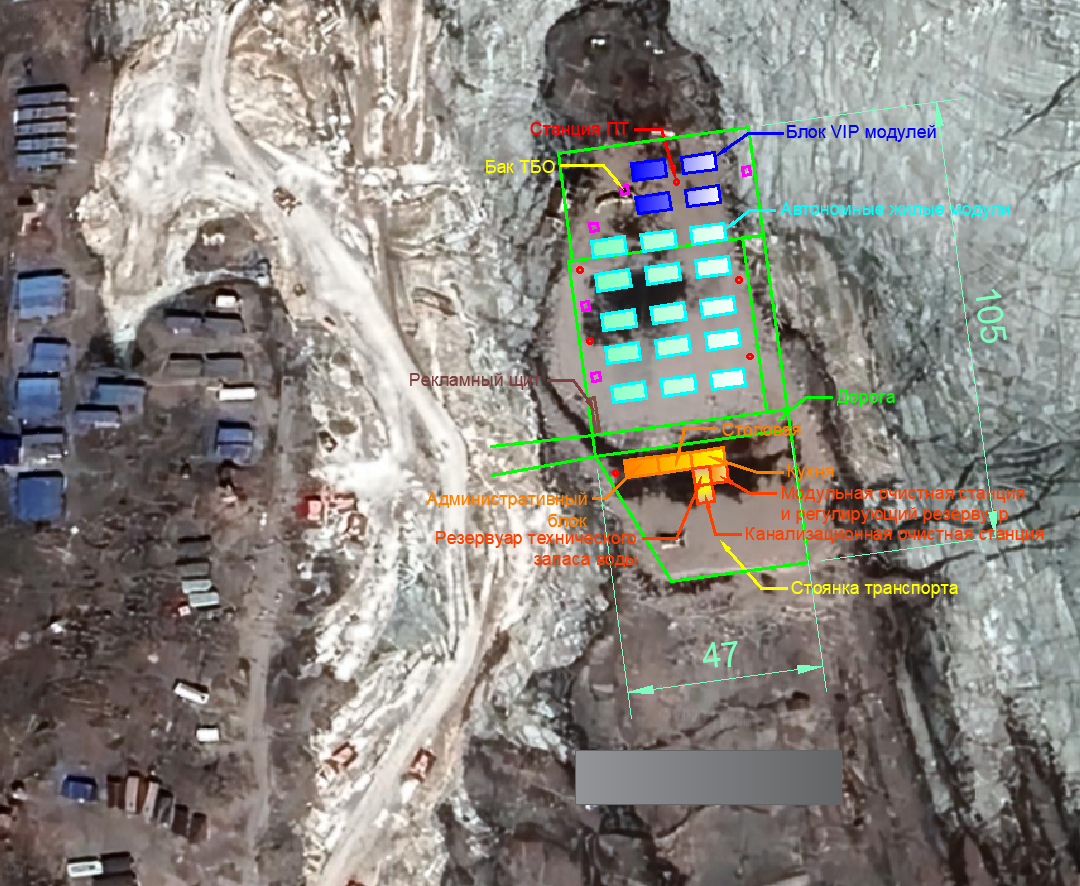 * Размещение объекта уточняется по результатам разработки основных технических решений ПРИЛОЖЕНИЕ № 12к договору от «___» ____________ 2023 г.№ ФОРМА СОГЛАСОВАНА:ПРИЛОЖЕНИЕ № 13к договору от «___» _________ 2023 г.№ ПРИЛОЖЕНИЕ № 14к договору от «___» _________ 2023 г.№ ГЕНПОДРЯДЧИК:ОТ ГЕНПОДРЯДЧИКА:_____________ / /(подписано ЭЦП)ЗАКАЗЧИК:АО «КАВКАЗ.РФ»Адрес места нахождения: улица Тестовская, дом 10, 26 этаж, помещение I,город Москва, Российская Федерация, 123112Адрес для отправки почтовой корреспонденции:123112, Российская Федерация, город Москва, улица Тестовская, дом 10, 26 этаж, помещение I Тел./факс: +7(495)775-91-22/ +7(495)775-91-24ИНН 2632100740, КПП 770301001ОКПО 67132337, ОГРН 1102632003320Платежные реквизиты:УФК по г. Москве (акционерное общество «КАВКАЗ.РФ» л/сч 711Н7550001)р/счет № 03215643000000017301Банк: ГУ БАНКА РОССИИ ПО ЦФО//УФК ПО Г. МОСКВЕ г. Москва  Корреспондентский счет: 40102810545370000003БИК: 004525988ОТ ЗАКАЗЧИКА:______________ / /(подписано ЭЦП)Генподрядчик:___________________/ /(подписано ЭЦП)Заказчик:___________________/ /(подписано ЭЦП)№ п/пПеречень видов работСтоимость (рублей)Стоимость (рублей)Стоимость (рублей)№ п/пПеречень видов работСтоимость (рублей)Стоимость (рублей)Стоимость (рублей)№ п/пПеречень видов работбез НДСНДС-20 %с учетом НДС123451Разработка проектной документации2Разработка рабочей документации3Строительство (строительные работы, оборудование, прочие затраты, в т.ч. создание ГРО)Итого:Генподрядчик:___________________/ /(подписано ЭЦП)Заказчик:___________________/ /(подписано ЭЦП)№ п/пНаименование работСроки выполнения работСроки выполнения работ№ п/пНаименование работСроки выполнения работСроки выполнения работ№ п/пНаименование работДата началаДата окончания12341Инженерные изыскания*30.11.20232Проектные работы, в том числе:15.10.202330.12.20232.1.Сбор и анализ исходных данных, включая, но не ограничиваясь:- предложения от спортсменов-альпинистов (привлечение экспертов);- собственники имеющихся приютов (опыт эксплуатации);- имеющиеся и проектируемые мощности и технические решения по электроснабжению, водоснабжению, связи, транспортной инфраструктуре, ресурсов по месту (трудовые, материально-технические, природные),с подготовкой аналитической записки на основании проведенного анализа*15.10.20232.2.Формирование концепции автономных жилых модулей, вариантов их компоновки* 15.10.20232.3.- разработка основных технических решений 15.10.202315.11.20232.4.- исходно-разрешительная документация и технические условия*31.10.20232.5.- разработка проектной и сметной документации15.11.202328.02.20242.6.- разработка специальных технических условий *31.01.20242.7.- Региональная государственная экспертиза в части проверки достоверности определения сметной стоимости01.03.202430.04.20242.8.- разработка рабочей документации01.05.202401.07.20243.Строительно-монтажные работы, в том числе создание ГРО15.06.202420.07.20244.Пусконаладочные работы10.07.202430.07.2024Генподрядчик:___________________/ /(подписано ЭЦП)Заказчик:___________________/ /(подписано ЭЦП)УровеньКод WBSНазвание работы (операции) выполняемой в текущем месяцеОбъём всегоОбъём выполненного 
на 1–е число текущего месяцаОбъём планируемого выполнить в текущем месяцеЕдиница измерения1234567Генподрядчик:___________________/ /(подписано ЭЦП)Заказчик:___________________/ /(подписано ЭЦП)№п/пПодрядчик (Поставщик)Подрядчик (Поставщик)№ ДоговораТип ДоговораСрок действия договораСрок действия договораСрок действия договораВыполнение работ по договоруВыполнение работ по договоруВыполнение работ по договоруФинансированиеФинансированиеФинансированиеФинансированиеФинансированиеФинансированиеДеб.Задолженность (кредит. задолжен–ность)Комментарий№п/пПодрядчик (Поставщик)Подрядчик (Поставщик)№ ДоговораТип ДоговораНачалоОкончание(план)Окончание(план)Договорнаястоимостьработ(оборуд.)ФактическоевыполнениеОтклонение выполнения от плана, %Фактическое финансирование по договорув том числе:в том числе:в том числе:в том числе:% % от стоимости по договоруДеб.Задолженность (кредит. задолжен–ность)Комментарий№п/пНаименованиеИНН№ ДоговораТип ДоговораНачалоОкончание(план)Окончание(план)Договорнаястоимостьработ(оборуд.)ФактическоевыполнениеОтклонение выполнения от плана, %Фактическое финансирование по договорув том числе:в том числе:в том числе:в том числе:% % от стоимости по договоруДеб.Задолженность (кредит. задолжен–ность)Комментарий№п/пНаименованиеИНН№ ДоговораТип ДоговораНачалоОкончание(план)Окончание(план)Договорнаястоимостьработ(оборуд.)ФактическоевыполнениеОтклонение выполнения от плана, %Фактическое финансирование по договоруОплата выполненных работОплата выполненных работОплата выполненных работОплата выполненных работ% % от стоимости по договоруДеб.Задолженность (кредит. задолжен–ность)Комментарий№п/пНаименованиеИНН№ ДоговораТип ДоговораНачалоОкончание(план)Окончание(план)Договорнаястоимостьработ(оборуд.)ФактическоевыполнениеОтклонение выполнения от плана, %Фактическое финансирование по договоруДата платежаДата платежаСуммаСумма% % от стоимости по договоруДеб.Задолженность (кредит. задолжен–ность)Комментарий12345678910111213141516171819Генподрядчик:___________________/ /(подписано ЭЦП)Заказчик:___________________/ /(подписано ЭЦП)УровеньКод WBSКод WBSНазвание работы (опера–ции) из плана работ на месяц (внеплановые работы, в случае их наличия)Объем всегоОбъем выполненного на 1-е число отчетного месяцаОбъем планируемый к выполнению в отчетном месяцеОбъем выполненный в отчетном месяцеОбъем выполненного на 1–е число текущего месяцаОстаточный объемЕдиница измеренияПроцент выполнения месячного плана (7/6*100%)Процент выполнения всего (8/4*100%)1123456789101112Генподрядчик:___________________/ /(подписано ЭЦП)Заказчик:___________________/ /(подписано ЭЦП)№ п/пВиды работ Единица измеренийОбъем работДата выполнения работДата выполнения работ№ п/пВиды работ Единица измеренийОбъем работНачало Окончание100.00.202_00.00.202_2Генподрядчик:___________________/ /(подписано ЭЦП)Заказчик:___________________/ /(подписано ЭЦП)Код объектаКод объектаОбъектОбъектНаименование объектаНаименование объектаНаименование объектаНаименование объектаНаименование объектаНаименование объектаНаименование объектаНаименование объектаНаименование объектаНаименование объектаНаименование объектаНаименование объектаНаименование объектаНаименование объектаНаименование объектаНаименование объектаНаименование объектаНаименование объектаНаименование объектаДоговор Договор номерномерномер0000датадатадата00.00.20_00.00.20_00.00.20_00.00.20_00.00.20_00.00.20_00.00.20_00.00.20_00.00.20_00.00.20_Номер документаНомер документаДата составления документаДата составления документаДата составления документаДата составления документаДата составления документаДата составления документаДата составления документаНомер документаНомер документаДата составления документаДата составления документаДата составления документаДата составления документаДата составления документаДата составления документаДата составления документаАКТ (ОБРАЗЕЦ)АКТ (ОБРАЗЕЦ)АКТ (ОБРАЗЕЦ)АКТ (ОБРАЗЕЦ)АКТ (ОБРАЗЕЦ)АКТ (ОБРАЗЕЦ)АКТ (ОБРАЗЕЦ)АКТ (ОБРАЗЕЦ)АКТ (ОБРАЗЕЦ)0000.00.20_00.00.20_00.00.20_00.00.20_00.00.20_00.00.20_00.00.20_сдачи-приемки выполненных (Наименование работ) работ. сдачи-приемки выполненных (Наименование работ) работ. сдачи-приемки выполненных (Наименование работ) работ. сдачи-приемки выполненных (Наименование работ) работ. сдачи-приемки выполненных (Наименование работ) работ. сдачи-приемки выполненных (Наименование работ) работ. сдачи-приемки выполненных (Наименование работ) работ. сдачи-приемки выполненных (Наименование работ) работ. сдачи-приемки выполненных (Наименование работ) работ. сдачи-приемки выполненных (Наименование работ) работ. сдачи-приемки выполненных (Наименование работ) работ. сдачи-приемки выполненных (Наименование работ) работ. сдачи-приемки выполненных (Наименование работ) работ. сдачи-приемки выполненных (Наименование работ) работ. сдачи-приемки выполненных (Наименование работ) работ. сдачи-приемки выполненных (Наименование работ) работ. сдачи-приемки выполненных (Наименование работ) работ. сдачи-приемки выполненных (Наименование работ) работ. сдачи-приемки выполненных (Наименование работ) работ. сдачи-приемки выполненных (Наименование работ) работ. сдачи-приемки выполненных (Наименование работ) работ. Заказчик, в лице____________________ действующего на основании ___________________, с одной стороны, и Генподрядчик, в лице _______________________________ в лице ___________________, действующего на основании __________, с другой стороны, составили настоящий акт о том, что документация удовлетворяет условиям Договора и надлежащим образом оформлена.Заказчик, в лице____________________ действующего на основании ___________________, с одной стороны, и Генподрядчик, в лице _______________________________ в лице ___________________, действующего на основании __________, с другой стороны, составили настоящий акт о том, что документация удовлетворяет условиям Договора и надлежащим образом оформлена.Заказчик, в лице____________________ действующего на основании ___________________, с одной стороны, и Генподрядчик, в лице _______________________________ в лице ___________________, действующего на основании __________, с другой стороны, составили настоящий акт о том, что документация удовлетворяет условиям Договора и надлежащим образом оформлена.Заказчик, в лице____________________ действующего на основании ___________________, с одной стороны, и Генподрядчик, в лице _______________________________ в лице ___________________, действующего на основании __________, с другой стороны, составили настоящий акт о том, что документация удовлетворяет условиям Договора и надлежащим образом оформлена.Заказчик, в лице____________________ действующего на основании ___________________, с одной стороны, и Генподрядчик, в лице _______________________________ в лице ___________________, действующего на основании __________, с другой стороны, составили настоящий акт о том, что документация удовлетворяет условиям Договора и надлежащим образом оформлена.Заказчик, в лице____________________ действующего на основании ___________________, с одной стороны, и Генподрядчик, в лице _______________________________ в лице ___________________, действующего на основании __________, с другой стороны, составили настоящий акт о том, что документация удовлетворяет условиям Договора и надлежащим образом оформлена.Заказчик, в лице____________________ действующего на основании ___________________, с одной стороны, и Генподрядчик, в лице _______________________________ в лице ___________________, действующего на основании __________, с другой стороны, составили настоящий акт о том, что документация удовлетворяет условиям Договора и надлежащим образом оформлена.Заказчик, в лице____________________ действующего на основании ___________________, с одной стороны, и Генподрядчик, в лице _______________________________ в лице ___________________, действующего на основании __________, с другой стороны, составили настоящий акт о том, что документация удовлетворяет условиям Договора и надлежащим образом оформлена.Заказчик, в лице____________________ действующего на основании ___________________, с одной стороны, и Генподрядчик, в лице _______________________________ в лице ___________________, действующего на основании __________, с другой стороны, составили настоящий акт о том, что документация удовлетворяет условиям Договора и надлежащим образом оформлена.Заказчик, в лице____________________ действующего на основании ___________________, с одной стороны, и Генподрядчик, в лице _______________________________ в лице ___________________, действующего на основании __________, с другой стороны, составили настоящий акт о том, что документация удовлетворяет условиям Договора и надлежащим образом оформлена.Заказчик, в лице____________________ действующего на основании ___________________, с одной стороны, и Генподрядчик, в лице _______________________________ в лице ___________________, действующего на основании __________, с другой стороны, составили настоящий акт о том, что документация удовлетворяет условиям Договора и надлежащим образом оформлена.Заказчик, в лице____________________ действующего на основании ___________________, с одной стороны, и Генподрядчик, в лице _______________________________ в лице ___________________, действующего на основании __________, с другой стороны, составили настоящий акт о том, что документация удовлетворяет условиям Договора и надлежащим образом оформлена.Заказчик, в лице____________________ действующего на основании ___________________, с одной стороны, и Генподрядчик, в лице _______________________________ в лице ___________________, действующего на основании __________, с другой стороны, составили настоящий акт о том, что документация удовлетворяет условиям Договора и надлежащим образом оформлена.Заказчик, в лице____________________ действующего на основании ___________________, с одной стороны, и Генподрядчик, в лице _______________________________ в лице ___________________, действующего на основании __________, с другой стороны, составили настоящий акт о том, что документация удовлетворяет условиям Договора и надлежащим образом оформлена.Заказчик, в лице____________________ действующего на основании ___________________, с одной стороны, и Генподрядчик, в лице _______________________________ в лице ___________________, действующего на основании __________, с другой стороны, составили настоящий акт о том, что документация удовлетворяет условиям Договора и надлежащим образом оформлена.Заказчик, в лице____________________ действующего на основании ___________________, с одной стороны, и Генподрядчик, в лице _______________________________ в лице ___________________, действующего на основании __________, с другой стороны, составили настоящий акт о том, что документация удовлетворяет условиям Договора и надлежащим образом оформлена.Заказчик, в лице____________________ действующего на основании ___________________, с одной стороны, и Генподрядчик, в лице _______________________________ в лице ___________________, действующего на основании __________, с другой стороны, составили настоящий акт о том, что документация удовлетворяет условиям Договора и надлежащим образом оформлена.Заказчик, в лице____________________ действующего на основании ___________________, с одной стороны, и Генподрядчик, в лице _______________________________ в лице ___________________, действующего на основании __________, с другой стороны, составили настоящий акт о том, что документация удовлетворяет условиям Договора и надлежащим образом оформлена.Заказчик, в лице____________________ действующего на основании ___________________, с одной стороны, и Генподрядчик, в лице _______________________________ в лице ___________________, действующего на основании __________, с другой стороны, составили настоящий акт о том, что документация удовлетворяет условиям Договора и надлежащим образом оформлена.Заказчик, в лице____________________ действующего на основании ___________________, с одной стороны, и Генподрядчик, в лице _______________________________ в лице ___________________, действующего на основании __________, с другой стороны, составили настоящий акт о том, что документация удовлетворяет условиям Договора и надлежащим образом оформлена.Заказчик, в лице____________________ действующего на основании ___________________, с одной стороны, и Генподрядчик, в лице _______________________________ в лице ___________________, действующего на основании __________, с другой стороны, составили настоящий акт о том, что документация удовлетворяет условиям Договора и надлежащим образом оформлена.Документация передана по накладной* № _________ от ____________ г.Документация передана по накладной* № _________ от ____________ г.Документация передана по накладной* № _________ от ____________ г.Документация передана по накладной* № _________ от ____________ г.Документация передана по накладной* № _________ от ____________ г.Документация передана по накладной* № _________ от ____________ г.Документация передана по накладной* № _________ от ____________ г.Документация передана по накладной* № _________ от ____________ г.Документация передана по накладной* № _________ от ____________ г.Документация передана по накладной* № _________ от ____________ г.Документация передана по накладной* № _________ от ____________ г.Документация передана по накладной* № _________ от ____________ г.Документация передана по накладной* № _________ от ____________ г.Документация передана по накладной* № _________ от ____________ г.Документация передана по накладной* № _________ от ____________ г.Документация передана по накладной* № _________ от ____________ г.Документация передана по накладной* № _________ от ____________ г.Документация передана по накладной* № _________ от ____________ г.Документация передана по накладной* № _________ от ____________ г.Документация передана по накладной* № _________ от ____________ г.Генподрядчик передал, а Заказчик принял выполненные объёмы работ с подтверждающими документами.Генподрядчик передал, а Заказчик принял выполненные объёмы работ с подтверждающими документами.Генподрядчик передал, а Заказчик принял выполненные объёмы работ с подтверждающими документами.Генподрядчик передал, а Заказчик принял выполненные объёмы работ с подтверждающими документами.Генподрядчик передал, а Заказчик принял выполненные объёмы работ с подтверждающими документами.Генподрядчик передал, а Заказчик принял выполненные объёмы работ с подтверждающими документами.Генподрядчик передал, а Заказчик принял выполненные объёмы работ с подтверждающими документами.Генподрядчик передал, а Заказчик принял выполненные объёмы работ с подтверждающими документами.Генподрядчик передал, а Заказчик принял выполненные объёмы работ с подтверждающими документами.Генподрядчик передал, а Заказчик принял выполненные объёмы работ с подтверждающими документами.Генподрядчик передал, а Заказчик принял выполненные объёмы работ с подтверждающими документами.Генподрядчик передал, а Заказчик принял выполненные объёмы работ с подтверждающими документами.Генподрядчик передал, а Заказчик принял выполненные объёмы работ с подтверждающими документами.Генподрядчик передал, а Заказчик принял выполненные объёмы работ с подтверждающими документами.Генподрядчик передал, а Заказчик принял выполненные объёмы работ с подтверждающими документами.Генподрядчик передал, а Заказчик принял выполненные объёмы работ с подтверждающими документами.Генподрядчик передал, а Заказчик принял выполненные объёмы работ с подтверждающими документами.Генподрядчик передал, а Заказчик принял выполненные объёмы работ с подтверждающими документами.Генподрядчик передал, а Заказчик принял выполненные объёмы работ с подтверждающими документами.Генподрядчик передал, а Заказчик принял выполненные объёмы работ с подтверждающими документами.Номер п/пНаименование работНаименование работНаименование работНаименование работНаименование работНаименование работНаименование работНаименование работНаименование работНаименование работНаименование работНаименование работСтоимость, рублейСтоимость, рублейСтоимость, рублейСтоимость, рублейСтоимость, рублейСтоимость, рублейСтоимость, рублей10,000,000,000,000,000,000,004Итого. в том числе НДС (20 %)Итого. в том числе НДС (20 %)Итого. в том числе НДС (20 %)Итого. в том числе НДС (20 %)Итого. в том числе НДС (20 %)Итого. в том числе НДС (20 %)Итого. в том числе НДС (20 %)Итого. в том числе НДС (20 %)Итого. в том числе НДС (20 %)Итого. в том числе НДС (20 %)Итого. в том числе НДС (20 %)Итого. в том числе НДС (20 %)0,000,000,000,000,000,000,00* Копия накладной является обязательным приложением к акту* Копия накладной является обязательным приложением к актуРаботу сдал:Работу сдал:Работу сдал:Работу сдал:Работу принял:Работу принял:Работу принял:Работу принял:Работу принял:Работу принял:Работу принял:Работу принял:Работу принял:Работу принял:Работу принял:от Генподрядчикаот Генподрядчикаот Генподрядчикаот Генподрядчикаот Заказчикаот Заказчикаот Заказчикаот Заказчикаот Заказчикаот Заказчикаот Заказчикаот Заказчикаот Заказчикаот Заказчикаот ЗаказчикаДолжностьДолжностьДолжностьДолжностьДолжностьДолжностьДолжностьДолжностьДолжностьДолжностьДолжностьДолжностьДолжностьДолжностьДолжностьДолжностьДолжностьДолжностьДолжностьДолжностьНаименование организацииНаименование организацииНаименование организацииНаименование организацииНаименование организацииНаименование организацииНаименование организацииНаименование организацииНаименование организацииНаименование организацииНаименование организацииНаименование организацииНаименование организацииНаименование организацииНаименование организацииНаименование организацииНаименование организацииНаименование организацииНаименование организацииНаименование организации________________ (Ф.И.О.)________________ (Ф.И.О.)________________ (Ф.И.О.)________________ (Ф.И.О.)________________ (Ф.И.О.)________________ (Ф.И.О.)________________ (Ф.И.О.)________________ (Ф.И.О.)________________ (Ф.И.О.)_________________ (Ф.И.О.)_________________ (Ф.И.О.)_________________ (Ф.И.О.)_________________ (Ф.И.О.)_________________ (Ф.И.О.)_________________ (Ф.И.О.)_________________ (Ф.И.О.)_________________ (Ф.И.О.)_________________ (Ф.И.О.)_________________ (Ф.И.О.)_________________ (Ф.И.О.)Генподрядчик:___________________/ /(подписано ЭЦП)Заказчик:___________________/ /(подписано ЭЦП)от "от ""2020г.г.г.г.г.городгороднаименование и место расположения объектанаименование и место расположения объектанаименование и место расположения объектанаименование и место расположения объектанаименование и место расположения объектанаименование и место расположения объектанаименование и место расположения объектанаименование и место расположения объектанаименование и место расположения объектанаименование и место расположения объектанаименование и место расположения объектанаименование и место расположения объектанаименование и место расположения объектанаименование и место расположения объектанаименование и место расположения объектанаименование и место расположения объектанаименование и место расположения объектанаименование и место расположения объектанаименование и место расположения объектанаименование и место расположения объектанаименование и место расположения объектанаименование и место расположения объектанаименование и место расположения объектанаименование и место расположения объектанаименование и место расположения объектанаименование и место расположения объектанаименование и место расположения объектанаименование и место расположения объектанаименование и место расположения объектанаименование и место расположения объектаПредставитель заказчикаПредставитель заказчикаПредставитель заказчикаПредставитель заказчикаПредставитель заказчикаПредставитель заказчикаПредставитель заказчикаПредставитель заказчикаПредставитель заказчикаПредставитель заказчикаПредставитель заказчикаПредставитель заказчикаПредставитель заказчикаПредставитель заказчикаПредставитель заказчикаПредставитель заказчикаПредставитель заказчикаПредставитель заказчикаПредставитель заказчикаПредставитель заказчикаПредставитель заказчикаПредставитель заказчикаПредставитель заказчикаорганизация, должность, инициалы, фамилияорганизация, должность, инициалы, фамилияорганизация, должность, инициалы, фамилияорганизация, должность, инициалы, фамилияорганизация, должность, инициалы, фамилияорганизация, должность, инициалы, фамилияорганизация, должность, инициалы, фамилияорганизация, должность, инициалы, фамилияорганизация, должность, инициалы, фамилияорганизация, должность, инициалы, фамилияорганизация, должность, инициалы, фамилияорганизация, должность, инициалы, фамилияорганизация, должность, инициалы, фамилияорганизация, должность, инициалы, фамилияорганизация, должность, инициалы, фамилияорганизация, должность, инициалы, фамилияорганизация, должность, инициалы, фамилияорганизация, должность, инициалы, фамилияорганизация, должность, инициалы, фамилияорганизация, должность, инициалы, фамилияорганизация, должность, инициалы, фамилияорганизация, должность, инициалы, фамилияорганизация, должность, инициалы, фамилияорганизация, должность, инициалы, фамилияорганизация, должность, инициалы, фамилияорганизация, должность, инициалы, фамилияорганизация, должность, инициалы, фамилияорганизация, должность, инициалы, фамилияорганизация, должность, инициалы, фамилияорганизация, должность, инициалы, фамилияс одной стороны, и лицо, осуществляющее строительствос одной стороны, и лицо, осуществляющее строительствос одной стороны, и лицо, осуществляющее строительствос одной стороны, и лицо, осуществляющее строительствос одной стороны, и лицо, осуществляющее строительствос одной стороны, и лицо, осуществляющее строительствос одной стороны, и лицо, осуществляющее строительствос одной стороны, и лицо, осуществляющее строительствос одной стороны, и лицо, осуществляющее строительствос одной стороны, и лицо, осуществляющее строительствос одной стороны, и лицо, осуществляющее строительствос одной стороны, и лицо, осуществляющее строительствос одной стороны, и лицо, осуществляющее строительствос одной стороны, и лицо, осуществляющее строительствос одной стороны, и лицо, осуществляющее строительствос одной стороны, и лицо, осуществляющее строительствос одной стороны, и лицо, осуществляющее строительствос одной стороны, и лицо, осуществляющее строительствос одной стороны, и лицо, осуществляющее строительствос одной стороны, и лицо, осуществляющее строительствос одной стороны, и лицо, осуществляющее строительствос одной стороны, и лицо, осуществляющее строительствос одной стороны, и лицо, осуществляющее строительствос одной стороны, и лицо, осуществляющее строительствос одной стороны, и лицо, осуществляющее строительствос одной стороны, и лицо, осуществляющее строительствос одной стороны, и лицо, осуществляющее строительствос одной стороны, и лицо, осуществляющее строительствоорганизация, должность, инициалы, фамилияорганизация, должность, инициалы, фамилияорганизация, должность, инициалы, фамилияорганизация, должность, инициалы, фамилияорганизация, должность, инициалы, фамилияорганизация, должность, инициалы, фамилияорганизация, должность, инициалы, фамилияорганизация, должность, инициалы, фамилияорганизация, должность, инициалы, фамилияорганизация, должность, инициалы, фамилияорганизация, должность, инициалы, фамилияорганизация, должность, инициалы, фамилияорганизация, должность, инициалы, фамилияорганизация, должность, инициалы, фамилияорганизация, должность, инициалы, фамилияорганизация, должность, инициалы, фамилияорганизация, должность, инициалы, фамилияорганизация, должность, инициалы, фамилияорганизация, должность, инициалы, фамилияорганизация, должность, инициалы, фамилияорганизация, должность, инициалы, фамилияорганизация, должность, инициалы, фамилияорганизация, должность, инициалы, фамилияорганизация, должность, инициалы, фамилияорганизация, должность, инициалы, фамилияорганизация, должность, инициалы, фамилияорганизация, должность, инициалы, фамилияорганизация, должность, инициалы, фамилияорганизация, должность, инициалы, фамилияорганизация, должность, инициалы, фамилияс другой стороны, составили настоящий акт о нижеследующем:с другой стороны, составили настоящий акт о нижеследующем:с другой стороны, составили настоящий акт о нижеследующем:с другой стороны, составили настоящий акт о нижеследующем:с другой стороны, составили настоящий акт о нижеследующем:с другой стороны, составили настоящий акт о нижеследующем:с другой стороны, составили настоящий акт о нижеследующем:с другой стороны, составили настоящий акт о нижеследующем:с другой стороны, составили настоящий акт о нижеследующем:с другой стороны, составили настоящий акт о нижеследующем:с другой стороны, составили настоящий акт о нижеследующем:с другой стороны, составили настоящий акт о нижеследующем:с другой стороны, составили настоящий акт о нижеследующем:с другой стороны, составили настоящий акт о нижеследующем:с другой стороны, составили настоящий акт о нижеследующем:с другой стороны, составили настоящий акт о нижеследующем:с другой стороны, составили настоящий акт о нижеследующем:с другой стороны, составили настоящий акт о нижеследующем:с другой стороны, составили настоящий акт о нижеследующем:с другой стороны, составили настоящий акт о нижеследующем:с другой стороны, составили настоящий акт о нижеследующем:с другой стороны, составили настоящий акт о нижеследующем:с другой стороны, составили настоящий акт о нижеследующем:с другой стороны, составили настоящий акт о нижеследующем:с другой стороны, составили настоящий акт о нижеследующем:с другой стороны, составили настоящий акт о нижеследующем:с другой стороны, составили настоящий акт о нижеследующем:с другой стороны, составили настоящий акт о нижеследующем:с другой стороны, составили настоящий акт о нижеследующем:с другой стороны, составили настоящий акт о нижеследующем:1 Лицом, осуществляющим строительство, предъявлен заказчику 1 Лицом, осуществляющим строительство, предъявлен заказчику 1 Лицом, осуществляющим строительство, предъявлен заказчику 1 Лицом, осуществляющим строительство, предъявлен заказчику 1 Лицом, осуществляющим строительство, предъявлен заказчику 1 Лицом, осуществляющим строительство, предъявлен заказчику 1 Лицом, осуществляющим строительство, предъявлен заказчику 1 Лицом, осуществляющим строительство, предъявлен заказчику 1 Лицом, осуществляющим строительство, предъявлен заказчику 1 Лицом, осуществляющим строительство, предъявлен заказчику 1 Лицом, осуществляющим строительство, предъявлен заказчику 1 Лицом, осуществляющим строительство, предъявлен заказчику 1 Лицом, осуществляющим строительство, предъявлен заказчику 1 Лицом, осуществляющим строительство, предъявлен заказчику 1 Лицом, осуществляющим строительство, предъявлен заказчику 1 Лицом, осуществляющим строительство, предъявлен заказчику 1 Лицом, осуществляющим строительство, предъявлен заказчику 1 Лицом, осуществляющим строительство, предъявлен заказчику 1 Лицом, осуществляющим строительство, предъявлен заказчику 1 Лицом, осуществляющим строительство, предъявлен заказчику 1 Лицом, осуществляющим строительство, предъявлен заказчику 1 Лицом, осуществляющим строительство, предъявлен заказчику 1 Лицом, осуществляющим строительство, предъявлен заказчику 1 Лицом, осуществляющим строительство, предъявлен заказчику 1 Лицом, осуществляющим строительство, предъявлен заказчику 1 Лицом, осуществляющим строительство, предъявлен заказчику 1 Лицом, осуществляющим строительство, предъявлен заказчику 1 Лицом, осуществляющим строительство, предъявлен заказчику 1 Лицом, осуществляющим строительство, предъявлен заказчику 1 Лицом, осуществляющим строительство, предъявлен заказчику к приемкек приемкек приемкек приемкек приемкек приемкек приемкек приемкек приемкек приемкек приемкенаименование объектанаименование объектанаименование объектанаименование объектанаименование объектанаименование объектанаименование объектанаименование объектанаименование объектанаименование объектанаименование объектанаименование объектанаименование объектанаименование объектанаименование объектанаименование объектанаименование объектанаименование объектанаименование объектанаименование объектанаименование объектанаименование объектанаименование объектанаименование объектанаименование объектанаименование объектанаименование объектанаименование объектанаименование объектанаименование объектарасположенный по адресурасположенный по адресурасположенный по адресурасположенный по адресурасположенный по адресурасположенный по адресурасположенный по адресурасположенный по адресурасположенный по адресурасположенный по адресурасположенный по адресурасположенный по адресурасположенный по адресу2 Строительство производилось в соответствии рабочей документацией,2 Строительство производилось в соответствии рабочей документацией,2 Строительство производилось в соответствии рабочей документацией,2 Строительство производилось в соответствии рабочей документацией,2 Строительство производилось в соответствии рабочей документацией,2 Строительство производилось в соответствии рабочей документацией,2 Строительство производилось в соответствии рабочей документацией,2 Строительство производилось в соответствии рабочей документацией,2 Строительство производилось в соответствии рабочей документацией,2 Строительство производилось в соответствии рабочей документацией,2 Строительство производилось в соответствии рабочей документацией,2 Строительство производилось в соответствии рабочей документацией,2 Строительство производилось в соответствии рабочей документацией,2 Строительство производилось в соответствии рабочей документацией,2 Строительство производилось в соответствии рабочей документацией,2 Строительство производилось в соответствии рабочей документацией,2 Строительство производилось в соответствии рабочей документацией,2 Строительство производилось в соответствии рабочей документацией,2 Строительство производилось в соответствии рабочей документацией,2 Строительство производилось в соответствии рабочей документацией,2 Строительство производилось в соответствии рабочей документацией,2 Строительство производилось в соответствии рабочей документацией,2 Строительство производилось в соответствии рабочей документацией,2 Строительство производилось в соответствии рабочей документацией,2 Строительство производилось в соответствии рабочей документацией,2 Строительство производилось в соответствии рабочей документацией,2 Строительство производилось в соответствии рабочей документацией,2 Строительство производилось в соответствии рабочей документацией,2 Строительство производилось в соответствии рабочей документацией,2 Строительство производилось в соответствии рабочей документацией,выданнымвыданнымвыданнымвыданнымвыданным3 В строительстве принимали участие3 В строительстве принимали участие3 В строительстве принимали участие3 В строительстве принимали участие3 В строительстве принимали участие3 В строительстве принимали участие3 В строительстве принимали участие3 В строительстве принимали участие3 В строительстве принимали участие3 В строительстве принимали участие3 В строительстве принимали участие3 В строительстве принимали участие3 В строительстве принимали участие3 В строительстве принимали участие3 В строительстве принимали участие3 В строительстве принимали участие3 В строительстве принимали участие3 В строительстве принимали участие3 В строительстве принимали участиенаименование организаций, их реквизиты, виды работ,наименование организаций, их реквизиты, виды работ,наименование организаций, их реквизиты, виды работ,наименование организаций, их реквизиты, виды работ,наименование организаций, их реквизиты, виды работ,наименование организаций, их реквизиты, виды работ,наименование организаций, их реквизиты, виды работ,наименование организаций, их реквизиты, виды работ,наименование организаций, их реквизиты, виды работ,наименование организаций, их реквизиты, виды работ,наименование организаций, их реквизиты, виды работ,наименование организаций, их реквизиты, виды работ,наименование организаций, их реквизиты, виды работ,наименование организаций, их реквизиты, виды работ,наименование организаций, их реквизиты, виды работ,наименование организаций, их реквизиты, виды работ,наименование организаций, их реквизиты, виды работ,наименование организаций, их реквизиты, виды работ,наименование организаций, их реквизиты, виды работ,наименование организаций, их реквизиты, виды работ,наименование организаций, их реквизиты, виды работ,наименование организаций, их реквизиты, виды работ,наименование организаций, их реквизиты, виды работ,наименование организаций, их реквизиты, виды работ,наименование организаций, их реквизиты, виды работ,наименование организаций, их реквизиты, виды работ,наименование организаций, их реквизиты, виды работ,наименование организаций, их реквизиты, виды работ,наименование организаций, их реквизиты, виды работ,наименование организаций, их реквизиты, виды работ,номер свидетельства о допуске к определенному виду/видам работ,номер свидетельства о допуске к определенному виду/видам работ,номер свидетельства о допуске к определенному виду/видам работ,номер свидетельства о допуске к определенному виду/видам работ,номер свидетельства о допуске к определенному виду/видам работ,номер свидетельства о допуске к определенному виду/видам работ,номер свидетельства о допуске к определенному виду/видам работ,номер свидетельства о допуске к определенному виду/видам работ,номер свидетельства о допуске к определенному виду/видам работ,номер свидетельства о допуске к определенному виду/видам работ,номер свидетельства о допуске к определенному виду/видам работ,номер свидетельства о допуске к определенному виду/видам работ,номер свидетельства о допуске к определенному виду/видам работ,номер свидетельства о допуске к определенному виду/видам работ,номер свидетельства о допуске к определенному виду/видам работ,номер свидетельства о допуске к определенному виду/видам работ,номер свидетельства о допуске к определенному виду/видам работ,номер свидетельства о допуске к определенному виду/видам работ,номер свидетельства о допуске к определенному виду/видам работ,номер свидетельства о допуске к определенному виду/видам работ,номер свидетельства о допуске к определенному виду/видам работ,номер свидетельства о допуске к определенному виду/видам работ,номер свидетельства о допуске к определенному виду/видам работ,номер свидетельства о допуске к определенному виду/видам работ,номер свидетельства о допуске к определенному виду/видам работ,номер свидетельства о допуске к определенному виду/видам работ,номер свидетельства о допуске к определенному виду/видам работ,номер свидетельства о допуске к определенному виду/видам работ,номер свидетельства о допуске к определенному виду/видам работ,номер свидетельства о допуске к определенному виду/видам работ,которые оказывают влияние на безопасность объектов капитального строительства,которые оказывают влияние на безопасность объектов капитального строительства,которые оказывают влияние на безопасность объектов капитального строительства,которые оказывают влияние на безопасность объектов капитального строительства,которые оказывают влияние на безопасность объектов капитального строительства,которые оказывают влияние на безопасность объектов капитального строительства,которые оказывают влияние на безопасность объектов капитального строительства,которые оказывают влияние на безопасность объектов капитального строительства,которые оказывают влияние на безопасность объектов капитального строительства,которые оказывают влияние на безопасность объектов капитального строительства,которые оказывают влияние на безопасность объектов капитального строительства,которые оказывают влияние на безопасность объектов капитального строительства,которые оказывают влияние на безопасность объектов капитального строительства,которые оказывают влияние на безопасность объектов капитального строительства,которые оказывают влияние на безопасность объектов капитального строительства,которые оказывают влияние на безопасность объектов капитального строительства,которые оказывают влияние на безопасность объектов капитального строительства,которые оказывают влияние на безопасность объектов капитального строительства,которые оказывают влияние на безопасность объектов капитального строительства,которые оказывают влияние на безопасность объектов капитального строительства,которые оказывают влияние на безопасность объектов капитального строительства,которые оказывают влияние на безопасность объектов капитального строительства,которые оказывают влияние на безопасность объектов капитального строительства,которые оказывают влияние на безопасность объектов капитального строительства,которые оказывают влияние на безопасность объектов капитального строительства,которые оказывают влияние на безопасность объектов капитального строительства,которые оказывают влияние на безопасность объектов капитального строительства,которые оказывают влияние на безопасность объектов капитального строительства,которые оказывают влияние на безопасность объектов капитального строительства,которые оказывают влияние на безопасность объектов капитального строительства,выполнявшихся каждой из нихвыполнявшихся каждой из нихвыполнявшихся каждой из нихвыполнявшихся каждой из нихвыполнявшихся каждой из нихвыполнявшихся каждой из нихвыполнявшихся каждой из нихвыполнявшихся каждой из нихвыполнявшихся каждой из нихвыполнявшихся каждой из нихвыполнявшихся каждой из нихвыполнявшихся каждой из нихвыполнявшихся каждой из нихвыполнявшихся каждой из нихвыполнявшихся каждой из нихвыполнявшихся каждой из нихвыполнявшихся каждой из нихвыполнявшихся каждой из нихвыполнявшихся каждой из нихвыполнявшихся каждой из нихвыполнявшихся каждой из нихвыполнявшихся каждой из нихвыполнявшихся каждой из нихвыполнявшихся каждой из нихвыполнявшихся каждой из нихвыполнявшихся каждой из нихвыполнявшихся каждой из нихвыполнявшихся каждой из нихвыполнявшихся каждой из нихвыполнявшихся каждой из нихпри числе организаций более трех, их перечень указывается в приложении к актупри числе организаций более трех, их перечень указывается в приложении к актупри числе организаций более трех, их перечень указывается в приложении к актупри числе организаций более трех, их перечень указывается в приложении к актупри числе организаций более трех, их перечень указывается в приложении к актупри числе организаций более трех, их перечень указывается в приложении к актупри числе организаций более трех, их перечень указывается в приложении к актупри числе организаций более трех, их перечень указывается в приложении к актупри числе организаций более трех, их перечень указывается в приложении к актупри числе организаций более трех, их перечень указывается в приложении к актупри числе организаций более трех, их перечень указывается в приложении к актупри числе организаций более трех, их перечень указывается в приложении к актупри числе организаций более трех, их перечень указывается в приложении к актупри числе организаций более трех, их перечень указывается в приложении к актупри числе организаций более трех, их перечень указывается в приложении к актупри числе организаций более трех, их перечень указывается в приложении к актупри числе организаций более трех, их перечень указывается в приложении к актупри числе организаций более трех, их перечень указывается в приложении к актупри числе организаций более трех, их перечень указывается в приложении к актупри числе организаций более трех, их перечень указывается в приложении к актупри числе организаций более трех, их перечень указывается в приложении к актупри числе организаций более трех, их перечень указывается в приложении к актупри числе организаций более трех, их перечень указывается в приложении к актупри числе организаций более трех, их перечень указывается в приложении к актупри числе организаций более трех, их перечень указывается в приложении к актупри числе организаций более трех, их перечень указывается в приложении к актупри числе организаций более трех, их перечень указывается в приложении к актупри числе организаций более трех, их перечень указывается в приложении к актупри числе организаций более трех, их перечень указывается в приложении к актупри числе организаций более трех, их перечень указывается в приложении к акту4 Рабочая документация на строительство разработана генеральным проектировщиком4 Рабочая документация на строительство разработана генеральным проектировщиком4 Рабочая документация на строительство разработана генеральным проектировщиком4 Рабочая документация на строительство разработана генеральным проектировщиком4 Рабочая документация на строительство разработана генеральным проектировщиком4 Рабочая документация на строительство разработана генеральным проектировщиком4 Рабочая документация на строительство разработана генеральным проектировщиком4 Рабочая документация на строительство разработана генеральным проектировщиком4 Рабочая документация на строительство разработана генеральным проектировщиком4 Рабочая документация на строительство разработана генеральным проектировщиком4 Рабочая документация на строительство разработана генеральным проектировщиком4 Рабочая документация на строительство разработана генеральным проектировщиком4 Рабочая документация на строительство разработана генеральным проектировщиком4 Рабочая документация на строительство разработана генеральным проектировщиком4 Рабочая документация на строительство разработана генеральным проектировщиком4 Рабочая документация на строительство разработана генеральным проектировщиком4 Рабочая документация на строительство разработана генеральным проектировщиком4 Рабочая документация на строительство разработана генеральным проектировщиком4 Рабочая документация на строительство разработана генеральным проектировщиком4 Рабочая документация на строительство разработана генеральным проектировщиком4 Рабочая документация на строительство разработана генеральным проектировщиком4 Рабочая документация на строительство разработана генеральным проектировщиком4 Рабочая документация на строительство разработана генеральным проектировщиком4 Рабочая документация на строительство разработана генеральным проектировщиком4 Рабочая документация на строительство разработана генеральным проектировщиком4 Рабочая документация на строительство разработана генеральным проектировщиком4 Рабочая документация на строительство разработана генеральным проектировщиком4 Рабочая документация на строительство разработана генеральным проектировщиком4 Рабочая документация на строительство разработана генеральным проектировщиком4 Рабочая документация на строительство разработана генеральным проектировщикомнаименование организации и ее реквизиты,наименование организации и ее реквизиты,наименование организации и ее реквизиты,наименование организации и ее реквизиты,наименование организации и ее реквизиты,наименование организации и ее реквизиты,наименование организации и ее реквизиты,наименование организации и ее реквизиты,наименование организации и ее реквизиты,наименование организации и ее реквизиты,наименование организации и ее реквизиты,наименование организации и ее реквизиты,наименование организации и ее реквизиты,наименование организации и ее реквизиты,наименование организации и ее реквизиты,наименование организации и ее реквизиты,наименование организации и ее реквизиты,наименование организации и ее реквизиты,наименование организации и ее реквизиты,наименование организации и ее реквизиты,наименование организации и ее реквизиты,наименование организации и ее реквизиты,наименование организации и ее реквизиты,наименование организации и ее реквизиты,наименование организации и ее реквизиты,наименование организации и ее реквизиты,наименование организации и ее реквизиты,наименование организации и ее реквизиты,наименование организации и ее реквизиты,наименование организации и ее реквизиты,номер свидетельства о допуске к определенному виду/видам работ, номер свидетельства о допуске к определенному виду/видам работ, номер свидетельства о допуске к определенному виду/видам работ, номер свидетельства о допуске к определенному виду/видам работ, номер свидетельства о допуске к определенному виду/видам работ, номер свидетельства о допуске к определенному виду/видам работ, номер свидетельства о допуске к определенному виду/видам работ, номер свидетельства о допуске к определенному виду/видам работ, номер свидетельства о допуске к определенному виду/видам работ, номер свидетельства о допуске к определенному виду/видам работ, номер свидетельства о допуске к определенному виду/видам работ, номер свидетельства о допуске к определенному виду/видам работ, номер свидетельства о допуске к определенному виду/видам работ, номер свидетельства о допуске к определенному виду/видам работ, номер свидетельства о допуске к определенному виду/видам работ, номер свидетельства о допуске к определенному виду/видам работ, номер свидетельства о допуске к определенному виду/видам работ, номер свидетельства о допуске к определенному виду/видам работ, номер свидетельства о допуске к определенному виду/видам работ, номер свидетельства о допуске к определенному виду/видам работ, номер свидетельства о допуске к определенному виду/видам работ, номер свидетельства о допуске к определенному виду/видам работ, номер свидетельства о допуске к определенному виду/видам работ, номер свидетельства о допуске к определенному виду/видам работ, номер свидетельства о допуске к определенному виду/видам работ, номер свидетельства о допуске к определенному виду/видам работ, номер свидетельства о допуске к определенному виду/видам работ, номер свидетельства о допуске к определенному виду/видам работ, номер свидетельства о допуске к определенному виду/видам работ, номер свидетельства о допуске к определенному виду/видам работ, которые оказывают влияние на безопасность объектов капитального строительствакоторые оказывают влияние на безопасность объектов капитального строительствакоторые оказывают влияние на безопасность объектов капитального строительствакоторые оказывают влияние на безопасность объектов капитального строительствакоторые оказывают влияние на безопасность объектов капитального строительствакоторые оказывают влияние на безопасность объектов капитального строительствакоторые оказывают влияние на безопасность объектов капитального строительствакоторые оказывают влияние на безопасность объектов капитального строительствакоторые оказывают влияние на безопасность объектов капитального строительствакоторые оказывают влияние на безопасность объектов капитального строительствакоторые оказывают влияние на безопасность объектов капитального строительствакоторые оказывают влияние на безопасность объектов капитального строительствакоторые оказывают влияние на безопасность объектов капитального строительствакоторые оказывают влияние на безопасность объектов капитального строительствакоторые оказывают влияние на безопасность объектов капитального строительствакоторые оказывают влияние на безопасность объектов капитального строительствакоторые оказывают влияние на безопасность объектов капитального строительствакоторые оказывают влияние на безопасность объектов капитального строительствакоторые оказывают влияние на безопасность объектов капитального строительствакоторые оказывают влияние на безопасность объектов капитального строительствакоторые оказывают влияние на безопасность объектов капитального строительствакоторые оказывают влияние на безопасность объектов капитального строительствакоторые оказывают влияние на безопасность объектов капитального строительствакоторые оказывают влияние на безопасность объектов капитального строительствакоторые оказывают влияние на безопасность объектов капитального строительствакоторые оказывают влияние на безопасность объектов капитального строительствакоторые оказывают влияние на безопасность объектов капитального строительствакоторые оказывают влияние на безопасность объектов капитального строительствакоторые оказывают влияние на безопасность объектов капитального строительствакоторые оказывают влияние на безопасность объектов капитального строительствавыполнившимвыполнившимвыполнившимвыполнившимвыполнившимвыполнившимвыполнившимвыполнившимнаименование частей или разделов документациинаименование частей или разделов документациинаименование частей или разделов документациинаименование частей или разделов документациинаименование частей или разделов документациинаименование частей или разделов документациинаименование частей или разделов документациинаименование частей или разделов документациинаименование частей или разделов документациинаименование частей или разделов документациинаименование частей или разделов документациинаименование частей или разделов документациинаименование частей или разделов документациинаименование частей или разделов документациинаименование частей или разделов документациинаименование частей или разделов документациинаименование частей или разделов документациинаименование частей или разделов документациинаименование частей или разделов документациинаименование частей или разделов документациинаименование частей или разделов документациинаименование частей или разделов документациинаименование частей или разделов документациинаименование частей или разделов документациинаименование частей или разделов документациинаименование частей или разделов документациинаименование частей или разделов документациинаименование частей или разделов документациинаименование частей или разделов документациинаименование частей или разделов документациии организациямии организациямии организациямии организациямии организациямии организациямии организациямии организациямии организациямии организацияминаименование организаций, их реквизиты,наименование организаций, их реквизиты,наименование организаций, их реквизиты,наименование организаций, их реквизиты,наименование организаций, их реквизиты,наименование организаций, их реквизиты,наименование организаций, их реквизиты,наименование организаций, их реквизиты,наименование организаций, их реквизиты,наименование организаций, их реквизиты,наименование организаций, их реквизиты,наименование организаций, их реквизиты,наименование организаций, их реквизиты,наименование организаций, их реквизиты,наименование организаций, их реквизиты,наименование организаций, их реквизиты,наименование организаций, их реквизиты,наименование организаций, их реквизиты,наименование организаций, их реквизиты,наименование организаций, их реквизиты,наименование организаций, их реквизиты,наименование организаций, их реквизиты,наименование организаций, их реквизиты,наименование организаций, их реквизиты,наименование организаций, их реквизиты,наименование организаций, их реквизиты,наименование организаций, их реквизиты,наименование организаций, их реквизиты,наименование организаций, их реквизиты,наименование организаций, их реквизиты,номер свидетельства о допуске к определенному виду/видам работ,номер свидетельства о допуске к определенному виду/видам работ,номер свидетельства о допуске к определенному виду/видам работ,номер свидетельства о допуске к определенному виду/видам работ,номер свидетельства о допуске к определенному виду/видам работ,номер свидетельства о допуске к определенному виду/видам работ,номер свидетельства о допуске к определенному виду/видам работ,номер свидетельства о допуске к определенному виду/видам работ,номер свидетельства о допуске к определенному виду/видам работ,номер свидетельства о допуске к определенному виду/видам работ,номер свидетельства о допуске к определенному виду/видам работ,номер свидетельства о допуске к определенному виду/видам работ,номер свидетельства о допуске к определенному виду/видам работ,номер свидетельства о допуске к определенному виду/видам работ,номер свидетельства о допуске к определенному виду/видам работ,номер свидетельства о допуске к определенному виду/видам работ,номер свидетельства о допуске к определенному виду/видам работ,номер свидетельства о допуске к определенному виду/видам работ,номер свидетельства о допуске к определенному виду/видам работ,номер свидетельства о допуске к определенному виду/видам работ,номер свидетельства о допуске к определенному виду/видам работ,номер свидетельства о допуске к определенному виду/видам работ,номер свидетельства о допуске к определенному виду/видам работ,номер свидетельства о допуске к определенному виду/видам работ,номер свидетельства о допуске к определенному виду/видам работ,номер свидетельства о допуске к определенному виду/видам работ,номер свидетельства о допуске к определенному виду/видам работ,номер свидетельства о допуске к определенному виду/видам работ,номер свидетельства о допуске к определенному виду/видам работ,номер свидетельства о допуске к определенному виду/видам работ,которые оказывают влияние на безопасность объектов капитального строительства,которые оказывают влияние на безопасность объектов капитального строительства,которые оказывают влияние на безопасность объектов капитального строительства,которые оказывают влияние на безопасность объектов капитального строительства,которые оказывают влияние на безопасность объектов капитального строительства,которые оказывают влияние на безопасность объектов капитального строительства,которые оказывают влияние на безопасность объектов капитального строительства,которые оказывают влияние на безопасность объектов капитального строительства,которые оказывают влияние на безопасность объектов капитального строительства,которые оказывают влияние на безопасность объектов капитального строительства,которые оказывают влияние на безопасность объектов капитального строительства,которые оказывают влияние на безопасность объектов капитального строительства,которые оказывают влияние на безопасность объектов капитального строительства,которые оказывают влияние на безопасность объектов капитального строительства,которые оказывают влияние на безопасность объектов капитального строительства,которые оказывают влияние на безопасность объектов капитального строительства,которые оказывают влияние на безопасность объектов капитального строительства,которые оказывают влияние на безопасность объектов капитального строительства,которые оказывают влияние на безопасность объектов капитального строительства,которые оказывают влияние на безопасность объектов капитального строительства,которые оказывают влияние на безопасность объектов капитального строительства,которые оказывают влияние на безопасность объектов капитального строительства,которые оказывают влияние на безопасность объектов капитального строительства,которые оказывают влияние на безопасность объектов капитального строительства,которые оказывают влияние на безопасность объектов капитального строительства,которые оказывают влияние на безопасность объектов капитального строительства,которые оказывают влияние на безопасность объектов капитального строительства,которые оказывают влияние на безопасность объектов капитального строительства,которые оказывают влияние на безопасность объектов капитального строительства,которые оказывают влияние на безопасность объектов капитального строительства,и выполненные части и разделы документации,и выполненные части и разделы документации,и выполненные части и разделы документации,и выполненные части и разделы документации,и выполненные части и разделы документации,и выполненные части и разделы документации,и выполненные части и разделы документации,и выполненные части и разделы документации,и выполненные части и разделы документации,и выполненные части и разделы документации,и выполненные части и разделы документации,и выполненные части и разделы документации,и выполненные части и разделы документации,и выполненные части и разделы документации,и выполненные части и разделы документации,и выполненные части и разделы документации,и выполненные части и разделы документации,и выполненные части и разделы документации,и выполненные части и разделы документации,и выполненные части и разделы документации,и выполненные части и разделы документации,и выполненные части и разделы документации,и выполненные части и разделы документации,и выполненные части и разделы документации,и выполненные части и разделы документации,и выполненные части и разделы документации,и выполненные части и разделы документации,и выполненные части и разделы документации,и выполненные части и разделы документации,и выполненные части и разделы документации,при числе организаций более трех их перечень указывается в приложении к актупри числе организаций более трех их перечень указывается в приложении к актупри числе организаций более трех их перечень указывается в приложении к актупри числе организаций более трех их перечень указывается в приложении к актупри числе организаций более трех их перечень указывается в приложении к актупри числе организаций более трех их перечень указывается в приложении к актупри числе организаций более трех их перечень указывается в приложении к актупри числе организаций более трех их перечень указывается в приложении к актупри числе организаций более трех их перечень указывается в приложении к актупри числе организаций более трех их перечень указывается в приложении к актупри числе организаций более трех их перечень указывается в приложении к актупри числе организаций более трех их перечень указывается в приложении к актупри числе организаций более трех их перечень указывается в приложении к актупри числе организаций более трех их перечень указывается в приложении к актупри числе организаций более трех их перечень указывается в приложении к актупри числе организаций более трех их перечень указывается в приложении к актупри числе организаций более трех их перечень указывается в приложении к актупри числе организаций более трех их перечень указывается в приложении к актупри числе организаций более трех их перечень указывается в приложении к актупри числе организаций более трех их перечень указывается в приложении к актупри числе организаций более трех их перечень указывается в приложении к актупри числе организаций более трех их перечень указывается в приложении к актупри числе организаций более трех их перечень указывается в приложении к актупри числе организаций более трех их перечень указывается в приложении к актупри числе организаций более трех их перечень указывается в приложении к актупри числе организаций более трех их перечень указывается в приложении к актупри числе организаций более трех их перечень указывается в приложении к актупри числе организаций более трех их перечень указывается в приложении к актупри числе организаций более трех их перечень указывается в приложении к актупри числе организаций более трех их перечень указывается в приложении к акту5 Исходные данные для проектирования выданы5 Исходные данные для проектирования выданы5 Исходные данные для проектирования выданы5 Исходные данные для проектирования выданы5 Исходные данные для проектирования выданы5 Исходные данные для проектирования выданы5 Исходные данные для проектирования выданы5 Исходные данные для проектирования выданы5 Исходные данные для проектирования выданы5 Исходные данные для проектирования выданы5 Исходные данные для проектирования выданы5 Исходные данные для проектирования выданы5 Исходные данные для проектирования выданы5 Исходные данные для проектирования выданы5 Исходные данные для проектирования выданы5 Исходные данные для проектирования выданы5 Исходные данные для проектирования выданы5 Исходные данные для проектирования выданы5 Исходные данные для проектирования выданы5 Исходные данные для проектирования выданы5 Исходные данные для проектирования выданы5 Исходные данные для проектирования выданынаименование научно–исследовательских, изыскательскихнаименование научно–исследовательских, изыскательскихнаименование научно–исследовательских, изыскательскихнаименование научно–исследовательских, изыскательскихнаименование научно–исследовательских, изыскательскихнаименование научно–исследовательских, изыскательскихнаименование научно–исследовательских, изыскательскихнаименование научно–исследовательских, изыскательскихнаименование научно–исследовательских, изыскательскихнаименование научно–исследовательских, изыскательскихнаименование научно–исследовательских, изыскательскихнаименование научно–исследовательских, изыскательскихнаименование научно–исследовательских, изыскательскихнаименование научно–исследовательских, изыскательскихнаименование научно–исследовательских, изыскательскихнаименование научно–исследовательских, изыскательскихнаименование научно–исследовательских, изыскательскихнаименование научно–исследовательских, изыскательскихнаименование научно–исследовательских, изыскательскихнаименование научно–исследовательских, изыскательскихнаименование научно–исследовательских, изыскательскихнаименование научно–исследовательских, изыскательскихнаименование научно–исследовательских, изыскательскихнаименование научно–исследовательских, изыскательскихнаименование научно–исследовательских, изыскательскихнаименование научно–исследовательских, изыскательскихнаименование научно–исследовательских, изыскательскихнаименование научно–исследовательских, изыскательскихнаименование научно–исследовательских, изыскательскихнаименование научно–исследовательских, изыскательскихи других организацийи других организацийи других организацийи других организацийи других организацийи других организацийи других организацийи других организацийи других организацийи других организацийи других организацийи других организацийи других организацийи других организацийи других организацийи других организацийи других организацийи других организацийи других организацийи других организацийи других организацийи других организацийи других организацийи других организацийи других организацийи других организацийи других организацийи других организацийи других организацийи других организаций6 Рабочая документация утверждена6 Рабочая документация утверждена6 Рабочая документация утверждена6 Рабочая документация утверждена6 Рабочая документация утверждена6 Рабочая документация утверждена6 Рабочая документация утверждена6 Рабочая документация утверждена6 Рабочая документация утверждена6 Рабочая документация утверждена6 Рабочая документация утверждена6 Рабочая документация утверждена6 Рабочая документация утверждена6 Рабочая документация утверждена6 Рабочая документация утверждена6 Рабочая документация утверждена6 Рабочая документация утверждена6 Рабочая документация утверждена6 Рабочая документация утверждена6 Рабочая документация утвержденанаименование органа, утвердившего (переутвердившего) документациюнаименование органа, утвердившего (переутвердившего) документациюнаименование органа, утвердившего (переутвердившего) документациюнаименование органа, утвердившего (переутвердившего) документациюнаименование органа, утвердившего (переутвердившего) документациюнаименование органа, утвердившего (переутвердившего) документациюнаименование органа, утвердившего (переутвердившего) документациюнаименование органа, утвердившего (переутвердившего) документациюнаименование органа, утвердившего (переутвердившего) документациюнаименование органа, утвердившего (переутвердившего) документациюнаименование органа, утвердившего (переутвердившего) документациюнаименование органа, утвердившего (переутвердившего) документациюнаименование органа, утвердившего (переутвердившего) документациюнаименование органа, утвердившего (переутвердившего) документациюнаименование органа, утвердившего (переутвердившего) документациюнаименование органа, утвердившего (переутвердившего) документациюнаименование органа, утвердившего (переутвердившего) документациюнаименование органа, утвердившего (переутвердившего) документациюнаименование органа, утвердившего (переутвердившего) документациюнаименование органа, утвердившего (переутвердившего) документациюнаименование органа, утвердившего (переутвердившего) документациюнаименование органа, утвердившего (переутвердившего) документациюнаименование органа, утвердившего (переутвердившего) документациюнаименование органа, утвердившего (переутвердившего) документациюнаименование органа, утвердившего (переутвердившего) документациюнаименование органа, утвердившего (переутвердившего) документациюнаименование органа, утвердившего (переутвердившего) документациюнаименование органа, утвердившего (переутвердившего) документациюнаименование органа, утвердившего (переутвердившего) документациюнаименование органа, утвердившего (переутвердившего) документациюна объект, строительствана объект, строительствана объект, строительствана объект, строительствана объект, строительствана объект, строительствана объект, строительствана объект, строительствана объект, строительствана объект, строительствана объект, строительствана объект, строительствана объект, строительствана объект, строительствана объект, строительствана объект, строительствана объект, строительствана объект, строительствана объект, строительствана объект, строительствана объект, строительствана объект, строительствана объект, строительствана объект, строительствана объект, строительствана объект, строительствана объект, строительствана объект, строительствана объект, строительствана объект, строительстваN""2020г.ЗаключениеЗаключениеЗаключениеЗаключениеЗаключениеЗаключениенаименование органа экспертизы рабочей документациинаименование органа экспертизы рабочей документациинаименование органа экспертизы рабочей документациинаименование органа экспертизы рабочей документациинаименование органа экспертизы рабочей документациинаименование органа экспертизы рабочей документациинаименование органа экспертизы рабочей документациинаименование органа экспертизы рабочей документациинаименование органа экспертизы рабочей документациинаименование органа экспертизы рабочей документациинаименование органа экспертизы рабочей документациинаименование органа экспертизы рабочей документациинаименование органа экспертизы рабочей документациинаименование органа экспертизы рабочей документациинаименование органа экспертизы рабочей документациинаименование органа экспертизы рабочей документациинаименование органа экспертизы рабочей документациинаименование органа экспертизы рабочей документациинаименование органа экспертизы рабочей документациинаименование органа экспертизы рабочей документациинаименование органа экспертизы рабочей документациинаименование органа экспертизы рабочей документациинаименование органа экспертизы рабочей документациинаименование органа экспертизы рабочей документации7 Строительно–монтажные работы осуществлены в сроки:7 Строительно–монтажные работы осуществлены в сроки:7 Строительно–монтажные работы осуществлены в сроки:7 Строительно–монтажные работы осуществлены в сроки:7 Строительно–монтажные работы осуществлены в сроки:7 Строительно–монтажные работы осуществлены в сроки:7 Строительно–монтажные работы осуществлены в сроки:7 Строительно–монтажные работы осуществлены в сроки:7 Строительно–монтажные работы осуществлены в сроки:7 Строительно–монтажные работы осуществлены в сроки:7 Строительно–монтажные работы осуществлены в сроки:7 Строительно–монтажные работы осуществлены в сроки:7 Строительно–монтажные работы осуществлены в сроки:7 Строительно–монтажные работы осуществлены в сроки:7 Строительно–монтажные работы осуществлены в сроки:7 Строительно–монтажные работы осуществлены в сроки:7 Строительно–монтажные работы осуществлены в сроки:7 Строительно–монтажные работы осуществлены в сроки:7 Строительно–монтажные работы осуществлены в сроки:7 Строительно–монтажные работы осуществлены в сроки:7 Строительно–монтажные работы осуществлены в сроки:7 Строительно–монтажные работы осуществлены в сроки:7 Строительно–монтажные работы осуществлены в сроки:7 Строительно–монтажные работы осуществлены в сроки:7 Строительно–монтажные работы осуществлены в сроки:7 Строительно–монтажные работы осуществлены в сроки:7 Строительно–монтажные работы осуществлены в сроки:7 Строительно–монтажные работы осуществлены в сроки:7 Строительно–монтажные работы осуществлены в сроки:7 Строительно–монтажные работы осуществлены в сроки:началоначалоначалоначалоначалоначалоначаломесяц, годмесяц, годмесяц, годмесяц, годмесяц, годмесяц, годмесяц, годмесяц, годмесяц, годмесяц, годмесяц, годмесяц, годмесяц, годмесяц, годмесяц, годмесяц, годмесяц, годмесяц, годокончаниеокончаниеокончаниеокончаниеокончаниеокончаниеокончаниеокончаниеокончаниемесяц, годмесяц, годмесяц, годмесяц, годмесяц, годмесяц, годмесяц, годмесяц, годмесяц, годмесяц, годмесяц, годмесяц, годмесяц, годмесяц, годмесяц, годмесяц, годмесяц, годмесяц, годНаименование показателя, единица измеренияФактически10 Внешние наружные коммуникации холодного и горячего водоснабжения, канализации, теплоснабжения, газоснабжения, энергоснабжения и связи не требуются.11 Неотъемлемые приложения к настоящему акту – исполнительная документация.Вид работы, единица измеренияОбъем работСроквыполнения1 2 сведения о выполненииПредъявленный к приемкенаименование объекта, его местонахождениенаименование объекта, его местонахождениенаименование объекта, его местонахождениенаименование объекта, его местонахождениевыполнен в соответствии с проектом планировки территории, утвержденной рабочей документацией и требованиями нормативных документов, подготовлен к вводу в эксплуатацию и принят.выполнен в соответствии с проектом планировки территории, утвержденной рабочей документацией и требованиями нормативных документов, подготовлен к вводу в эксплуатацию и принят.выполнен в соответствии с проектом планировки территории, утвержденной рабочей документацией и требованиями нормативных документов, подготовлен к вводу в эксплуатацию и принят.выполнен в соответствии с проектом планировки территории, утвержденной рабочей документацией и требованиями нормативных документов, подготовлен к вводу в эксплуатацию и принят.выполнен в соответствии с проектом планировки территории, утвержденной рабочей документацией и требованиями нормативных документов, подготовлен к вводу в эксплуатацию и принят.Объект сдалОбъект сдалОбъект принялОбъект приняллицо, осуществляющее строительстволицо, осуществляющее строительствозаказчикзаказчикМ.П.М.П.М.П.Генподрядчик:___________________/ /(подписано ЭЦП)Заказчик:___________________/ /(подписано ЭЦП)УТВЕРЖДАЮГенеральный директор АО «КАВКАЗ.РФ»УТВЕРЖДАЮГенеральный директор АО «КАВКАЗ.РФ»УТВЕРЖДАЮГенеральный директор АО «КАВКАЗ.РФ»(должность)(должность)(должность)(подпись)(расшифровка подписи)АКТ №«_________»_______________20___года«_________»_______________20___года«_________»_______________20___годаКодФорма по ОКУДФорма по ОКУД0322004Организацияакционерное общество «КАВКАЗ.РФ» (АО «КАВКАЗ.РФ»)акционерное общество «КАВКАЗ.РФ» (АО «КАВКАЗ.РФ»)по ОКПО67132337Дата 
составленияКод вида операцииКодКодКодКодДата 
составленияКод вида операциистроительной организацииучасткаобъектаВсегоруб.00коп.  без НДСв том числе:в том числе:в том числе:стоимость строительно-монтажных работстоимость строительно-монтажных работруб.00 коп.  без НДСстоимость оборудования, инструмента и инвентарястоимость оборудования, инструмента и инвентаряруб.00 коп.  без НДС2. Стоимость принимаемых основных фондовруб.00 коп.  без НДСв том числе:в том числе:стоимость строительно-монтажных работруб.00 коп.  без НДСстоимость оборудования, инструмента и инвентаряруб.00 коп.  без НДСПредседатель комиссии(должность)(подпись)(расшифровка подписи)От Заказчика(должность)(подпись)(расшифровка подписи)От Генерального подрядчика(должность)(подпись)(расшифровка подписи)От организации, осуществляющей строительный контроль(должность)(подпись)(расшифровка подписи)Генподрядчик:___________________/ /(подписано ЭЦП)Заказчик:___________________/ /(подписано ЭЦП)Задание на проектирование объекта«Альпинистский комплекс «Городок», ВТРК «Эльбрус»(наименование и адрес (местоположение) объекта строительства (далее – Объект)1. Основание для проектирования объекта:Федеральный закон от 22.07.2005 №116-ФЗ «Об особых экономических зонах 
в Российской Федерации»;Постановление Правительства Российской Федерации от 14.10.2010 №833 
«О создании туристического кластера в Северо-Кавказском федеральном округе, Краснодарском крае и Республике Адыгея»;Соглашение от 21.01.2011№С-12-ОС/Д25 о создании на территории Черекского, Чегемского, Эльбрусского районов Кабардино-Балкарской Республики туристско-рекреационной особой экономической зоны;Дополнительное соглашение от 30.08.2011 №С-303-ОС/Д25 к Соглашению 
о создании на территории Черекского, Чегемского, Эльбрусского районов Кабардино-Балкарской Республики туристско-рекреационной особой экономической зоны;Дополнительное соглашение от 03.03.2016 №С-72-АЦ/Д14 к Соглашению 
о создании на территории Черекского, Чегемского, Эльбрусского районов Кабардино-Балкарской Республики туристско-рекреационной особой экономической зоны;Дополнительное соглашение от 13.03.2015 №С-67-АЦ/Д14 к Соглашению 
о создании на территории Черекского, Чегемского, Эльбрусского районов Кабардино-Балкарской Республики туристско-рекреационной особой экономической зоны;Соглашение от 18.09.2013 №С-472-ОС/Д14 об управлении туристско-рекреационной особой экономической зоной, созданной на территории Черекского, Чегемского, Эльбрусского районов Кабардино-Балкарской Республики туристско-рекреационной особой экономической зоны;Дополнительное соглашение №С-127-АЦ/Д14 от 19.04.2016 к Соглашению 
об управлении туристско-рекреационной особой экономической зоной, созданной на территории Черекского, Чегемского, Эльбрусского районов Кабардино-Балкарской Республики туристско-рекреационной особой экономической зоны.(указывается наименование и пункт государственной, муниципальной программы, решение собственника)2. Застройщик (технический заказчик):Акционерное общество «КАВКАЗ.РФ», 123112 город Москва, улица Тестовская, 
дом 10, этаж 26, помещение I, ОГРН 1102632003320, ИНН 2632100740.(указывается наименование и пункт государственной, муниципальной программы, решение собственника)3. Инвестор (при наличии):Отсутствует.(указываются наименование, почтовый адрес, основной государственный регистрационный номери идентификационный номер налогоплательщика)4. Проектная организация:Определяется по результатам закупочных процедур.(указываются наименование, почтовый адрес, основной государственный регистрационный номери идентификационный номер налогоплательщика)5. Вид работ:Строительство.(строительство, реконструкция, капитальный ремонт (далее – строительство)6. Источник финансирования строительства объекта:Собственные средства АО «КАВКАЗ.РФ»(указывается наименование источников финансирования, в том числе федеральный бюджет, региональный бюджет,местный бюджет, внебюджетные средства)7. Технические условия на подключение (присоединение) объекта к сетям инженерно-технического обеспечения (при наличии):Обеспечить (при необходимости) получение технических условий от организаций, осуществляющих эксплуатацию сетей инженерно-технического обеспечения и других коммуникаций, на подключение к существующим коммуникациям и/или их пересечение, а также другие необходимые технические условия на основании заявки с расчетными нагрузками, согласованными с Заказчиком.8. Требования к выделению этапов строительства объекта:Не требуется.(указываются сведения о необходимости выделения этапов строительства)9. Срок строительства объекта:2023-2024 год.10. Требования к основным технико-экономическим показателям объекта (площадь, объем, протяженность, количество этажей, производственная мощность, пропускная способность, грузооборот, интенсивность движения и другие показатели):Основные технико-экономические показатели альпинистского комплекса (подлежат уточнению в процессе проектирования):Площадь застройки Объекта – 4775 м.кв.Площадь номерного фонда автономных жилых станций –  не менее 640 м.кв., площадь административных станций – не менее 96 м.кв.Строительный объем – 300 м.куб.(уточняется проектом)Автономные жилые станции запроектировать максимальной заводской готовности, с возможностью доставки полного комплекта жилого модуля на 8 койка мест внутри вертолета Ми-8Т, с одномоментной возможностью установки, монтажа, подключения к внешним инженерным системам. Здания жилых станций предполагают включение в себя (уточняется проектом):- жилые модули на 8-20 койка мест; - столовая на 8-20 посадочных мест; - сушилка для одежды;- санитарный узел зимний и летний;- душевые кабинки;- место хранения инвентаря и личных вещей;- электротехническое оборудование и слаботочных систем, источник бесперебойного питания; Ориентировочные размеры жилых модулей в составе жилых и административных станций (ДхШхВ): 6.5х2,5х2,5 м, либо 6х5х3 (уточнить на этапе разработки основных технических решений – ОТР). Ориентировочные размеры центральной части в составе жилых и административных станций (ДхШхВ): не менее 40 кв.м. (уточнить на этапе разработки основных технических решений – ОТР).Автономные жилые станции (5-7 станций) и административно-технические станции (1-2 станция) должны отвечать требованиям надежности конструкции, автономности в части электроснабжения, экологичности, класс энергоэффективности принять не ниже класса «А», для административных модулей – класс «В».Здание автономной жилой станции и административно-технической станции предусмотреть (уточняется проектом):-  станции располагаются на стальной конструкции которая должна выдерживать снеговую нагрузку соответствующую данному климатическому региону, проработать возможность применения телескопических опор;- на этапе проектирования предусмотреть несколько типоразмеров станций, для их компоновки и установки группами, станции должны быть единообразными, предусмотреть размещение входных групп и внутреннюю компоновку в зависимости от места установки станции и места в группе станций.  Здания административно-технических станций предполагают включение в себя (уточняется проектом):- оборудование кухни, насосная станция, бензиновый генератор; персонал кухни; - столовая и буфет; персонал – продавец-кассир;- электротехническое оборудование и слаботочных систем, источник бесперебойного питания, бензиновый генератор, санитарный узел; размещение персонала охраны, инженера, подсобного рабочего, администратора.11. Идентификационные признаки объекта устанавливаются в соответствии со статьей 4 Федерального закона от 30 декабря 2009 г. № 384-ФЗ «Технический регламент о безопасности зданий и сооружений» (Собрание законодательства Российской Федерации, 2010, № 1, ст. 5; 2013, № 27, ст. 3477) и включают в себя:11.1. Назначение:Автономные жилые модули.ОКОФ: 100.00.10.13 - Помещения контейнерного типа жилые11.2. Принадлежность к объектам транспортной инфраструктуры и к другим объектам, функционально-технологические особенности которых влияют на их безопасность:Не относится.11.3. Возможность возникновения опасных природных процессов и явлений и техногенных воздействий на территории, на которой будет осуществляться строительство объекта:Интенсивность сейсмических воздействий в баллах (сейсмичность) для района строительства принять в соответствии с СП 14.13330.2018 по карте ОСР-2015-А 8 баллов.11.4. Принадлежность к опасным производственным объектам:Не относится.(при принадлежности объекта к опасным производственным объектам также указываются категория и класс опасности объекта)11.5. Пожарная и взрывопожарная опасность:Автономный жилой модуль, административный модуль:- класс функциональной пожарной опасности здания Ф1.2- степень огнестойкости здания – II- класс конструктивной пожарной опасности здания С0.(указывается категория пожарной (взрывопожарной) опасности объекта)11.6. Наличие помещений с постоянным пребыванием людей:Присутствуют.(указывается категория пожарной (взрывопожарной) опасности объекта)11.7. Принадлежность объекта к объектам, подлежащим государственной экологической экспертизе, государственной историко-культурной экспертизе 
в соответствии с частью 6 статьи 49 Градостроительного кодекса:Не подлежит.11.8. Уровень ответственности (устанавливаются согласно пункту 7 части 1 и части 7 статьи 4 Федерального закона от 30 декабря 2009 г. № 384-ФЗ «Технический регламент о безопасности зданий и сооружений»):II (нормальный).(повышенный, нормальный, пониженный)12. Требования о необходимости соответствия проектной документации обоснованию безопасности опасного производственного объекта:Отсутствуют.(указываются в случае подготовки проектной документации в отношении опасного производственного объекта)13. Требования к качеству, конкурентоспособности, экологичности 
и энергоэффективности проектных решений:Класс энергоэффективности для автономных жилых модулей принять не ниже класса «А». Класс энергоэффективности принять не ниже класса «В» для административно-технических модулей(указываются требования о том, что проектная документация и принятые в ней решения должны соответствовать установленным требованиям (необходимо указать перечень реквизитов нормативных правовых актов, технических регламентов, нормативных документов), а также соответствовать установленному классу энергоэффективности (не ниже класса «С»)14. Необходимость выполнения инженерных изысканий для подготовки проектной документации:Выполнить (при необходимости – состав и объём определить на этапе ОТР) комплекс инженерных изысканий и исследований в соответствии с перечнем национальных стандартов и сводов правил (частей таких стандартов и сводов правил), в результате применения которых на обязательной основе обеспечивается соблюдение требований Федерального закона «Технический регламент о безопасности зданий и сооружений». Выполнить основные виды инженерных изысканий: инженерно-геодезические, инженерно-геологические (в том числе сейсмическое микрорайонирование), инженерно-экологические и инженерно-гидрометеорологические изыскания.Определить необходимость в специальных видах инженерных изысканий 
и исследований и до начала производства работ согласовать состав и объём работ 
с Заказчиком.В целях обеспечения безопасности проводимых работ и жизнедеятельности людей, 
а также предупреждения чрезвычайных ситуаций техногенного характера на основании Федерального закона «О защите населения и территорий от ЧС природного и техногенного характера» от 21 декабря 1994 года № 68-ФЗ выполнить военно-исторические и фондовые исследования в отношении участка. Определить необходимость проведения комплекса специальных работ по обследованию и очистке участка от ВОП.Разработать и утвердить у Заказчика Задания на выполнение инженерных изысканий и исследований.Определить состав работ, осуществляемых в ходе инженерных изысканий как основных, так и специальных видов, их объем и методы выполнения в программе работ и до начала работ согласовать у Заказчика.Инженерные изыскания и исследования должны обеспечивать получение необходимых и достаточных материалов для разработки проектной и рабочей документации, способы и методы работ - оказывать минимальное воздействие на природные комплексы и объект. Создаваемый картографический материал должен обеспечивать чтение и отображение данных в ГИС – приложениях и системе автоматизированного проектирования (САПР), без использования дополнительного программного обеспечения. При необходимости, с учетом существующей планово-высотной геодезической сети, создать планово-высотную геодезическую сеть для проектируемого объекта в МСК-07 и WGS-84. Плотность пунктов и тип закрепления определить в программе работ предварительно согласовав места заложения с Заказчиком. По завершению работ, сдать по Акту сдачи-приемки геодезические пункты на наблюдение за сохранностью Заказчику.При выполнении инженерных изысканий обеспечить применение средств измерений, прошедших, в соответствии с законодательством Российской Федерации, метрологическую поверку (калибровку) или аттестацию.Выполнить фотофиксацию полевых работ и представить Заказчику вместе с отчетной документацией. Все предоставляемые материалы и результаты инженерных изысканий не должны иметь гриф «Секретно».После завершения полевых работ инженерные изыскания и исследования сдать Заказчику по актам сдачи-приёмки.Материалы и результаты инженерных изысканий оформить в виде отчетной документации. Оформление отчетов по инженерным изысканиям должно соответствовать требованиям ГОСТ Р 21.301-2021 «Система проектной документации для строительства. Правила выполнения отчетной технической документации по инженерным изысканиям». Электронный вид отчетной документации по инженерным изысканиям в соответствии с требованиями к содержанию и оформлению результатов инженерных изысканий, предоставляемых на государственную экспертизу. Все отчеты по инженерным изысканиям и исследованиям сдаются Заказчику отдельными книгами.При необходимости выполнения обеспечить требования, установленные согласно статьям 28, 30, 31, 32, 36, 45.1 Федерального закона от 25.06.2002 № 73-ФЗ «Об объектах культурного наследия (памятниках истории и культуры) народов Российской Федерации».(указывается необходимость выполнения инженерных изысканий в объеме, необходимом и достаточном для подготовки проектной документации, или указываются реквизиты (прикладываются) материалов инженерных изысканий, необходимых и достаточных для подготовки проектной документации)15. Предполагаемая (предельная) стоимость строительства объекта:180 000 тыс. руб. в ценах 4 кв. 2023 г.(указывается стоимость строительства объекта, определенная с применением укрупненных нормативов цены строительства, а при их отсутствии – с учетом документально подтвержденных сведений о сметной стоимости объектов, аналогичных по назначению, проектной мощности, природным и иным условиям территории, на которой планируется осуществлять строительство)16. Сведения об источниках финансирования объекта:Собственные средства АО «КАВКАЗ.РФ»17. Требования к схеме планировочной организации земельного участка:Автономные жилые модули расположить выше и справа от станции канатной дороги «Гара-Баши».Площадка под установку модулей расположена на отметках 3860 – 3880 (в районе с координатами: 43.306086, 42.461597).На проектируемой площадке предусмотреть размещение:- блок-контейнеров твердых коммунальных отходов;- канализационного очистного сооружения (КОС) хозяйственно-бытовых стоков;- насосной станции водоснабжения и пожаротушения (допускается расположение внутри одного из административно-техничеких модулей; в части водяного пожаротушения – на этапе ОТР обосновать целесообразность);- резервуаров противопожарного (обосновать на этапе ОТР) и технического запаса воды;- регулирующего резервуара дождевых стоков;- локальных очистных сооружений (ЛОС) дождевого стока;- места установки передвижных установок пожаротушения (обосновать на этапе ОТР).Из внешних инженерных сетей проектом предусмотреть кабельную линию 0,4 кВ для осуществления электроснабжения, оптоволоконную линию связи, сеть водоснабжения, сети водоотведения хозяйственно-бытовых и поверхностных стоков.Предусмотреть минимальное благоустройство территории с устройством не категорированной проезжей части, автостоянки (уточняется проектом) и пешеходных дорожек, максимально используя местные природные материалы.Предусмотреть освещение территории путем установки осветительных приборов на автономных жилых и административно-технических модулях, рекламном щите.(указываются для объектов производственного и непроизводственного назначения)18. Требования к проекту полосы отвода:Отсутствуют.19. Требования к архитектурно-художественным решениям, включая требования 
к графическим материалам:На начальном этапе проектирования разработать ОТР, в которых рассмотреть варианты архитектурно-художественных, объемно-планировочных, конструктивных решений, схему территории с отображением проектируемых и существующих зданий и сооружений, дорог (в том числе пешеходных), проходов, благоустройства, мест размещения систем инженерно-технического обеспечения и оборудования. На этапе разработки ОТР подобрать варианты материалов наружной отделки, фасадов и интерьеров, заполнения (конструкции) наружных и внутренних ограждающих конструкций, кровли. Выполнить оценку планируемых затрат на реализацию разработанных вариантов (укрупненный расчет). Итоговый вариант согласовать с Заказчиком, определить в итоговом варианте ОТР основные показатели проектируемого объекта, применяемого оборудования, материалов, расчетную стоимость, итоговый вариант оформить в виде презентации (на бумажном и электронном носителе). Определить объемы разработки специальных технических условий (СТУ).Архитектурно-художественные решения выполнить с учетом требований 
СП 42.13330.2016 «Свод правил. Градостроительство. Планировка и застройка городских 
и сельских поселений. Актуализированная редакция СНиП 2.07.01-89*», в соответствии 
с «Планировочно-стилистическим пособием для проектировщиков, разрабатывающих архитектуру объектов ВТРК «Эльбрус», предоставляемым Заказчиком в составе исходных данных для проектирования.В проекте предусмотреть комплексное информационное, навигационное и рекламное оформление в соответствии с новым бренд-буком, который будет разработан для ВТРК «Эльбрус» (предоставляется Заказчиком), способы его размещения, конструктивные элементы.При разработке проекта обеспечить применение новых современных технологий, оборудования и материалов, обеспечивающих долговечность, прочность, пожаробезопасность и комфорт для персонала и посетителей.(указываются для объектов производственного и непроизводственного назначения)20. Требования к технологическим решениям:Расчетная максимальная вместимость альпинистского комплекса – 100 человек (уточняется проектом).Альпинистский комплекс будет использоваться по следующим назначениям:- приема туристов (в том числе VIP), альпинистов, горнолыжников;- приема спортсменов и повышения уровня их физической готовности.Принять следующий режим работы альпинистского комплекса: круглогодично (возможно сезонная работа – уточнить при проектировании, обосновать), ежедневно, 24 часа в сутки. Персонал работает вахтовым методом, проживает в одном из автономных жилых модулей, сочлененном с модулем столовой. Персонал работает посменно по графику.Предусмотреть возможность сортировки твердых бытовых отходов, предусмотреть установку пресса для прессовки отходов в брикеты, на территории определить место временного складирования брикетов для последующего вывоза брикетов вниз – ежедневно. Предусмотреть систему сортировки и раздельного сбора бытовых отходов.Предусмотреть, оснащение объекта обзорными веб-камерами с возможность трансляции изображения в информационно-телекоммуникационной сети «Интернет» в открытом доступе (места установки, количество и направления обзора согласовать с Заказчиком при ОТР).Технические решения должны предусматривать минимизацию ущерба окружающей среде и сохранение устойчивого природного баланса при выполнении работ, нарушение которых может вызвать изменение геологических и экологических условий, должны учитывать особенности природоохранного режима территории проектируемых объектов.21. Требования к конструктивным и объемно-планировочным решениям (указываются для объектов производственного и непроизводственного назначения):На этапе разработки ОТР определить принцип строительства в многолетнемерзлых грунтах в соответствии с СП 25.13330.2020 «СНиП 2.02.04-88 Основания и фундаменты на вечномерзлых грунтах». На основании архитектурно-планировочных решений выполнить конструктивные решения стальной платформы и надземной частей зданий и сооружений.В конструкциях автономных жилых и административных станций заводской готовности предусмотреть:-  эффективный утеплитель; - активную защиту от солнечной радиации;- герметичные окна и двери;- готовую наружную и внутреннюю отделку;- электро- и сантехразводки;- электро-жидкостную систему отопления с монтажом в полу;- отделка полов с возможностью доступа осмотра системы отопления;- конструкции перегородок с отделкой;- компактные сантехкабины и технические средства (предусмотреть возможность установки вакуумного туалета и смесителей с бесконтактной или дозированной подачей воды для минимизации ее расхода);- компактные кухонные блоки с оборудованием;- накопительная емкость жидких отходов с возможностью подключения к ней спецтранспорта для опорожнения;- автономный комбинированный источник электроэнергии с максимальным использованием солнечной энергии (не менее 20% от общего потребности электроэнергии) (бензиновый электрогенератор, аккумуляторная батарея, солнечные панели, система управления);- системы пожарной сигнализации, порошкового пожаротушения (водяного пожаротушения – уточнить на этапе ОТР);- внешний резервуар хранения технической воды (сезонного пользования).21.1. Порядок выбора и применения материалов, изделий, конструкций, оборудования и их согласования застройщиком (техническим заказчиком):Проектные и технические решения должны предусматривать минимизацию ущерба окружающей среде и сохранение устойчивого природного баланса при выполнении работ, нарушение которых может вызвать изменение геологических и экологических условий.Проектные и технические решения должны учитывать особенности и соответствовать условиям и природным видам, ландшафтам высокогорья, внешний вид должен органично вписываться в окружающую среду.Проектные и технические решения должны учитывать особенности природоохранного режима территории проектируемых объектов.Предусмотреть применение оборудования с низким уровнем шума. Предусмотреть максимальное использование естественного освещения, тепло и энергосбережения.Предусмотреть применение для строительства сертифицированных экологических материалов, добываемых и перерабатываемых в данном регионе, лучших малоотходных 
и безотходных строительных технологий, и селективного сбора отходов.Все принимаемое оборудование, материалы и изделия должны иметь соответствующие сертификаты Российской Федерации. Выполнить необходимые мероприятия по реализации государственной политики в сфере импортозамещения, обеспечения снижения зависимости отраслей промышленности от импорта.(указывается порядок направления проектной организацией вариантов применяемых материалов, изделий, конструкций, оборудования и их рассмотрения и согласования застройщиком (техническим заказчиком)21.2. Требования к строительным конструкциям:Предусмотреть для здания автономного жилого модуля:- сборная модульная (сочлененные модули 2,5х2.5х2,5м) рамная/каркасная конструкция – уточнить ОТР;- при разработке ОТР рассмотреть целесообразность использования CLT-панелей;- жилые и административные станции разместить на стальную ячеистую конструкцию с высотной отметкой +1.0-2.0 от естественной поверхности исходя из многолетних наблюдений зимних осадков (определяется проектом), рассмотреть возможность использования телескопических опор.Предусмотреть применение высококачественных, современных, износоустойчивых 
и экологически чистых материалов в конструкциях и отделке помещений.(в том числе указываются требования по применению в конструкциях и отделке высококачественных износоустойчивых, экологически чистых материалов)21.3. Требования к фундаментам:Под опоры автономных жилых модулей предусмотреть установку модульных металлических/железо-бетонных подпятников заводской готовности, либо монолитная плита (определить ОТР).(указывается необходимость разработки решений фундаментов с учетом результатов инженерных изысканий, а также технико-экономического сравнения вариантов)21.4. Требования к стенам:Определить проектом(указывается необходимость применения материалов, изделий, конструкций либо определяются конкретные требованияк материалам, изделиям, конструкциям)21.5. Требования к наружным стенам:Архитектурные решения фасадов, отделочные материалы для фасадов и интерьера, оборудование согласовать с Заказчиком при разработке ОТР.В конструкциях наружных стен предусмотреть эффективный утеплитель, активную защиту от солнечной радиации.(указывается необходимость применения материалов, изделий, конструкций либо определяются конкретные требованияк материалам, изделиям, конструкциям)21.6. Требования к внутренним стенам и перегородкам:Определить проектом.(указывается необходимость применения материалов, изделий, конструкций либо определяются конкретные требованияк материалам, изделиям, конструкциям)21.7. Требования к перекрытиям:Отсутствуют. (указывается необходимость применения материалов, изделий, конструкций либо определяются конкретные требованияк материалам, изделиям, конструкциям)21.8. Требования к колоннам, ригелям:Конструкция ригеля должна обеспечить длительное (не менее 90 дней) диагональное вывешивание автономного жилого модуля при полной загрузке модуля – уточнить проектом.(указывается необходимость применения материалов, изделий, конструкций либо определяются конкретные требованияк материалам, изделиям, конструкциям)21.9. Требования к лестницам:Лестницы предусмотреть в модульном исполнении с возможностью установки дополнительных ступеней и перил.  Материал лестниц определить проектом.(указывается необходимость применения материалов, изделий, конструкций либо определяются конкретные требованияк материалам, изделиям, конструкциям)21.10. Требования к полам:Материалы и конструкции полов определить проектом.(указывается необходимость применения материалов, изделий, конструкций либо определяются конкретные требованияк материалам, изделиям, конструкциям)21.11. Требования к кровле:Кровля с наружным водостоком, оборудованным противообледелительной системой.Конструкцию и материал кровли определить проектом. (указывается необходимость применения материалов, изделий, конструкций либо определяются конкретные требованияк материалам, изделиям, конструкциям)21.12. Требования к витражам, окнам:Окна принять со стеклопакетом, обеспечивающим соответствующий класс энергоэффективности.Используемые при проектировании и строительстве окна заводского изготовления должны удовлетворять общим требованиям ГОСТ 23166 «Блоки оконные».(указывается необходимость применения материалов, изделий, конструкций либо определяются конкретные требованияк материалам, изделиям, конструкциям)21.13. Требования к дверям:Двери определить проектом.(указывается необходимость применения материалов, изделий, конструкций либо определяются конкретные требованияк материалам, изделиям, конструкциям)21.14. Требования к внутренней отделке:Внутренняя отделка должна быть запроектирована из экологически чистых, безопасных материалов, соответствующих санитарно-эпидемиологическим нормам 
и правилам. Предпочтительно отечественного производства. Отделочные материалы должны:- быть негорючими и устойчивыми к воздействию химикатов;- быть минимально пачкающимися и впитывающими запах;- обладать высокой устойчивостью к механическим повреждениям.	Внутреннюю отделку помещений, в которых предполагается пребывание посетителей, принять по разработанному дизайн-проекту интерьеров – согласовать с Заказчиком.(указываются эстетические и эксплуатационные характеристики отделочных материалов, включая текстуру поверхности, цветовую гамму и оттенки, необходимость применения материалов для внутренней отделки объекта на основании вариантов цветовых решений помещений объекта)21.15. Требования к наружной отделке:Наружная отделка должна быть запроектирована из экологически чистых, безопасных материалов, соответствующих санитарно-эпидемиологическим нормам и правилам и соответствовать архитектурно-художественному облику существовавшей ранее высокогорной гостиницы. Наружная отделка должна защищать здание от физических повреждений 
и разрушающего воздействия природных факторов, передавать неповторимый характер горного курорта при помощи правильно подобранных материалов и соблюдения масштаба.Облицовка наружных стен – определить проектом. (указываются эстетические и эксплуатационные характеристики отделочных материалов, включая текстуру поверхности, цветовую гамму и оттенки, необходимость применения материалов для наружной отделки объекта на основании вариантов цветовых решений фасадов объекта)21.16. Требования к обеспечению безопасности объекта при опасных природных процессах и явлениях и техногенных воздействиях:Здания и сооружения на территории должны быть спроектированы и построены таким образом, чтобы в процессе эксплуатации зданий или сооружений опасные природные процессы и явления и (или) техногенные воздействия не вызывали последствий, указанных 
в статье 7 Федерального закона «Технический регламент о безопасности зданий 
и сооружений», и (или) иных событий, создающих угрозу причинения вреда жизни или здоровью людей, имуществу физических или юридических лиц, государственному или муниципальному имуществу, окружающей среде, жизни и здоровью животных и растений. Наличие опасных процессов и явлений и техногенных воздействий уточнить по результатам инженерных изысканий, принять во внимание сейсмичность и зону многолетнемерзлых грунтов.(указываются в случае если строительство и эксплуатация объекта планируется в сложных природных условиях)21.17. Требования к инженерной защите территории объекта:Отсутствуют(указываются в случае если строительство и эксплуатация объекта планируется в сложных природных условиях)22. Требования к технологическим и конструктивным решениям линейного объекта:Отсутствуют(указываются для линейных объектов)23. Требования к зданиям, строениям и сооружениям, входящим в инфраструктуру линейного объекта:Отсутствуют(указываются для линейных объектов)24. Требования к инженерно-техническим решениям:24.1. Требования к основному технологическому оборудованию (указывается тип 
и основные характеристики по укрупненной номенклатуре, для объектов непроизводственного назначения должно быть установлено требование о выборе оборудования на основании технико-экономических расчетов, технико-экономического сравнения вариантов):Предусмотреть программы пусконаладочных работ на инженерные системы, 
на которые требуются проверка, испытания и настройка оборудования для достижения параметров, предусмотренных проектом.24.1.1. Отопление:Расчетные параметры наружного воздуха для расчета систем отопления, вентиляции воздуха принимать в соответствии с СП 131.13330.2020. Свод правил. Строительная климатология. СНиП 23-01-99* Строительная климатология (с инженерными изысканиями). Отопление – жидкостным теплоносителем. Источник энергии для нагрева теплоносителя – электроэнергия. Проработать вариант ИК-излучателей. Предусмотреть подсистему контроля и управления отоплением (ПУО). ПУО является подсистемой АСУД с возможностью управления с применением АРМ АСУД, управляющей программы (технология KNX). 24.1.2. Вентиляция и кондиционирование:  Предусмотреть проектом систему вентиляции в соответствии с действующими нормами. Предусмотреть систему вентиляции с рекуперацией тепла.Предусмотреть системы вентиляции с учетом назначения помещений, режимов работы, количества людей и местоположения помещений в автономных модулях.Предусмотреть подсистему контроля и управления вентиляцией (ПУВн). ПУВ является подсистемой АСУД с возможностью управления с применением АРМ АСУД, управляющей программы (технология KNX). Приточно-вытяжную вентиляцию запроектировать встроенной в корпус объекта – модули заводской готовности. Оснастить автоматизированной системой управления. Увязать решения по вентиляции с задачей рекуперации тепла.24.1.3. Водопровод:Предусмотреть устройство системы хозяйственного водопровода. В случае согласования на этапе ОТР решений с водяным пожаротушением предусмотреть проектом противопожарный трубопровод.Отразить в проекте сведения о расчётном расходе воды на хозяйственные, технические и противопожарные нужды, о фактическом и требуемом напоре в сетях водоснабжения, проектных решениях и инженерном оборудовании, обеспечивающих создание требуемых напоров воды. Водомерный узел на водопроводных сетях разработать в проекте наружных сетей водоснабжения. Длины, диаметры и материал трубопроводов уточнить проектом. Раздел разработать в соответствии с СП 30.13330.2020. «Свод правил. Внутренний водопровод и канализация зданий. СНиП 2.04.01-85*» и другими действующими нормативными документами.На стадии ОТР рассмотреть возможность устройства в жилых модулях (группе жилых модулей) автономных систем водоснабжения с суточным запасом воды, с возможностью подключения к внутриплощадочной сети водоснабжения гибкими трубопроводами (рукавами, подводками, вставками) с быстроразъемными соединениями.Предусмотреть систему горячего водоснабжения посредством установки электроводонагревателей.Предусмотреть сенсорные смесители (либо смесители с временным ограничением подачи воды) на раковинах и рукомойниках, вакуумные сантехнические приборы (унитаз, умывальник и т.п.) для снижения расхода воды и обоснования нормативных расходов. Предусмотреть подсистему контроля и управления водопроводом (ПУВд). ПУВд является подсистемой АСУД с возможностью управления с применением АРМ АСУД, управляющей программы (технология KNX). Контролируются все счетчики, состояние фильтров, возможные прорывы трубопроводов, накопительные баки, элементы нагрева, места нежелательных протечек и др. технологическое оборудование.24.1.4. Канализация:В автономных жилых модулях предусмотреть систему хозяйственно-бытовой канализации от санитарно-технических средств.На стадии ОТР рассмотреть возможность устройства в автономных жилых модулях (группе жилых модулей) автономных систем водоотведения с оборудованием вакуумными сантехническими устройствами (унитаз, умывальник и т.п.), вакуумным генератором (насосом), баком хранения отходов по принципу биотуалета и/или модульной КНС, с возможностью подключения гибкими трубопроводами (рукавами, подводками, вставками) с исключением возможных протечек неочищенных стоков и дальнейшим сбором стоков специальным транспортом и/или дальнейшим отведением стоков на локальные очистные сооружения объекта.Ливневая канализация – проектом предусмотреть организованный отвод ливневых и талых вод с кровель через систему наружных водостоков с использованием противообледенительных устройств, либо системой ливнестока во внутренних системах.На этапе ОТР рассмотреть возможность наполнения индивидуальных резервуаров хранения технической воды дождевыми сточными водами, место установки – определить проектом.Все параметры водоотводящих сетей ливневой канализации подлежат уточнению при проектировании.Раздел разработать в соответствии с СП 30.13330.2020. «Свод правил. Внутренний водопровод и канализация зданий. СНиП 2.04.01-85*», требованиями, разработанных для Объекта СТУ (при необходимости – определить на этапе ОТР).Внешние сети – согласно п. 24.2.2 и п. 34.Предусмотреть подсистему контроля и управления канализацией (ПУКн). ПУКн является подсистемой АСУД с возможностью управления с применением АРМ АСУД, управляющей программы (технология KNX).24.1.5. Электроснабжение:Проект внутреннего электроснабжения и электроосвещения, молниезащиты 
и защитного заземления выполнить в соответствии с нормативными документами РФ, техническими условиями подключения на электроснабжение. Предлагаемое оборудование и материалы должны быть сертифицированы и рекомендованы к применению в РФ. Подключение выполнить согласно требованиям технических условий. Присоединяемую мощность потребителей объекта и категорию электроснабжения определить проектом.Запроектировать системы молниезащиты и заземления, систему уравнивания потенциалов и другие защитные меры от поражения человека электрическим током в соответствии с требованиями ПУЭ, СНиП, технического циркуляра №11/2006 от 16.10.2006, РД 34.21.122-87 «Инструкции по устройству молниезащиты зданий и сооружений», а также иных действующих нормативных документов.Светотехнические и электроустановочные изделия предусмотреть отечественных производителей. Светильники принять с энергоэффективными светодиодными источниками света. Прокладку проектируемых кабелей предусмотреть в грунте в траншее с подсыпкой 
и засыпкой слоями просеянного местного грунта или песка, при прокладке под технологическими дорогами – на глубине не менее 1 м от поверхности покрытия. При пересечении с подземными коммуникациями и прохождении под дорогами кабели прокладывать в трубах ПНД. Марку, сечение и трассировку кабельных линий определить ОТР, с учетом строительства в сейсмических районах. Кабели применить с изоляцией из сшитого полиэтилена, бронированные с защитным шлангом из полиэтилена, предназначенные для прокладки в грунте, в траншее, где возможны осевые и радиальные механические воздействия на кабельНаименьшие допустимые радиусы изгиба кабелей и допустимая разность уровней 
между высшей и низшей точками расположения кабелей с изоляцией из сшитого полиэтилена на трассе должны соответствовать требованиям ГОСТ 24183-80, ГОСТ 24334-80. ГОСТ 1508-78 и техническим условиям.В связи со сложными климатическими условиями предусмотреть автоматическое переключение электроснабжения на автономный комбинированный источник питания при отключении основного с последующим автоматическим отключение при восстановлении питания от основного источника.Предусмотреть подсистему управления и контроля электроснабжением (ПУКэ). ПУКэ является подсистемой АСУД с возможностью управления с применением АРМ АСУД, управляющей программы (технология KNX).Предусмотреть систему автоматизированного учета расхода электроэнергии (АСКУЭ). АСКУЭ является подсистемой АСУД с возможностью управления с применением АРМ АСУД, управляющей программы (технология KNX).24.1.6. Телефонизация (СТС):Система телефонной связи (СТС) строится как ведомственная, на основе применения IP-телефонии.IP-телефонами (питание PoE) оборудуются помещение поста охраны, каждый автономный жилой модуль.На этапе ОТР оснащение Объекта абонентскими IP-телефонами, подключаемыми через СПД-СС к проектируемой IP-АТС ВТРК «Эльбрус» «Протей». Оборудование объектовой СТС через объектовую систему передачи данных слаботочных систем (СПД-СС) подключается к СПД-СС ВТРК «Эльбрус», которая имеет доступ к сетям связи общего пользования и сети интернет через провайдера телекоммуникационных услуг ПАО «Ростелеком».Предусмотреть необходимые лицензии.Мини АТС предусмотреть в административном модуле.Питание АТС по первой категории надежности (либо от ИБП со временем автономной работы 1 час).  24.1.7. Радиофикация:Радиофикацию объекта выполнить с использованием эфирного комплекса (радиоприемника). Проенктом предусмотреть прием радиосигнала с передачей через объектовую систему речевого оповещения (СРО). Управление подключением сигнала радиоприемника к оборудованию СРО – ручное. Радиоприемник разместить на посту охраны, в административном модуле.24.1.8. Информационно-телекоммуникационная сеть «Интернет»:Подключение к информационно-телекоммуникационной сети «Интернет» реализуется опосредованно через систему передачи данных ВТРК «Эльбрус» (принадлежит Заказчику), которая имеет доступ к сетям связи общего пользования и сети интернет через провайдера телекоммуникационных услуг ПАО «Ростелеком».  Объектовая СПД-СС присоединяется к СПД-СС ВТРК «Эльбрус» посредством линий связи (основной и резервной) согласно разделу ЗнП «Наружные сети связи».24.1.9. Телевидение:Предусмотреть IP-телевидение (телевизионные IP-приставки ПАО «Ростелеком»). Предусмотреть точки просмотра ТВ в автономных жилых модулях – по 1-й точке (20 точек).Каждая точка просмотра ТВ оборудуется в автономных жилых модулях – одной розеткой RJ-45 и двумя розетками электропитания.Розетки RJ-45 и соответствующие кабели типа UTP являются элементами структурированной кабельной системы (СКС) Объекта. От розеток SAT-TV кабель типа RG-6 выводится в серверную, сбухчивается с двухметровым запасом кабеля, бухта размещается в ТШ на стене серверной (место размещения ТШ – в административном модуле). Предусмотреть три кабеля типа RG-6 (или аналогичных) от указанного ТШ в потенциальное место размещения силами эксплуатации спутниковой тарелки, потенциальные спутники излучения ТВ-сигнала -  Eutelsat 36A, 36B. Телевизионные приемники применить с LCD-экраном, размер диагонали не менее 32 дюймов, наличие USB и HDMI входов.24.1.10. Газификация:Не требуется.24.1.11. Автоматизация и диспетчеризация:Проектом предусмотреть автоматизированную систему управления 
и диспетчеризации (АСУД) инженерных систем c функциями сбора, обработки, отображения и архивирования информации об объекте (системе) мониторинга и управления. АСУД строится как распределенная система по технологии KNX. АРМ АСУД установить в административном модуле (АРМ оператора/инженера). Подключение к СПД-СС Объекта через объектовую СКС. АСУД осуществляет мониторинг и управление системами автономных жилых модулей (но не ограничиваясь): система вентиляции, система водоснабжения, система электроснабжения, система освещения, система отопления, система наполнения хозяйственно-бытовыми отходами, система пожарной сигнализации, автоматическая система пожаротушения, управление греющим кабелем, АСКУЭ и др. Мониторинг состояния и управление предусмотреть с применением автоматизированного рабочего места АСУД (АРМ АСУД, размещаемое в административном модуле) с применением управляющей программы. В автономных жилых модулях предусмотреть применение локальных сенсорных пультов управления технологии «умный дом» (KNX – уточнить проектом). Перед сдачей работ Заказчику выполнить автономные и комплексные испытания, обеспечить ввод инженерных систем в эксплуатацию.24.1.12. Структурированная кабельная система  (СКС):СКС выполнить в соответствии с требованиями ГОСТ Р 53246-2008 «Национальный стандарт Российской Федерации. Информационные технологии. Системы кабельные структурированные. Проектирование основных узлов системы. Общие требования». Категория оборудования компонентов СКС в горизонтальном сегменте – не ниже 5е. Телекоммуникационными розетками СКС оснащаются все рабочие места (по три розетки RJ-45), активное оборудование с коммутационными портами LAN RJ-45 (по одной розетке), активное оборудование системы вызова персонала для МГН (при необходимости, уточнить проектом). Количество розеток уточняется ОТР. Места установки оборудования и телекоммуникационных шкафов, узловых шкафов горизонтальной подсистемы, кабельных стоек, размещение серверной предусмотреть в административном модуле. Устройство кабельной системы СКС выполнить с применением металлических лотков, металлорукавов (металлических труб), декоративных коробов исходя из максимальной защиты кабелей и типа помещений, по которым прокладываются кабельные линии, предусмотреть скрытую прокладку, максимальной заводской готовности.Магистральная подсистема СКС (МП СКС) соединяет серверную с каждым автономным жилым модулем, а также с уличными ТШ (УТШ) для подключения Wi-Fi-точек доступа стороннего провайдера на последующих этапах развития. Расстановка и количество УТШ должна обеспечивать бесшовную зону покрытия сетью Wi-Fi. МП СКС строится на принципах PON (пассивная оптическая сеть), конфигурация – FTTH (волокно в каждый автономный жилой модуль и каждый УТШ, каждый УТШ обеспечивается электропитанием до 50 Вт). В каждом АЖМ предусмотреть абонентский узел (ONT). К ONT подключаются IP-телефон, приставка IP-телевидения, модуль АСУГ (при необходимости). Внешняя магистральная подсистема строится согласно п. 24.2.5.Каждый автономный жилой модуль оборудуется блоком ввода и коммутации наружной сети СПС, сети GPON (разработать унифицированное проектное решение).24.1.13 Комплексная автоматизированная парковочная система (КАПС):Не требуется.24.1.14 Система передачи данных систем связи (СПД-СС):Объектовая СПД-СС предназначена для организации каналов передачи информации между активным оборудованием с портами LAN RJ-45, для связи объектовых систем с соответствующими системами ВТРК «Эльбрус», а также организации доступа к сети Интернет (через СПД ВТРК «Эльбрус»). Присоединение СПД-СС к существующей СПД ВТРК «Эльбрус» осуществляется чрез внешние сети связи согласно п. 24.2.5 Задания. СПД-СС предусматривает оборудование (коммутаторы) уровней ядра (стекируемые коммутаторы с портами Gigabit Ethernet (SFP) и маршрутизацией) и распределения-доступа (не стекируемые коммутаторы, с резервом портов в каждом коммутаторе 10/100Base-T (Ethernet) не менее 8 шт. и портов Gigabit Ethernet (SFP) не менее 2 шт.), сетевой экран, контроллеры Wi-Fi. В целях унификации оборудования ВТРК предусмотреть коммутаторы производства Eltex (либо аналогичные по функционалу). Предусмотреть: установку оборудования в телекоммуникационный шкаф 19” (ТШ), резерв свободного места в ТШ 8 юнитов, установку в ТШ источника бесперебойного питания СПД-СС (ИБП) со временем поддержания работы в автономном режиме 1 час. Оборудование СПД-СС должно:- поддерживать возможность управления СПД;- обеспечивать организацию магистральных отказоустойчивых помехозащищенных каналов передачи данных (основного и резервного) стандарта Ethernet пропускной способностью не менее 1 Гбит/с, SFP-модули типа 1000BASE–LX с LC-коннектором;- обеспечивать оперативный мониторинг работы;- обеспечивать сбор и представление статистики о работе;- поддерживать круглосуточный режим функционирования;- соответствовать требованиям СНиП 3.05.06-85 «Электротехнические устройства».- поддерживать стандарт 802.11Q для организации виртуальных сетей (VLAN), позволять формировать рабочие группы пользователей, локализуя трафик внутри группы.Предусмотреть на территории размещения автономных жилых модулей точки подключения (розетка RJ-45 в АБК и оптический выход в УТШ в составе оборудования PON) оборудования для создания беспроводной гостевой сети Wi-Fi. В составе СКС ГП предусмотреть необходимые телекоммуникационные розетки и проводные соединения. Каждая точка подключения Wi-Fi оборудуется розеткой электропитания 220 В. Поставка оборудования для гостевой сети и доступ в сеть Интернет будут реализованы по договору услуги доступа в сеть Интернет с компанией-провайдером.24.1.15 Системы противопожарной защиты:Тип системы пожаротушения определить при разработке ОТР на основании сравнения вариантов устройства системы автоматического пожаротушения водяного тонкораспыленной водой («туман») или газового («сухая вода»). Предусмотреть объектовые: систему пожарной сигнализации (СПС), систему оповещения и управления эвакуацией (СОУЭ) и автоматическую установку пожаротушения (АУПТ).СПС должна быть интегрирована с системами СОУЭ, АУПТ. Для унификации применяемого оборудования и технических решений применить станционное оборудование производства ЗАО НВП «Болид». АРМ разместить в помещении охраны административного модуля. Сигнал пожарной тревоги выдается также на АРМ АСУД. Площадь защищаемого объекта – 5000 м.кв. (уточнить проектом);СПС и СОУЭ оборудуются АБК, каждый автономный жилой модуль и другие сооружения, согласно требованиям норм и правил.СПС присоединяется к объектовой СПД-СБ с целью передачи информации через сети связи ВТРК «Эльбрус» в проектируемую систему сбора и обработки информации (ССОИ, объект «Сервисный центр ВТРК «Эльбрус»).При выборе, на основании сравнения вариантов, АУПТ газового пожаротушения применить на основе газового огнетушащего вещества ЗМ™ Novec™ 1230 Fire Protection Fluid (уточнить проектом).При проектировании учитывать требования СП 484.1311500.2020 «Системы пожарной сигнализации и автоматизация систем противопожарной защиты. Нормы и правила проектирования»;СП 485.1311500.2020 «Установки пожаротушения автоматические. Нормы и правила проектирования»;СП 486.1311500.2020 «Перечень зданий, сооружений, помещений и оборудования, подлежащих защите автоматическими установками пожаротушения и системами пожарной сигнализации. Требования пожарной безопасности»;Требования СТУ, разработанные для объекта.При разработке СОУЭ руководствоваться СП 3.13130.2009 «Системы противопожарной защиты. Система оповещения и управления эвакуацией людей при пожаре. Требования пожарной безопасности». Для АБК предусмотреть систему оповещения и управления эвакуацией людей при пожаре 3 типа на оборудовании «Интер М» (уточнить проектом с учетом требований СТУ по пожарной безопасности). Площадь защищаемого объекта – 5000 м2 (уточнить проектом).СОУЭ должна обеспечивать, в том числе, ретрансляцию звукового сигнала (речевого, музыкального) объектовой системы речевого оповещения (СРО). СОУЭ подключается к объектовой СПД-СБ в целях получения и ретрансляции сообщений существующей системы информирования посетителей ВТРК «Эльбрус». Параметры подключения передаются эксплуатирующей ВТРК организацией на этапе ввода СОУЭ в эксплуатацию.24.1.16 Система вызова персонала для маломобильных групп населения (МГН):Не требуется.24.1.17 Система речевого оповещения (СРО):СРО предназначена для информирования гостей объекта и персонала. Периферийное оборудование (микрофон, устройство воспроизведения музыки и записанной речевой информации, коммутатор (при необходимости) – состав уточняется проектом) размещается на административной стойке административного модуля. Информационный сигнал транслируется в АБК через СОУЭ, на территории размещения автономных жилых модулей – через уличные громкоговорители (ГГ). Количество и места установки уличных ГГ обосновать ОТР. Размещение ГГ на автономных жилых и административных модулях. Линии связи для ГГ – в грунте в двустенной трубе ПНД. Предусмотреть возможность зональной трансляции сигналов.  Приоритет трансляции – передача сигналов пожарной тревоги.24.1.18 Система часофикации (СЧ):Не требуется.24.1.19 Автоматизированная система управления автономными жилыми модулями (гостиничный фонд) (АСУГ):АСУГ должна обеспечивать управление тарифной политикой, номерным фондом и обслуживанием гостей, предусматривать продажу услуг через Интернет, обеспечивать контроль доступа в гостиночный фонд, а также в служебные помещения. Карта гостя (стандарта ISO15693) должна одновременно выполнять функцию карты «ски-пасс» и обслуживаться платежно-пропускной системой ВТРК «Эльбрус», организованной на программном обеспечении производства ООО «Платежно - пропускные системы ISD» (доступ на канатные дороги). Размещение оборудования (АРМ администратора, ИБП со временем автономной работы – 15 мин.) – административный модуль. Дополнительные необходимые функции АСУГ – уточнить проектом.Активное сетевое оборудование АСУГ присоединяется к СПД-СС через объектовую СКС.Предусмотреть интеграцию с объектовой системой телефонной связи.24.2. Требования к наружным сетям инженерно-технического обеспечения, точкам присоединения (указываются требования к объемам проектирования внешних сетей и реквизиты полученных технических условий, которые прилагаются к заданию на проектирование):24.2.1. Водоснабжение:Водоснабжение объекта запроектировать с подключением к сети водоснабжения ВТРК «Эльбрус», проектируемой по объекту «Альпинистский комплекс «Приют 11», ВТРК «Эльбрус». Точку подключения принять согласно техническим условиям эксплуатирующей организации (далее - ТУ).Предусмотреть устройство объединенного хозяйственно-питьевого и противопожарного (при необходимости) водопровода (подземный/наземный (в обваловке) – определить на этапе ОТР) с мероприятиями по предотвращению размораживания системы и теплового воздействия на ледники. Отразить в проекте сведения о расчетном расходе воды, о фактическом и требуемом напоре в сетях водоснабжения, проектных решениях и инженерном оборудовании, обеспечивающих создание требуемого напора воды. Водомерный узел на водопроводных сетях разработать в проекте наружных сетей водоснабжения.Раздел разработать в соответствии с СП 31.13330.2021, СНиП 2.04.02-84*, требованиями СТУ (при необходимости) и другими действующими нормативными документами.24.2.2. Водоотведение:Хозяйственно-бытовая канализация:Предусмотреть самотечную (преимущественно) или напорную систему внутриплощадочной хозяйственно-бытовой канализации (определить на стадии ОТР).Запроектировать локальное очистное сооружение – станцию глубокой биологической очистки сточных вод, место сбора канализации определить проектом.Запроектировать наружные сети отведения условно чистого стока от очистного сооружения до сети водоотведения с устройством необходимых сооружений на сети, например, канализационной напорной станции (КНС).Выполнить подключение к сети водоотведения ВТРК «Эльбрус», проектируемой по объекту «Альпинистский комплекс «Приют 11», ВТРК «Эльбрус». Точку подключения принять согласно техническим условиям эксплуатирующей организации (далее - ТУ).В точке присоединения к сетям водоотведения установить колодец с прибором учета канализационного стока.Диаметры сетей водоотведения рассчитать из условия приема расчетного расхода 
с оптимальной скоростью и наполнением. Длины, диаметры и материал трубопроводов 
и колодцев уточнить проектом.При проектировании учесть требования СП 32.13330.2018. «Свод правил. Канализация. Наружные сети и сооружения. СНиП 2.04.03-85» и других действующих нормативных документов.Ливневая канализация:Проектом предусмотреть организованный отвод ливневых и талых вод с кровель через систему наружных водостоков с использованием противообледенительных устройств, либо системой ливнестока во внутренних системах – уточнить проектом. Все параметры водоотводящих сетей ливневой канализации подлежат уточнению при проектировании.Запроектировать локальное очистное сооружение (ЛОС) дождевых сточных вод с элементами обеззараживания условно чистого стока, место сбора поверхностного (дождевого) стока определить проектом (согласовать с Заказчиком). Отведение условно чистого стока от очистных сооружений выполнить в водный объект, на этапе ОТР рассмотреть возможность использования условно чистого стока для пополнения резервуара хранения технической воды.На выходе из ЛОС предусмотреть устройство отбора проб и установить колодец с прибором учета поверхностного стока.При проектировании учесть требования СП 32.13330.2018. «Свод правил. Канализация. Наружные сети и сооружения. СНиП 2.04.03-85» и других действующих нормативных документов.24.2.3. Теплоснабжение:Наружные сети теплоснабжения не предусматриваются.24.2.4. Электроснабжение:Систему электроснабжения выполнить в соответствии c действующими нормативными правовыми актами Российской Федерации, в том числе, ПУЭ, СП 76.13330.2016 «Электротехнические устройства», СП 256.1325800.2016 «Проектирование и монтаж электроустановок жилых и общественных здании», РД 34.20.185-94 «Инструкция по проектированию городских электрических сетей».Обеспечить получение технических условий на технологическое присоединение электроприемников к сетям электроснабжения от эксплуатирующей организации.Электроснабжения выполняется КЛ 0,4 кВ от реконструируемой подстанции ТП 10/0,4 кВ в районе станции Гара-Баши (предварительно – требуемая мощность 220 кВт);Предусмотреть подсистему управления и контроля электроснабжением (ПУКэ) с интеграцией в АСУД.Прокладку проектируемых кабелей предусмотреть в грунте в траншее с подсыпкой 
и засыпкой слоями просеянного местного грунта или песка, при прокладке под технологическими дорогами - на глубине не менее 1 м от поверхности покрытия (уточнить проектом). При пересечении с подземными коммуникациями и прохождении под дорогами кабели прокладывать в трубах ПНД. Марку, сечение и трассировку кабельных линий определить проектом с учетом строительства в сейсмических районах. Предусмотреть оборудование с низким уровнем шума, низким выделением тепла, максимального использования естественного освещения, тепло и энергосбережения, 
и альтернативных источников энергии.Предусмотреть применение для строительства сертифицированных экологических материалов, добываемых и перерабатываемых в данном регионе, лучших малоотходных 
и безотходных строительных технологий, и селективного сбора отходов.Все принимаемое оборудование, материалы и изделия должны иметь соответствующие сертификаты Российской Федерации и паспорта изделий. Механическое, электрическое оборудование и металлоконструкции, поставляемые в составе объекта, должны иметь соответствующие сертификаты страны-производителя. Выполнить необходимые мероприятия по реализации государственной политики 
в сфере импортозамещения, обеспечения снижения зависимости отраслей промышленности от импорта.24.2.5. Внешние сети связи (ВСС):Внешние сети связи выполняют функций внешней магистральной подсистемы СКС 
и обеспечивают передачу сигналов как СПД-СС, так и СПД-СБ соответственно в СПД-СС и СПД-СБ ВТРК «Эльбрус». Точка присоединении к СПД-СС и СПД-СБ ВТРК «Эльбрус» согласно техническим условиям эксплуатирующей организации.В целях присоединения предусмотреть линию связи – волоконно-оптическую линию связи (ВОЛС). ВОЛС прокладывается в грунте в двустенной ПВХ трубе, в одном технологическом коридоре с кабельными линиями электроснабжения – определить ОТР. Решения по прокладке должны обеспечивать максимальную сохранность ВОЛС. Для организации ВОЛС применить волоконно-оптический кабель бронированный, одномодовый (G.652), рабочая длина волны 1310 нм, со стопроцентным запасом свободных жил, но не менее 16 оптических волокон в кабеле. Протяженность кабеля ВОЛС примерно 200 м – уточнить проектом. Применить оптические кроссы с коммутационными разъемами типа FC. В фундаменте здания АБК предусмотреть две закладные Д100 мм: для ввода кабеля ВОЛС и резерв.24.2.6. Телевидение:Предусмотреть. Запросить рекомендации провайдера ПАО «Ростелеком» (либо другого провайдера, предоставляющего услугу доступа к IP-телевидению на Поляне Азау) по организации объектового IP-телевидения.24.2.7. Газоснабжение:Газоснабжение не предусматривается.24.2.8. Иные сети инженерно-технического обеспечения:При необходимости (с обоснованием)25. Требования к мероприятиям по охране окружающей среды:Разработать перечень мероприятий по охране окружающей среды в соответствии с:- Градостроительным кодексом Российской Федерации (ч. 12 ст. 48);- требованиями Положения о составе разделов проектной документации и требованиями к их содержанию, утвержденными постановлением Правительства Российской Федерации от 16.02.2008 № 87 (включающий в т.ч. перечень и расчет затрат на реализацию природоохранных мероприятий и компенсационных выплат, а также данные о затратах на выполнение экологического контроля (мониторинга) в период строительства);- законодательством Российской Федерации в сфере охраны окружающей среды.Выполнить оценку воздействия на окружающую среду в соответствии с требованиями законодательства Российской Федерации в области охраны окружающей среды и представить ее результаты в составе проекта Заказчику.Разработать меры, связанные с соблюдением режима особой охраны территории национального парка «Приэльбрусье» (учет среднего количества туристов в день прогулочного однодневного отдыха без ночлега) в границах туристической деревни Поляна Азау для учета и регулирования общей рекреационной нагрузки на природный комплекс национального парка «Приэльбрусье» в соответствии с требованиями   постановлением Правительства Российской Федерации от 13 июля 2020 года № 1039 «Об утверждении Правил определения платы для физических лиц, не проживающих в населенных пунктах, расположенных в границах особо охраняемых природных территорий, за посещение особо охраняемых природных территорий и установления случаев освобождения от взимания платы» и Приказом директора ФГБУ «Национальный парк «Приэльбрусье» от 24 июня 2022 года № 16-ОД «Об утверждении размера платы для физических лиц, не проживающих в населенных пунктах, расположенных в границах национального парка «Приэльбрусье».26. Требования к мероприятиям по обеспечению пожарной безопасности:В составе проектной документации разработать раздел в соответствии с Федеральным законом от 10.07.2012 № 117-ФЗ «О внесении изменений в Федеральный закон № 123-ФЗ «Технический регламент о требованиях пожарной безопасности» в действующей редакции. Разработать перечень мероприятий по огнезащитной обработке конструкций огнезащитными составами в соответствии с Федеральным законом от 22 июля 2008 года № 123-ФЗ «Технический регламент о требованиях пожарной безопасности», Правилами противопожарного режима в Российской Федерации (утверждены постановлением Правительства РФ от 25.04.2012 г. № 390 «О противопожарном режиме») СП 2.13130.2012 «Системы противопожарной защиты».27. Требования к мероприятиям по обеспечению соблюдения требований энергетической эффективности и по оснащенности объекта приборами учета используемых энергетических ресурсов:В составе проектной документации разработать раздел «Мероприятия по обеспечению требований энергетической эффективности и требований оснащенности зданий, сооружений и строений приборами учета используемых энергетических ресурсов», согласно Закону Российской Федерации от 03.04.1996 г. №28-ФЗ «Об энергосбережении»Класс энергоэффективности принять не ниже класса «В» для административно-технических модулей. Класс энергоэффективности принять не ниже класса «А» для автономных жилых модулей.(не указываются в отношении объектов, на которые требования энергетической эффективности и требования оснащенности их приборами учета используемых энергетических ресурсов не распространяются)28. Требования к мероприятиям по обеспечению доступа инвалидов к объекту:Для маломобильных групп населения предусмотреть систему вызова персонала (СВП), головную станцию СВП разместить в зоне администрации.(указываются для объектов здравоохранения, образования, культуры, отдыха, спорта и иных объектов социально-культурного и коммунально-бытового назначения, объектов транспорта, торговли, общественного питания, объектов делового, административного, финансового, религиозного назначения, объектов жилищного фонда)29. Требования к инженерно-техническому укреплению объекта в целях обеспечения его антитеррористической защищенности:Проектом предусмотреть оборудование объекта комплексной системой безопасности (КСБ) в составе следующих системам безопасности:- система контроля и управления доступом (СКУД);- система охранного телевидения (СОТ);- система охранно-тревожной сигнализации (СОТС);- система передачи данных СБ (СПД-СБ);- система оперативной диспетчерской связи (СОДС).- система экстренной связи (СЭС).Решения по устройству систем безопасности определить ОТР.Система контроля и управления доступом (СКУД).Проектируемая СКУД по своим функциональным характеристикам должна отвечать классификационным требованиям многофункциональных систем с высокой устойчивостью к несанкционированным действиям (по ГОСТ Р 51241).Управление преграждающими устройствами должно предусматривать возможность использования бесконтактных карт ISO 15693 Тактика прохода: вход - по карте, выход - 
по карте. Точки прохода СКУД снаружи должны быть в зоне наблюдения видеокамер СОТ. СКУД должна обеспечивать идентификацию прибывающих лиц. Применить оборудование производства НВО «Болид». АРМ СКУД совместить с АРМ СОТС. Состав оборудования, количество и места установки (здание АБК) уточнить при проектировании и согласовать с Заказчиком.Система охранного телевидения (СОТ).Архитектура системы должна быть основана на IP- технологиях обработки, передачи и архивирования видеоинформации и должна строиться по модульному принципу 
и обеспечивать надежную работу системы, простоту ее содержания и обслуживания, а также проведение последующего наращивания и модернизации.СОТ должна обеспечивать видеозапись изображений от всех телевизионных камер (ТК) 
в цифровом формате кодеки (MPEG4. Н.264, Н.265, уточнить ОТР) с разрешением не менее 1920x1080 точек/дюйм и частотой кадров в секунду не менее 15 - для каждой ТК в режиме 7/24. Глубина архива непрерывной записи – 30 суток.Для унификации применяемого оборудования и технических решений на объектах 
АО «КАВКАЗ.РФ» применить ТК производства компании HikVision (или аналогичные по характеристикам), ПО «TRASSIR».Автоматизированное рабочее место оператора разместить в помещении охраны, 
количество мониторов не менее 2 (уточнить ОТР), диагональ мониторов не менее 27".Видеокамеры должны контролировать:- по периметру строения, последовательно, чтобы каждая камера могла контролировать последующую;- центральный и запасные входы в строение;- все двери административной зоны, оборудованные СКУД;- общественные помещения;- все сооружения, входящие в инфраструктуру (контейнеры, пешеходные дорожки и др.).Ориентировочное число видеокамер для наружного наблюдения – 16 камер, для внутреннего – 24 камеры.Предусмотреть 20% резерв емкости центрального оборудования для возможности расширения системы.Сигналы СОТ передаются посредством СПД-СБ. Обеспечить возможность передачи информации через СПД-СБ Объекта в систему сбора и обработки информации оперативного дежурного управления (ОДУ) проектируемого сервисного центра (МФЦ) на Поляне Азау ВТРК «Эльбрус» (ССОИ Эльбрус).Независимо от оборудования системы охранного телевидения предусмотреть оснащение объекта веб-камерами с возможность трансляции изображения в информационно-телекоммуникационной сети «Интернет» в открытом доступе. Решения по организации уличных линий связи для видеокамер СОТ и веб, места установки, количество 
и направления обзора уточнить проектом.Система охранно-тревожной сигнализации (СОТС).СОТС оборудуется административные модули.СОТС должна обеспечивать:˗	передачу «адресных» сигналов с точностью конкретного блокируемого устройства на отдельных элементах защиты (окна, двери, помещения, участки ограждения и др.) при любой попытке несанкционированного преодоления находящихся под охраной границ объектов;˗	количество рубежей охраны – уточнить ОТР;˗	выдавать извещение на центральный пост (АРМ) о тревоге, а также о неисправности при отказе технических средств охранной сигнализации (дистанционный контроль средств обнаружения); ˗	иметь возможность автоматического управления постановкой и снятием средств сигнализации с охраны;˗	иметь возможность локального снятия/постановки с охраны средств сигнализации;˗	сохранять работоспособное состояние при отключении сетевого источника электропитания или другого основного источника электропитания в течение 1 часа.Входные и внутренние (административная и сервисная часть, серверная); двери следует защищать магнитоконтактными извещателями, окна – поверхностными звуковыми извещателями, помещения – объемными оптико-электронными извещателями. Административную стойку и помещение охраны оборудовать носимыми тревожными кнопками.В целях унификации применяемого на ВТРК «Эльбрус» оборудования и технических решений, применить оборудование производства ЗАО НВП «Болид». АРМ разместить 
в помещении охраны. Обеспечить возможность передачи информации через СПД-СБ в систему сбора и обработки информации оперативного дежурного управления (ОДУ) проектируемого сервисного центра (МФЦ) на Поляне Азау ВТРК «Эльбрус» (ССОИ Эльбрус).Система передачи данных (СПД).СПД-СБ предназначена для организации каналов передачи информации между активным сетевым оборудованием объектовых систем безопасности, а также направление информации в СПД-СБ ВТРК «Эльбрус». Объектовая СПД-СБ присоединяется к существующей СПД-СБ ВТРК «Эльбрус» через проектируемую ВСС. Порты присоединения согласно ТУ.При проектировании СПД-СБ предусмотреть: уровни иерархии – уровень ядра (стекируемые коммутаторы с портами Gigabit Ethernet (SFP) и маршрутизацией) и уровень распределения-доступа, количество каналов – 55 (уточняется ОТР); топология сети – 
иерархическая звезда/звезда (уточнить ОТР);  установку оборудования 
в телекоммуникационный шкаф 19" (ТШ), резерв свободного места в ТШ 8 юнитов, установку в ТШ источника бесперебойного питания СПД-СБ (ИБП) со временем поддержания работы в автономном режиме 24 часа, резерв портов 10/100/1000Base-T (Ethernet, PoE) не менее 4 шт. и портов Gigabit Ethernet (SFP) не менее 2 шт. в каждом коммутаторе уровня распределения.Оборудование СПД должно:- поддерживать возможность управления СПД;- обеспечивать организацию магистральных отказоустойчивых помехозащищенных каналов передачи данных (основного и резервного) стандарта Ethernet пропускной способностью не менее 1 Гбит/с, SFP-модули типа 1000BASE–LX с LC-коннектором;- обеспечивать оперативный мониторинг работы;- обеспечивать сбор и представление статистики о работе;- поддерживать круглосуточный режим функционирования;- соответствовать требованиям СНиП 3.05.06-85 «Электротехнические устройства».Система экстренной связи (СЭС).В целях унификации применяемого оборудования и технических решений на объектах АО «КАВКАЗ.РФ» применить оборудование производства ООО «ИнтерТех Связь» (Телефон+7 (495) 785-35-48). Абонентское оборудование: на улице - колонна экстренного вызова - FSP – 02 – IP Steel (кнопки «Инфо» и «SOS»), в фойе Административно-технического модуля – вызывная панель Zenitel (или аналогичная по функционалу).  Абонентское оборудование СЭС подключается к объектовой СПД-СБ и интегрируется в СЭС ССОИ ВТРК «Эльбрус» (Сервер СЭС – IS R-300 производства ООО «ИнтерТех Связь» с программным обеспечением «АРМ диспетчер») и головные IP-видеотелефоны GXV3370 (или аналогичный) предусмотрены в составе проектируемого объекта «Сервисный центр ВТРК "Эльбрус" (прием по кнопкам «SOS» и «ИНФО»). Абонентское оборудование СЭС устанавливается на видном месте, с удобным подходом в туристической экипировке, неподалеку от центрального входа в административном модуле, подключается через объектовую СКС к СПД Объекта.Система оперативной диспетчерской связи (СОДС).Абонентское устройство (АУ) разместить на рабочем столе в помещении охраны, подключается к СПД-СБ через объектовую СКС, поддержка SIP- протокола АУ настраивается на работу с центральной станцией СОДС ВТРК «Эльбрус». Применить АУ типа терминал компактный (ТК) «НАБАТ®». Параметры настройки устройства передаются Заказчиком на этапе автономной наладки.(указывается необходимость выполнения мероприятий и (или) соответствующих разделов проектной документации в соответствии с требованиями технических регламентов с учетом функционального назначения и параметров объекта, а также требований постановления Правительства Российской Федерации от 25 декабря 2013 года № 1244 «Об антитеррористической защищенности объектов (территорий)» (Собрание законодательства Российской Федерации, 2013, № 52, ст. 7220, 2016, № 50, ст. 7108; 2017, № 31, ст. 4929, № 33, ст. 5192)30. Требования к соблюдению безопасных для здоровья человека условий проживания и пребывания в объекте и требования к соблюдению безопасного уровня воздействия объекта на окружающую среду: В соответствии со ст. 10, Федерального закона 
от 30.12.2009 № 384-ФЗ «Технический регламент о безопасности зданий и сооружений»:Разработать перечень мероприятий по охране окружающей среды, а также обоснование решений и мероприятий, обеспечивающих соблюдение санитарно-гигиенических условий.Выполнить оценку воздействия на окружающую среду в соответствии с требованиями законодательства Российской Федерации в области охраны окружающей среды 
(в т.ч. Положением об оценке воздействия на окружающую среду в Российской Федерации, утвержденным приказом Госкомэкологии России от 16.05.2000 № 372).(указывается необходимость выполнения мероприятий и (или) подготовки соответствующих разделов проектной документации в соответствии с требованиями технических регламентов с учетом функционального назначения, а также экологической и санитарно-гигиенической опасности предприятия (объекта)31. Требования к технической эксплуатации и техническому обслуживанию объекта:Учесть требования СП 255.1325800.2016 «Здания и сооружения. Правила эксплуатации. Основные положения».При проектировании обеспечить безотказную работу всех элементов и систем здания в течение не менее нормативного срока службы и их функционирования по назначению. Обеспечить беспрепятственный доступ к элементам и системам для планового облуживания, ремонта или замены.(указывается необходимость выполнения мероприятий и (или) подготовки соответствующих разделов проектной документации в соответствии с требованиями технических регламентов с учетом функционального назначения, а также экологической и санитарно-гигиенической опасности предприятия (объекта)32. Требования к проекту организации строительства объекта:Состав проекта организации строительства должен соответствовать соответствующим разделам Постановления Правительства РФ от 16.02.2008 № 87 «О составе разделов проектной документации и требованиях к их содержанию».В состав ПОС включить ведомость объемов строительно-монтажных, отделочных и специальных работ на все периоды строительства.Предварительные сроки выполнения работ: - планировка площадки – 14 календарных дней; - подготовка оснований – 14 календарных дней;- установка модулей – 12 календарных дней;- подключение модулей – 6 календарных дней;- пуско-наладочные работы – 14 календарных дней.33. Обоснование необходимости сноса или сохранения зданий, сооружений, зеленых насаждений, а также переноса инженерных сетей и коммуникаций, расположенных на земельном участке, на котором планируется размещение объекта:Обосновать при необходимости.34. Требования к решениям по благоустройству прилегающей территории, к малым архитектурным формам и к планировочной организации земельного участка, на котором планируется размещение объекта:Благоустройство должно подчеркивать красоту природы и обеспечивать комфортные условия для прибывающих, передавать неповторимый характер горного курорта при помощи правильно подобранных материалов и соблюдения масштаба.В составе предоставляемой документации по благоустройству должны быть разработаны:- схема размещения площадок различного назначения;- схема расположения некапитальных объектов;- схема расположения входных групп и объектов навигации;- схема освещения территории (функциональное);- устройство безбарьерной среды и приспособлений для посещения территории. Проработать колористическое решение покрытия, элементов декоративно-прикладного оформления, оборудования функционального освещения.Предусмотреть оборудованное скамейками и защищенное от отсадков и ветра место для курения.Отвод поверхностных вод, ливневая канализация:При организации стока поверхностных вод следует руководствоваться 
СП 32.13330.2012. Свод правил. Канализация. Наружные сети и сооружения. Актуализированная редакция СНиП 2.04.03. При организации стока следует обеспечивать комплексное решение вопросов организации рельефа. Предпочтение отдать устройству открытой системы поверхностного водоотвода – с минимальным объемом земляных работ; сток воды предусматривать со скоростями, исключающими возможность эрозии почвы.Открытые лотки (канавы, кюветы) по дну или по всему периметру следует укреплять (каменное мощение, керамика, современные геотехнические решения и др.), угол откосов кюветов принимать в зависимости от видов грунтов.Минимальные и максимальные уклоны следует назначать с учетом не размывающих скоростей воды, которые принимаются в зависимости от вида покрытия водоотводящих элементов. На участках рельефа, где скорости течения дождевых вод выше максимально допустимых, следует обеспечивать устройство быстротоков (ступенчатых перепадов).Выполнить в рамках проекта и согласовать с Заказчиком дизайн-макеты указателей и информационных стендов навигации в едином стиле в соответствии с указаниями нового корпоративного бренд-бука, который будет разработан для ВТРК «Эльбрус» (предоставляется Заказчиком).(указываются решения по благоустройству, озеленению территории объекта, обустройству площадок и малых архитектурных форм в соответствии с утвержденной документацией по планировке территории, согласованными эскизами организации земельного участка объекта и его благоустройства и озеленения)35. Требования к разработке проекта восстановления (рекультивации) нарушенных земель или плодородного слоя:Не требуется.(указываются при необходимости)36. Требования к местам складирования излишков грунта и (или) мусора при строительстве и протяженность маршрута их доставки:В соответствии с пунктами: 23. Раздела 6 и 38 Раздела 5 Постановления Правительства РФ от 16.02.2008 № 87 «О составе разделов проектной документации и требованиях к их содержанию» предусмотреть в составе ПОС места складирования излишков грунта и (или) мусора при строительстве с указанием протяженности маршрута их доставки.(указываются при необходимости с учетом требований правовых актов органов местного самоуправления)37. Требования к выполнению научно-исследовательских и опытно-конструкторских работ в процессе проектирования и строительства объекта:Не требуется.38. Требования к составу проектной документации, в том числе требования о разработке разделов проектной документации, наличие которых не является обязательным:Не требуются.(указываются в соответствии с постановлением Правительства Российской Федерации от 16 февраля 2008 года № 87«О составе разделов проектной документации и требованиях к их содержанию» (Собрание законодательства Российской Федерации, 2008, № 8, ст. 744; 2010, № 16, ст. 1920; № 51, ст. 6937; 2013, № 17, ст. 2174; 2014, № 14, ст. 1627; № 50, ст. 7125; 2015, № 45, ст. 6245; 2017, № 29, ст. 4368) с учетом функционального назначения объекта)39. Требования к подготовке сметной документации:Сметную документацию разработать в соответствии с требованием постановления Правительства РФ от 16.02.2008 № 87 «О составе разделов проектной документации 
и требованиях к их содержанию» на основе сметных нормативов, включенных в Федеральный реестр сметных нормативов, подлежащих применению при определении сметной стоимости объектов капитального строительства, строительство которых финансируется 
с привлечением средств федерального бюджета. Локальные сметные расчеты разработать по расценкам федеральной-сметной нормативной базы.Метод определения сметной стоимости – базисно-индексный.При определении сметной стоимости строительства учесть в сводном сметном расчете стоимости строительства объекта следующие затраты Заказчика:- создание геодезической разбивочной основы и вынос в натуру объекта; -  строительный контроль;- авторский надзор за строительством объекта, включая проезд специалистов авторского надзора;- затраты на подготовку технических планов сооружений;- при необходимости, затраты на оплату за технологическое присоединение объектов. Затраты Подрядчика учесть в сводном сметном расчете стоимости строительства объекта, согласно проектных решений и рекомендаций «Методики определения сметной стоимости строительства, реконструкции, капитального ремонта, сноса объектов капитального строительства, работ по сохранению объектов культурного наследия (памятников истории и культуры) народов Российской Федерации на территории Российской Федерации», утвержденной приказом Минстроя России 04.08.2020 № 421/пр.Разработать ведомости объемов работ (ВОР) на строительно-монтажные работы, пусконаладочные работы, создание геодезической разбивочной основы и вынос в натуру объекта, на подготовку технических планов сооружений. Сведения из ВОР использовать при разработке сметной документации.Представить конъюнктурный анализ цен производителей/поставщиков материальных ресурсов по материалам и оборудованию с приложением коммерческих предложений не менее, чем от 3-х поставщиков.Локальные сметные расчеты, объектные сметные расчеты и сводный сметный расчет  на электронном носителе передаются в форматах «ГРАНД-смета»,  EXCEL (WORD) и PDF.(указываются требования к подготовке сметной документации, в том числе метод определения сметной стоимости строительства)40. Требования к разработке специальных технических условий:Разработать при необходимости, обосновать.В соответствии с разъяснениями, указанными в письме первого заместителя Министра Российской Федерации по делам гражданской обороны, чрезвычайным ситуациям и ликвидации последствий стихийных бедствий (МЧС России) от 12.11.2019 № 43-6220-19 и требованиями статьи 78 Федерального Закона от 22.07.2008 № 123-ФЗ, выполнить разработку СТУ, отражающие специфику обеспечения пожарной безопасности и содержащие комплекс необходимых инженерно-технических и организационных мероприятий по обеспечению пожарной безопасности, предусматриваемых для объектов защиты, для которых отсутствуют нормативные требования пожарной безопасности.При разработке данных СТУ в целях обеспечения пожарной безопасности необходимо учитывать следующие требования: - учитывать специфику обеспечения пожарной безопасности объекта защиты;- разработать комплекс необходимых инженерно-технических 
и организационных мероприятий по обеспечению пожарной безопасности;- учитывать, что состав системы обеспечения пожарной безопасности объекта защиты определяется исходя из его класса функциональной пожарной опасности;- в случае наличия отступлений от требований обязательного применения, установленных национальными стандартами и сводами правил, в состав специальных технических условий должны быть включены положения, компенсирующие эти отступления.3. Разработать перечни мероприятий, обеспечивающих соблюдение требований по охране труда при эксплуатации объектов капитального строительства, а также обоснование проектных решений и мероприятий, обеспечивающих соблюдение санитарно-гигиенических условий по Объекту.(указываются в случаях, когда разработка и применение специальных технических условий допускается Федеральным законом от 30 декабря 2009 г. № 384-ФЗ «Технический регламент о безопасности зданий и сооружений» и постановлением Правительства Российской Федерации от 16 февраля 2008 г. № 87 «О составе разделов проектной документации и требованиях к их содержанию»)41. Требования о применении при разработке проектной документации документов в области стандартизации, не включенных в перечень национальных стандартов и сводов правил (частей таких стандартов и сводов правил), в результате применения которых на обязательной основе обеспечивается соблюдение требований Федерального закона «Технический регламент о безопасности зданий и сооружений», утвержденный постановлением Правительства Российской Федерации от 26 декабря 2014 года № 1521 «Об утверждении перечня национальных стандартов и сводов правил (частей таких стандартов и сводов правил), в результате применения которых на обязательной основе обеспечивается соблюдение требований Федерального закона «Технический регламент о безопасности зданий и сооружений» (Собрание законодательства Российской Федерации, 2015, № 2, ст. 465; № 40, ст. 5568; 2016, № 50, ст. 7122):При разработке проектной документации необходимо применять перечень документов в области стандартизации, в результате применения которых на добровольной основе обеспечивается соблюдение требований Федерального закона от 30 декабря 2009 года № 384-ФЗ «Технический регламент о безопасности зданий и сооружений».42. Требования к выполнению демонстрационных материалов, макетов:Разработать презентационный материал с техническим описанием Объекта, в котором отразить основную информацию в сжатом виде с обозначенными приоритетами, проблемными (важными) местами проекта, со схемами и иллюстрацией. Формат листов презентационного материала должен быть A4, A3. Иллюстрации выполнены в цветном варианте на фотобумаге. Презентационный материал должен быть сброшюрован в отдельный альбом. Окончательный объем и содержание согласовать с Заказчиком.Презентационный материал, должен включать:- ситуационную схему, иллюстрирующую местоположение Объекта в регионе, показывающую основные логистические связи и расстояние до них;- генеральный план объекта с прилегающей территорией, показывающий организацию территории объекта, а также основные транспортные и пешеходные связи с прилегающими объектами;- функционально-планировочную организацию Объекта, иллюстрирующую схему функционирования Объекта;- основные технико-экономические показатели Объекта;- планы, разрезы, фасады, 3D визуализация объекта строительства;- другой материал для лучшего восприятия и запоминания проектируемого Объекта.(указываются в случае принятия застройщиком (техническим заказчиком) решения о выполнении демонстрационных материалов, макетов)43. Требования о применении технологий информационного моделирования:Не предусматривать(указываются в случае принятия застройщиком (техническим заказчиком) решения о применении технологий информационного моделирования)44. Требование о применении типовой проектной документации:Не предусматривать(указывается требование о подготовке проектной документации  с использованием типовой проектной документации объекта капитального строительства, аналогичного по назначению, проектной мощности, природным и иным условиям территории, на которой планируется        осуществлять строительство, а при отсутствии такой проектной документации - с учетом критериев типовой проектной документации)45. Прочие дополнительные требования и указания, конкретизирующие объем проектных работ:На этапе ОТР необходимо провести совещания с альпинистами, МЧС на предмет уточнения пожелай и требований к бытовым и нештатным условиям. Количество экземпляров документации:- 3 экземпляра на бумажном носителе, - 2 экземпляра на электронном носителе. Электронная версия комплекта графической документации выполняется в программе AutoCAD 2012 в формате DWG, RENGA/REVIT или аналог (по согласованию с Заказчиком) и дублируется в формате AdobeАcrobat PDF, текстовая документация выполняется в формате Word и дублируется в формате AdobeАcrobat PDF 
и комплектно передается на DVD-R (DVD-RW) диске (дисках), изготовленных разработчиком документации (оригинал-диск):Маркировка дисков выполняется печатным способом с указанием:- Объекта; - Заказчика; - Подрядчика; - даты изготовления электронной версии;- порядкового номера диска (диск должен быть упакован в пластиковый бокс, 
на лицевой поверхности которого также делается соответствующая маркировка);В корневом каталоге диска должен находиться текстовый файл содержания.Требования к форматам отчетных материалов и к картографическим данным:- форматы векторных данных: AutoCAD 2012 (.dwg) (использование других векторных форматов подлежит дополнительному согласованию с Заказчиком);- форматы растровых данных: (.tif, .jpg, .png), с файлами геопривязки;- форматы основной и сопроводительной дополняющей документации: .doc, .xls, .pdf;- кодировка: Windows 1251 Cyrillic;- геодезические параметры:- местная система координат Росреестра МСК-07-95 (на базе СК95);- система высот: Балтийская 1977 года; - WGS-84, проекция Меркатора, 37 зона Северного полушария (в метрах);- состав и содержание диска должно соответствовать комплекту документации;- каждый физический раздел комплекта (том, книга, альбом чертежей и т. п.) должен быть представлен в отдельном каталоге диска файлом (группой файлов) электронного документа; - название каталога должно соответствовать названию раздела;- файлы должны открываться в режиме просмотра средствами операционных систем: Windows;Сметная документация передается в формате программного комплекса «Гранд смета».46. К заданию на проектирование прилагаются:46.1.  Результаты инженерных изысканий (при их отсутствии заданием на проектирование   предусматривается необходимость выполнения инженерных изысканий в объеме, необходимом и достаточном для подготовки проектной документации)46.2.  Имеющиеся материалы утвержденного проекта планировки участка строительства.  46.3.  Документ, подтверждающий полномочия лица, утверждающего задание на проектирование.46.4.  Иные документы и материалы, которые необходимо учесть в качестве исходных данных для проектирования.Приложение 1 – Ориентировочные технические показатели объекта проектирования. Приложение 2 – Схема расположения объекта проектирования.От Подрядчика___________________/ /(подписано ЭЦП)От Заказчика___________________/ /(подписано ЭЦП)№ п/пНаименование объектов, системЕд. измерения основного показателяОсновной технический показательПримечание1Площадь застройки.Ориентировочные габаритым.кв.(п.м.)х(п.м.)5000100х50Уточняется проектом2.1Общая площадьАдминистративные модули – 3 шт. (8х4 м)Автономных жилых модулей –19 шт (8х4 м)м.кв.73696640Максимальная вместимость автономных жилых модулей (19 шт.) – до 100 человек (круглосуточно).Столовая (в составе административного модуля) – 45 человек (дневное время)Ориентировочные размеры модулей (ДхШхВ): 8х4х3 м.Уточняется проектом.2.2Жилая площадьАвтономные жилые модули – 19 шт.м.кв.22819х12Уточняется проектом2.3Строительный объем (модули)м.куб.211296х22Уточняется проектом2.4Этажность:Автономные жилые модулиэтаж12.5Вместимостьчел.100Уточняется проектом2.6Площадь помещений инженерной инфраструктуры АБК м.кв.12В том числе: электротехническое вводное распределительное устройство (2 шт.) - 8 м.кв., серверная - 2 м.кв.,насосная – 2 м.кв.Уточняется проектом3Наружные сети инженерного обеспечения:3.1Насосная станция водоснабжения и пожаротушениястанция1+1Н=80 м; Q=4 м3/ч.Н=90 м; Q=18 м3/ч.Стеклопластик/ПЭ D3,0х2,5(h) возле резервуаров3.2Установка очистки водыустановка1Q= 4 м3/ч.Стеклопластик/ПЭ D3,0х2,5(h) возле резервуаров3.3Резервуар хранения контактного, аварийного и противопожарного запаса водыкол. х (м.куб.)2х(60)Стеклопластик/ПЭ 2х(D2,5х12,5) на ж/б плите 2,8х13,3х0,4 глубина заложения подошвы плиты 3,6 м3.4Станция глубокой биологической очистким.куб./сут.18контейнерного исполнения  2х(7х2,8х2.4(h)) на фундаментной плитеУточняется проектом3.6Хозяйственно-бытовая канализация, насосная станция КНСм.куб./час.1,8Герметичные вертикальные емкости из стеклопластика Д-2,0 м, глубиной 6 м, на фундаментной  ж/б плите 3х3х0,4 Уточняется проектом3.7Организованный отвод ливневых и талых вод с кровель с противообледенительными устройствамикв.м736Организованный отвод ливневых и талых вод с кровель через систему наружных водостоков с использованием противообледенитель-ных устройств. Уточняется проектом3.8Сети электроснабжение, КЛ 0,4 кВп.м.1000Уточняется проектом3.9Наружная сеть водоснабженияп.м230До Д160 ПЭ, глубина заложения 1,0 м. Уточняется проектом. Колодцы водопроводные – 15 шт.3.10Наружная сеть водоотведения К1(в одном коридоре с сетью водоснабжения)п.м180До Д160 ПЭ, глубина заложения 1,4 м. Уточняется проектом3.11Наружная сеть водоотведения К2(из них 700,0 прокладке вне коридора сетей водоснабжения)п.м900До Д250 ПЭ, глубина заложения 1,4 м. Уточняется проектом3.12Водомерный узелузел1В колодце Д 2,0 м. на сети 3.13Расходомер канализационных стоков К1узел1В колодце Д 2,0 м. на сети 3.14Расходомер дождевых стоков К2узел1В колодце Д 2,0 м. на сети 3.15Локально-очистные сооружения дождевых стоковл/с2Стеклопластиковая горизонтальная емкость D2,0 м, L11,0 м на фундаментной  ж/б плите 2,5х12х0,4.Глубина заложения подошвы плиты 4,2 м Уточняется проектом4Сети связи и безопасности:4.1Система вызова персонала (СВП)шт.12 абонентских устройства4.2Контроль и управления доступом (СКУД)считыватель25Подсистема АСУК4.3Охранное телевидение (СОТ) + Сервер видеонаблюдения – 1 шт. + АРМ – 2 шт. (охрана+ стойка регистрации)камера4816 наружных + 24 внутренних4.4Охранно-тревожная сигнализация (СОТС)кв.м7362 рубежа защиты4.5система передачи данных:СПД-СССПД-СБканал505Уточняется проектом4.6Структурированная кабельная система (СКС)узел220Уточняется проектом4.7Система телефонной связи (СТС)шт.30Уточняется проектом4.9Автоматизированная система управления и диспетчеризации (АСУД)Ф2) - Характер протекания управляемого технологического процесса во времени п.1.1 (Непрерывный (с длительным поддержанием режимов, близких к установившимся, и практически безостановочной подачей сырья и реагентов))(Ф5) - Количество технологических операций, контролируемых или управляемых АСУТП п.2.2 (Количество операций) (свыше 5 до 10)(Ф6) - Степень развитости информационных функций АСУТП п.3.2 (II степень - централизованный контроль и измерение параметров состояния ТОУ)Ф7) - Степень развитости управляющих функций АСУТП п.4.3 (III степень - многосвязное автоматическое регулирование или автоматическое программное логическое управление по циклу с разветвлениями(Ф8) - Режим выполнения управляющих функций АСУТП п.5.3 (Автоматизированный диалоговый режим)(Ф9) - Количество переменных, измеряемых, контролируемых и регистрируемых АСУТП п.6.3 (Количество переменных) - свыше 50 до 100.каналовкат. технич. сложности84IIIУточняется проектом4.10Автоматизированная система управления автономными жилыми модулями (гостиничный фонд) (АСУГ)Ф2) - Характер протекания управляемого технологического процесса во времени п.1.6 (Дискретный (прерывистый, с малой, несущественной для управления, длительностью непрерывных технологических операций)(Ф5) - Количество технологических операций, контролируемых или управляемых АСУТП п.2.1 (Количество операций) (до 5)(Ф6) - Степень развитости информационных функций АСУТП п.3.2 (II степень - централизованный контроль и измерение параметров состояния ТОУ)Ф7) - Степень развитости управляющих функций АСУТП п.4.1 (I степень - одноконтурное автоматическое регулирование или автоматическое однотактное логическое управление (переключения, блокировки и т.п.)(Ф8) - Режим выполнения управляющих функций АСУТП п.5.1 (Автоматизированный "ручной" режим)(Ф9) - Количество переменных, измеряемых, контролируемых и регистрируемых АСУТП п.6.3 (Количество переменных) - свыше 50 до 100.число функций20Уточняется проектом4.11Радиофикацияприемник2Уточняется проектом4.12Система речевого оповещениярабочее место1Уточняется проектом4.13Система оперативной диспетчерской связи (СОДС)шт.11 абонентское устройство4.14Система экстренной связи (СЭС).шт.23 абонентских устройства (1 внутреннее, 2 уличных)4.15Телевизионная сеть(применительно к СКС)точка подключения25Уточняется проектом4.16Внешние сети связи ВОЛС(в одном коридоре с сетями электроснабжения)п.м.100Уточняется проектом4.17.1Бронированный оптический кабель в земле(в одном коридоре с сетями электроснабжения)п.м.300Уточняется проектом4.17.2Кабель в лоткахп.м.30Уточняется проектом4.18Система речевого оповещения (СРО)ГромкоговорителиКабель в грунтешт.п.м.20300Уточняется проектом5Системы противопожарной защиты:5.1Автоматические установки пожаротушения (АУПТ)кв.м736Уточняется проектом5.2Система пожарной сигнализации (СПС)кв.м736Уточняется проектом5.3Система оповещения и управления эвакуацией (СОУЭ)динамиктип – 310Уточняется проектом6Благоустройствокв.м200Уточняется проектом7Разработка СТУдокумент18Разработка перечня мероприятий, обеспечивающих соблюдение требований по охране труда при эксплуатации объектов строительства, а также обоснование проектных решений и мероприятий, обеспечивающих соблюдение санитарно-гигиенических условий по Объекту.документ1От Подрядчика___________________/ /(подписано ЭЦП)От Заказчика___________________/ /(подписано ЭЦП)От Подрядчика___________________/ /(подписано ЭЦП)От Заказчика___________________/ /(подписано ЭЦП)Акт о приемке выполненных работ № __ от ______Акт о приемке выполненных работ № __ от ______Акт о приемке выполненных работ № __ от ______Акт о приемке выполненных работ № __ от ______Акт о приемке выполненных работ № __ от ______Акт о приемке выполненных работ № __ от ______Акт о приемке выполненных работ № __ от ______Акт о приемке выполненных работ № __ от ______Заказчик ______________________________________________Заказчик ______________________________________________Заказчик ______________________________________________Заказчик ______________________________________________Заказчик ______________________________________________Заказчик ______________________________________________Заказчик ______________________________________________Заказчик ______________________________________________Заказчик ______________________________________________Заказчик ______________________________________________Заказчик ______________________________________________Генеральный подрядчик ____________________________________________Генеральный подрядчик ____________________________________________Генеральный подрядчик ____________________________________________Генеральный подрядчик ____________________________________________Генеральный подрядчик ____________________________________________Генеральный подрядчик ____________________________________________Генеральный подрядчик ____________________________________________Генеральный подрядчик ____________________________________________Генеральный подрядчик ____________________________________________Генеральный подрядчик ____________________________________________Генеральный подрядчик ____________________________________________Договор _ от  __.__.____г. № ____________________  ___________________Идентификатор договораДоговор _ от  __.__.____г. № ____________________  ___________________Идентификатор договораДоговор _ от  __.__.____г. № ____________________  ___________________Идентификатор договораДоговор _ от  __.__.____г. № ____________________  ___________________Идентификатор договораДоговор _ от  __.__.____г. № ____________________  ___________________Идентификатор договораДоговор _ от  __.__.____г. № ____________________  ___________________Идентификатор договораДоговор _ от  __.__.____г. № ____________________  ___________________Идентификатор договораДоговор _ от  __.__.____г. № ____________________  ___________________Идентификатор договораДоговор _ от  __.__.____г. № ____________________  ___________________Идентификатор договораДоговор _ от  __.__.____г. № ____________________  ___________________Идентификатор договораДоговор _ от  __.__.____г. № ____________________  ___________________Идентификатор договораНаименование объекта __________________________________Наименование объекта __________________________________Наименование объекта __________________________________Наименование объекта __________________________________Наименование объекта __________________________________Наименование объекта __________________________________Наименование объекта __________________________________Наименование объекта __________________________________Наименование объекта __________________________________Наименование объекта __________________________________Наименование объекта __________________________________Место выполнения работ ________________________________Место выполнения работ ________________________________Место выполнения работ ________________________________Место выполнения работ ________________________________Место выполнения работ ________________________________Место выполнения работ ________________________________Место выполнения работ ________________________________Место выполнения работ ________________________________Место выполнения работ ________________________________Место выполнения работ ________________________________Место выполнения работ ________________________________Отчетный период  с ____________ по _____________Отчетный период  с ____________ по _____________Отчетный период  с ____________ по _____________Отчетный период  с ____________ по _____________Отчетный период  с ____________ по _____________Отчетный период  с ____________ по _____________Отчетный период  с ____________ по _____________Отчетный период  с ____________ по _____________Отчетный период  с ____________ по _____________Отчетный период  с ____________ по _____________Отчетный период  с ____________ по _____________В соответствии с условиями договора Генеральным подрядчиком фактически выполнены в полном объеме, а Заказчиком приняты следующие работы (включая оборудование и материалы):В соответствии с условиями договора Генеральным подрядчиком фактически выполнены в полном объеме, а Заказчиком приняты следующие работы (включая оборудование и материалы):В соответствии с условиями договора Генеральным подрядчиком фактически выполнены в полном объеме, а Заказчиком приняты следующие работы (включая оборудование и материалы):В соответствии с условиями договора Генеральным подрядчиком фактически выполнены в полном объеме, а Заказчиком приняты следующие работы (включая оборудование и материалы):В соответствии с условиями договора Генеральным подрядчиком фактически выполнены в полном объеме, а Заказчиком приняты следующие работы (включая оборудование и материалы):В соответствии с условиями договора Генеральным подрядчиком фактически выполнены в полном объеме, а Заказчиком приняты следующие работы (включая оборудование и материалы):В соответствии с условиями договора Генеральным подрядчиком фактически выполнены в полном объеме, а Заказчиком приняты следующие работы (включая оборудование и материалы):В соответствии с условиями договора Генеральным подрядчиком фактически выполнены в полном объеме, а Заказчиком приняты следующие работы (включая оборудование и материалы):В соответствии с условиями договора Генеральным подрядчиком фактически выполнены в полном объеме, а Заказчиком приняты следующие работы (включая оборудование и материалы):В соответствии с условиями договора Генеральным подрядчиком фактически выполнены в полном объеме, а Заказчиком приняты следующие работы (включая оборудование и материалы):В соответствии с условиями договора Генеральным подрядчиком фактически выполнены в полном объеме, а Заказчиком приняты следующие работы (включая оборудование и материалы):НомерНомерНаименование конструктивных решений (элементов), комплексов (видов) работ, затрат, оборудования Единица измерения Коли-чество (объемработ)Цена на единицу измерения без налога, рубДоговорная цена*, руб.Выполнено за отчетный периодВыполнено за отчетный периодпо порядкупозиции по смете договораНаименование конструктивных решений (элементов), комплексов (видов) работ, затрат, оборудования Единица измерения Коли-чество (объемработ)Цена на единицу измерения без налога, рубДоговорная цена*, руб.К-во (объем работ)Стоимость*, руб.123456789Всего по акту без НДСхххххСумма НДС (ставка <N>%)хххххВсего по акту общая стоимостьхххххСумма удержанийхххххВсего к оплатехххххПриложение (при необходимости): дополнительные документы, содержащие детализацию выполненных работПриложение (при необходимости): дополнительные документы, содержащие детализацию выполненных работПриложение (при необходимости): дополнительные документы, содержащие детализацию выполненных работПриложение (при необходимости): дополнительные документы, содержащие детализацию выполненных работПриложение (при необходимости): дополнительные документы, содержащие детализацию выполненных работПриложение (при необходимости): дополнительные документы, содержащие детализацию выполненных работПриложение (при необходимости): дополнительные документы, содержащие детализацию выполненных работ* для оборудования в данной графе указывается стоимость без НДС и с НДС* для оборудования в данной графе указывается стоимость без НДС и с НДС* для оборудования в данной графе указывается стоимость без НДС и с НДС* для оборудования в данной графе указывается стоимость без НДС и с НДС* для оборудования в данной графе указывается стоимость без НДС и с НДС* для оборудования в данной графе указывается стоимость без НДС и с НДС* для оборудования в данной графе указывается стоимость без НДС и с НДС* для оборудования в данной графе указывается стоимость без НДС и с НДС* для оборудования в данной графе указывается стоимость без НДС и с НДСГенеральный подрядчикГенеральный подрядчикЗаказчикДата сдачи ___________Дата сдачи ___________Дата принятия ___________Дата принятия ___________Информация о документе-основании, отличном от договораИнформация о документе-основании, отличном от договораИнформация о документе-основании, отличном от договораИнформация о документе-основании, отличном от договора______________________________________________________________________________________________________________________________(должность)(ФИО)(подпись)(должность)(ФИО)(подпись)Иные лица, ответственные за приемку результатов выполненных работИные лица, ответственные за приемку результатов выполненных работИные лица, ответственные за приемку результатов выполненных работИные лица, ответственные за приемку результатов выполненных работИные лица, ответственные за приемку результатов выполненных работ____________________________________________________________(Строительный контроль) 
(при наличии))(ФИО)(ФИО)(подпись)Генподрядчик:___________________/ /(подписано ЭЦП)Заказчик:___________________/ /(подписано ЭЦП)ПРОЕКТ СМЕТЫ КОНТРАКТАПРОЕКТ СМЕТЫ КОНТРАКТАПРОЕКТ СМЕТЫ КОНТРАКТАПРОЕКТ СМЕТЫ КОНТРАКТАПРОЕКТ СМЕТЫ КОНТРАКТАПРОЕКТ СМЕТЫ КОНТРАКТАПРОЕКТ СМЕТЫ КОНТРАКТАПРОЕКТ СМЕТЫ КОНТРАКТА«Альпинистский комплекс «Городок», ВТРК «Эльбрус»«Альпинистский комплекс «Городок», ВТРК «Эльбрус»«Альпинистский комплекс «Городок», ВТРК «Эльбрус»«Альпинистский комплекс «Городок», ВТРК «Эльбрус»«Альпинистский комплекс «Городок», ВТРК «Эльбрус»«Альпинистский комплекс «Городок», ВТРК «Эльбрус»«Альпинистский комплекс «Городок», ВТРК «Эльбрус»«Альпинистский комплекс «Городок», ВТРК «Эльбрус»№ п\пНаименование работ и затратЕд. изм.КоличествоЦена, руб.Цена, руб.в том числе Оборудованиев том числе Оборудование№ п\пНаименование работ и затратЕд. изм.КоличествоНа единицу измеренияВсегоНа единицу измеренияВсего123456781Проектно-изыскательские работыкомплекс111 823 970,5311 823 970,53--1.1Инженерные изысканиякомплекс11 604 868,581 604 868,58--1.2Проектная документациякомплекс19 861 387,349 861 387,34--1.3Непредвиденные затраты по инженерным изысканиям - 10%комплекс1160 486,86160 486,86--1.4Непредвиденные затраты по проектной документации - 2%комплекс1197 227,75197 227,75--2Рабочая документациякомплекс111 151 556,5811 151 556,58--2.1Рабочая документациякомплекс110 932 898,6110 932 898,61--2.2Непредвиденные затраты 2%комплекс1218 657,97218 657,97--3Строительство (строительно-монтажные и пусконаладочные работы, оборудование, прочие затраты)комплекс1132 004 263,02132 004 263,02873 096,99873 096,993.1Площадки с покрытием: из щебня100 м2 покрытия39,08198 740,597 766 782,16--3.2Модули3.2.1Основание под модули (металлическое/железобетонное)100 м2 покрытия7,36210 974,471 552 772,13--3.2.2Модуль "Стандарт" 11000х3500х3150 мм (ДхШхВ) / 17 шт.м2654,5118 746,6577 719 685,06--3.2.3Модуль "Премиум" 11000х3500х3150 мм (ДхШхВ) / 2 шт.м277131 116,1010 095 939,57--3.2.4Административный модуль 11000х3500х3150 мм (ДхШхВ) / 3 шт.м2115,5123 694,4314 286 706,87--3.3Внешние инженерные сети3.3.1Электроснабжение и сети связи3.3.1.1Подземная прокладка в траншее кабелей с медными жилами на напряжение 1 кВ, с изоляцией из ПВХ, с броней из стальных оцинкованных лент, без подушки под броней, в защитном шланге из ПВХ: с числом жил - 4 и сечением 70 мм2 (ВБбШв 5х70 мм2)1 км0,32 473 273,40741 982,02--3.3.1.2Подземная прокладка в траншее кабелей с медными жилами на напряжение 1 кВ, с изоляцией из ПВХ, с броней из стальных оцинкованных лент, без подушки под броней, в защитном шланге из ПВХ: с числом жил - 4 и сечением 25 мм2 (ВВГнг-LS 5х16 - 200 м, 5х10 - 100 м, 5х6 - 400 м)1 км0,71 364 764,51955 335,16--3.3.1.3Прокладка в траншее местных сетей связи кабелями высокочастотными с полиэтиленовой изоляцией в полиэтиленовой оболочке с медными жилами, с экраном из алюминиевой фольги: с гидрофобным заполнителем, с броней и двух стальных лент, диаметром жилы 0,9 мм, с числом четверок - 2 (ParLan ARM PS Cat6 U/UTP 4х2x0,57 мм2)1 км1789 480,75789 480,75--3.3.1.4Монтаж видеокамершт5225 038,901 125 194,49171 195,49855 977,443.3.2Водоснабжение3.3.2.1Наружные инженерные сети водоснабжения из полиэтиленовых труб, разработка сухого грунта в отвал, без креплений (группа грунтов 4): диаметром 160 мм глубиной 1 м1 км0,234 121 569,78947 961,05--3.3.2.2Основание резервуара из бетонных плит100 м2 покрытия0,2210 974,5042 194,90--3.3.2.3Резервуар "BloPlast EPG-10-1900/3600"шт1419 369,67419 369,67--3.3.3Канализация хозяйственно-бытовая3.3.3.1Наружные инженерные сети канализации из полиэтиленовых труб, разработка сухого грунта в отвал, без креплений (группа грунтов 4): диаметром 160 мм глубиной 2 м1 км0,184 773 582,22859 244,80--3.3.3.2Основание резервуара-накопителя из бетонных плит100 м2 покрытия0,2210 974,5042 194,90--3.3.3.3Резервуар "BloPlast EPG-10-1900/3600"шт1419 369,67419 369,67--3.3.4Канализация ливневая3.3.4.1Наружные инженерные сети канализации из полиэтиленовых труб, разработка сухого грунта в отвал, без креплений (группа грунтов 4): диаметром 200 мм глубиной 2 м1 км0,94 486 008,194 037 407,37--3.3.4.2Система УФ обеззараживания "BloPlast UV 1570/3800"шт11 599 386,051 599 386,05--3.3.4.3Ливневые очистные сооружения с байпасной линией в одном корпусе "BloPlast SOF-5 BP"шт1399 357,33399 357,33--3.3.4.4Станция повышения давления "BloPlast SPD-2100/3800"шт12 623 839,872 623 839,87--3.3.4.5Хозяйственно-бытовые очистные "BloPlast BIO-18 UV"шт11 289 061,401 289 061,40--3.3.4.6Колодец технический "BloPlast KT-1570/2600"шт2444 718,63889 437,25--3.3.5Прочее3.3.5.1Баки ТБО: Пластиковые емкости для раздельного сбора мусора (Альтернатива-3) шт6,0014 073,3584 440,11--3.3.5.2Рекламный щит 3х5 мм2 рекламного поля15,0033 498,64502 479,57--3.3.5.3Мобильная станция пожаротушения: Огнетушитель воздушно-пенный ОВП-100 (морозостойкий)шт5,0045 264,40226 321,99--3.4Непредвиденные затраты - 2%комплекс1,002 588 318,882 588 318,8817 119,5517 119,55Итого без учета НДС154 979 790,13154 979 790,13--НДС-20%30 995 958,0330 995 958,03--Всего с учетом НДС185 975 748,16185 975 748,16--Генподрядчик:___________________/ /(подписано ЭЦП)Заказчик:___________________/ /(подписано ЭЦП)Ведомость объемов конструктивных решений (элементов) и комплексов (видов) работВедомость объемов конструктивных решений (элементов) и комплексов (видов) работВедомость объемов конструктивных решений (элементов) и комплексов (видов) работВедомость объемов конструктивных решений (элементов) и комплексов (видов) работВедомость объемов конструктивных решений (элементов) и комплексов (видов) работ«Альпинистский комплекс «Городок», ВТРК «Эльбрус»«Альпинистский комплекс «Городок», ВТРК «Эльбрус»«Альпинистский комплекс «Городок», ВТРК «Эльбрус»«Альпинистский комплекс «Городок», ВТРК «Эльбрус»«Альпинистский комплекс «Городок», ВТРК «Эльбрус»№ п\пНаименование объектов, видов работЕд. изм.Количество№ п\пНаименование объектов, видов работЕд. изм.Количество12341Проектно-изыскательские работы1.1Инженерные изысканиякомплекс11.2Проектная документациякомплекс11.3Непредвиденные затраты по инженерным изысканиям - 10%комплекс11.4Непредвиденные затраты по проектной документации - 2%комплекс12Рабочая документация2.1Рабочая документациякомплекс12.2Непредвиденные затраты 2%комплекс13Строительство (строительно-монтажные и пусконаладочные работы, оборудование, прочие затраты)3.1Площадки с покрытием: из щебня100 м2 покрытия39,083.2Модули3.2.1Основание под модули (металлическое/железобетонное)100 м2 покрытия7,363.2.2Модуль "Стандарт" 11000х3500х3150 мм (ДхШхВ) / 17 шт.м2654,53.2.3Модуль "Премиум" 11000х3500х3150 мм (ДхШхВ) / 2 шт.м2773.2.4Административный модуль 11000х3500х3150 мм (ДхШхВ) / 3 шт.м2115,53.3Внешние инженерные сети3.3.1Электроснабжение и сети связи3.3.1.1Подземная прокладка в траншее кабелей с медными жилами на напряжение 1 кВ, с изоляцией из ПВХ, с броней из стальных оцинкованных лент, без подушки под броней, в защитном шланге из ПВХ: с числом жил - 4 и сечением 70 мм2 (ВБбШв 5х70 мм2)1 км0,33.3.1.2Подземная прокладка в траншее кабелей с медными жилами на напряжение 1 кВ, с изоляцией из ПВХ, с броней из стальных оцинкованных лент, без подушки под броней, в защитном шланге из ПВХ: с числом жил - 4 и сечением 25 мм2 (ВВГнг-LS 5х16 - 200 м, 5х10 - 100 м, 5х6 - 400 м)1 км0,73.3.1.3Прокладка в траншее местных сетей связи кабелями высокочастотными с полиэтиленовой изоляцией в полиэтиленовой оболочке с медными жилами, с экраном из алюминиевой фольги: с гидрофобным заполнителем, с броней и двух стальных лент, диаметром жилы 0,9 мм, с числом четверок - 2 (ParLan ARM PS Cat6 U/UTP 4х2x0,57 мм2)1 км13.3.1.4Монтаж видеокамершт53.3.2Водоснабжение3.3.2.1Наружные инженерные сети водоснабжения из полиэтиленовых труб, разработка сухого грунта в отвал, без креплений (группа грунтов 4): диаметром 160 мм глубиной 1 м1 км0,233.3.2.2Основание резервуара из бетонных плит100 м2 покрытия0,23.3.2.3Резервуар "BloPlast EPG-10-1900/3600"шт13.3.3Канализация хозяйственно-бытовая3.3.3.1Наружные инженерные сети канализации из полиэтиленовых труб, разработка сухого грунта в отвал, без креплений (группа грунтов 4): диаметром 160 мм глубиной 2 м1 км0,183.3.3.2Основание резервуара-накопителя из бетонных плит100 м2 покрытия0,23.3.3.3Резервуар "BloPlast EPG-10-1900/3600"шт13.3.4Канализация ливневая3.3.4.1Наружные инженерные сети канализации из полиэтиленовых труб, разработка сухого грунта в отвал, без креплений (группа грунтов 4): диаметром 200 мм глубиной 2 м1 км0,93.3.4.2Система УФ обеззараживания "BloPlast UV 1570/3800"шт13.3.4.3Ливневые очистные сооружения с байпасной линией в одном корпусе "BloPlast SOF-5 BP"шт13.3.4.4Станция повышения давления "BloPlast SPD-2100/3800"шт13.3.4.5Хозяйственно-бытовые очистные "BloPlast BIO-18 UV"шт13.3.4.6Колодец технический "BloPlast KT-1570/2600"шт23.3.5Прочее3.3.5.1Баки ТБО: Пластиковые емкости для раздельного сбора мусора (Альтернатива-3) шт6,003.3.5.2Рекламный щит 3х5 мм2 рекламного поля15,003.3.5.3Мобильная станция пожаротушения: Огнетушитель воздушно-пенный ОВП-100 (морозостойкий)шт5,003.4Непредвиденные затраты - 2%комплекс1,00Генподрядчик:___________________/ /(подписано ЭЦП)Заказчик:___________________/ /(подписано ЭЦП)